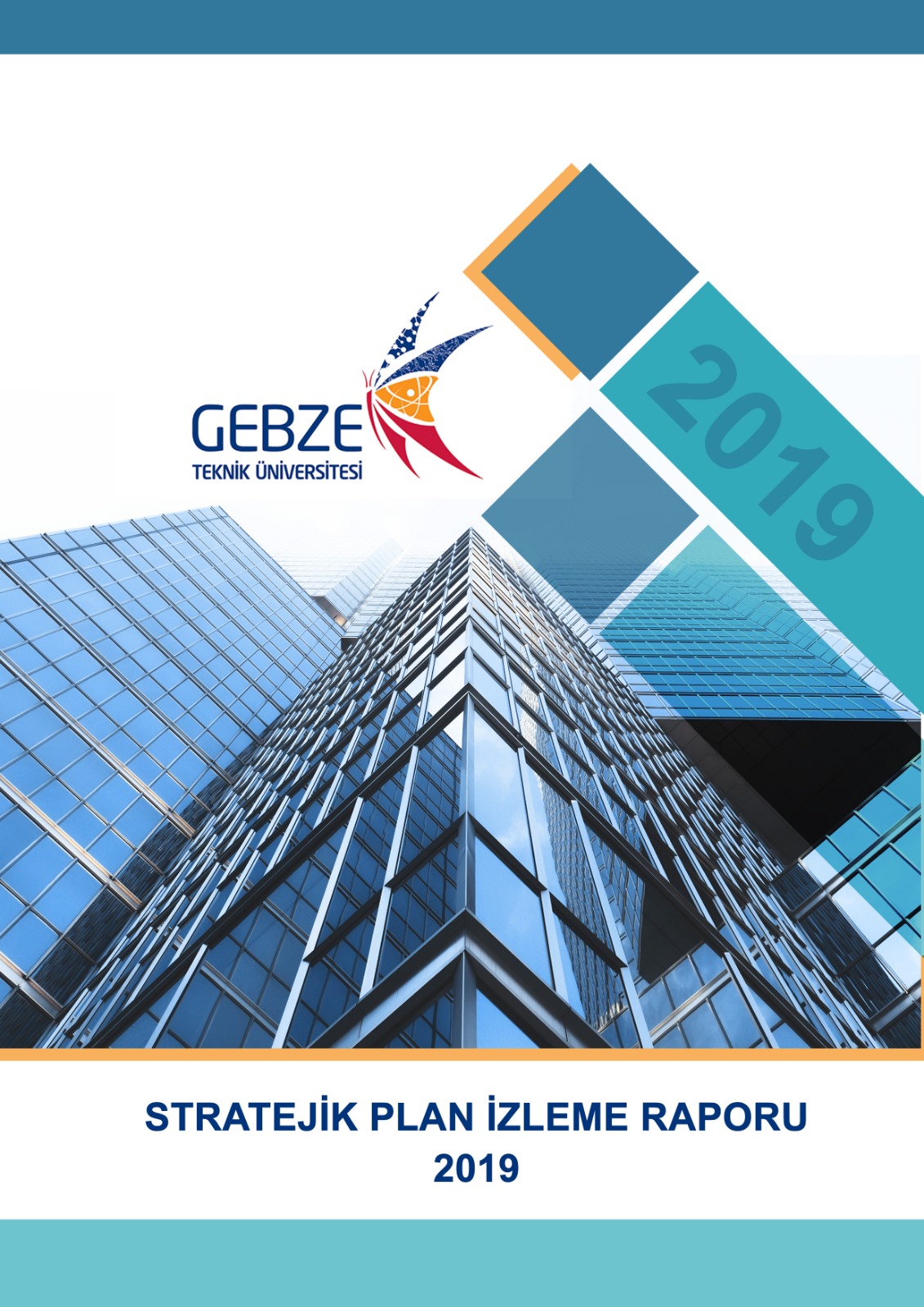 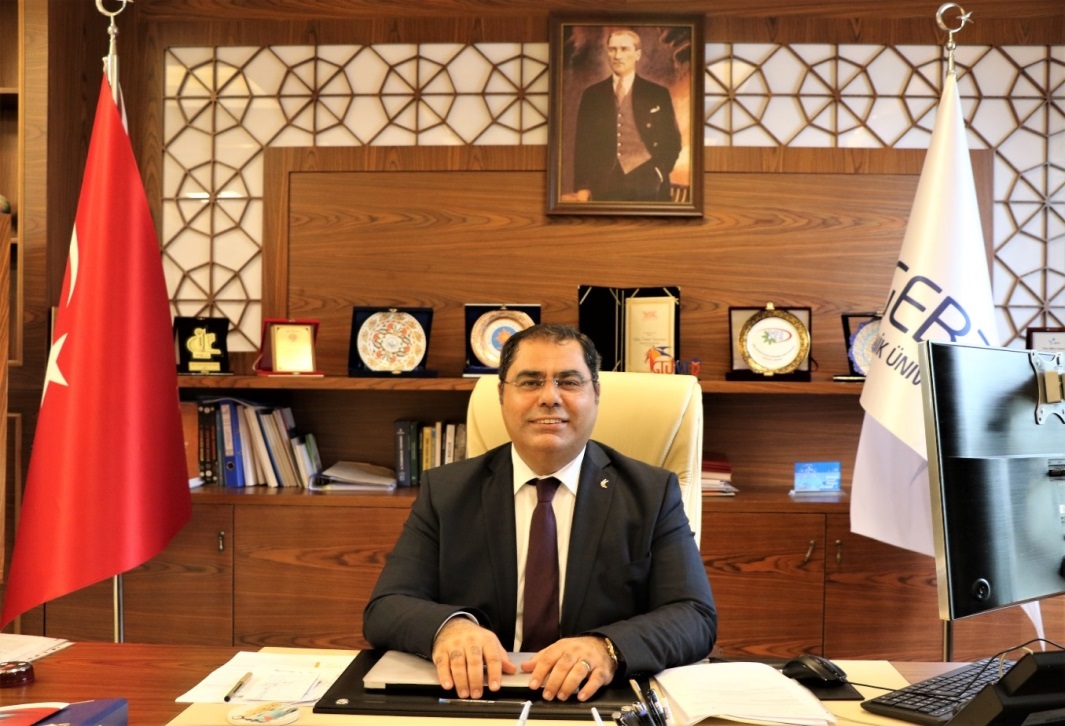 Gebze Teknik Üniversitesinin temel amaçlarını, hedeflerini ve bunlara ulaşmayı mümkün kılacak faaliyet ve başarı göstergelerini belirleyen 2017-2021 Stratejik Planı hazırlanmış olup halen uygulanmaktadır. Hazırlanan Stratejik Planda, Üniversitemizin gelecek için temel vizyon, misyon ve amaçları belirlenmiş ve amaçlarımıza ulaşmak için taktikler, faaliyet planları ve performans hedefleri belirlenmiştir.Bu kapsamda, Üniversitemiz 2017-2021 Stratejik Planında belirtilen amaç ve hedeflere ilgili dönem itibarıyla ne derecede ulaştığımızı gösteren 2019 Yılı Stratejik Plan İzleme Raporu hazırlanmıştır. .							Prof. Dr. M. Hasan ASLAN								   RektörGİRİŞStratejik planın yürürlüğe girmesinden sonraki süreçte hazırlanması gereken İzleme Raporları ile amaç ve hedeflere ne ölçüde ulaşıldığının belirlenmesi ve tespit edilen eksikliklerin giderilmesini amaçlamaktadır.2019 Yılı Stratejik Plan İzleme Raporu, 2017-2021 dönemi Üniversitemiz Stratejik Planı çerçevesinde performansımızı ölçmek ve sürecin değerlendirmesini yapmak amacıyla ilgili birimlerden gelen veriler ışığında Rektörlük Makamına sunulmak üzere Strateji Geliştirme Daire Başkanlığı tarafından hazırlanmıştır.Bu raporda, uygulanmakta olan Stratejik Planın 2019 Ocak-Haziran dönemi gerçekleşme sonuçları Performans Göstergeleri bazında değerlendirilmektedir. Bu rapor Üniversiteler İçin Stratejik Planlama Rehberinde belirtilen usul ve esaslara uygun olarak tasarlanmış olup performans göstergeleri bazında hazırlanan Stratejik Plan İzleme Tablolarını içermektedir.2- PERFORMANS GÖSTERGELERİ BAZINDA HAZIRLANAN STRATEJİK PLAN İZLEME TABLOLARIAMAÇ 1AKADEMİK ALANDA ÖNCÜ ÜNİVERSİTE OLMA MİSYONUNU KORUMAK VE SÜREKLİ İYİLEŞTİRMEKAKADEMİK ALANDA ÖNCÜ ÜNİVERSİTE OLMA MİSYONUNU KORUMAK VE SÜREKLİ İYİLEŞTİRMEKAKADEMİK ALANDA ÖNCÜ ÜNİVERSİTE OLMA MİSYONUNU KORUMAK VE SÜREKLİ İYİLEŞTİRMEKAKADEMİK ALANDA ÖNCÜ ÜNİVERSİTE OLMA MİSYONUNU KORUMAK VE SÜREKLİ İYİLEŞTİRMEKAKADEMİK ALANDA ÖNCÜ ÜNİVERSİTE OLMA MİSYONUNU KORUMAK VE SÜREKLİ İYİLEŞTİRMEKHedef 1.1İndeksli yayın konusundaki öncülüğü sürdürmekİndeksli yayın konusundaki öncülüğü sürdürmekİndeksli yayın konusundaki öncülüğü sürdürmekİndeksli yayın konusundaki öncülüğü sürdürmekİndeksli yayın konusundaki öncülüğü sürdürmekH1.1 PerformansıKamu İdarelerince Hazırlanacak Stratejik Planlara Dair Tebliğin 3. Maddesinin 2. Fıkrası gereğince doldurulmamıştır.Kamu İdarelerince Hazırlanacak Stratejik Planlara Dair Tebliğin 3. Maddesinin 2. Fıkrası gereğince doldurulmamıştır.Kamu İdarelerince Hazırlanacak Stratejik Planlara Dair Tebliğin 3. Maddesinin 2. Fıkrası gereğince doldurulmamıştır.Kamu İdarelerince Hazırlanacak Stratejik Planlara Dair Tebliğin 3. Maddesinin 2. Fıkrası gereğince doldurulmamıştır.Kamu İdarelerince Hazırlanacak Stratejik Planlara Dair Tebliğin 3. Maddesinin 2. Fıkrası gereğince doldurulmamıştır.Faaliyet 1.1.1Öğretim elemanlarının araştırmaya yönelik çalışmalarının devamının sağlanmasıÖğretim elemanlarının araştırmaya yönelik çalışmalarının devamının sağlanmasıÖğretim elemanlarının araştırmaya yönelik çalışmalarının devamının sağlanmasıÖğretim elemanlarının araştırmaya yönelik çalışmalarının devamının sağlanmasıÖğretim elemanlarının araştırmaya yönelik çalışmalarının devamının sağlanmasıSorumlu BirimFakülteler - Enstitüler ve Rektörlüğe Bağlı Bölüm SorumlularıFakülteler - Enstitüler ve Rektörlüğe Bağlı Bölüm SorumlularıFakülteler - Enstitüler ve Rektörlüğe Bağlı Bölüm SorumlularıFakülteler - Enstitüler ve Rektörlüğe Bağlı Bölüm SorumlularıFakülteler - Enstitüler ve Rektörlüğe Bağlı Bölüm SorumlularıPerformans Göstergesi Hedefe Etkisi (%)Plan Dönemi Başlangıç Değeri* (A)İzleme Dönemindeki Yılsonu Hedeflenen Değer (B)İzleme Dönemindeki Gerçekleşme Değeri (C)Performans (%) (C-A)/(B-A)PG1.1.1.1: Öğretim elemanı başına düşen toplam yayın sayısıX1,21,40,580Açıklama 2019 Ocak-Haziran dönemi itibarıyla 0,58 gerçekleşme kaydedildiği göz önünde bulundurulduğunda 209 hedefine ulaşılacağı düşünülmektedir.2019 Ocak-Haziran dönemi itibarıyla 0,58 gerçekleşme kaydedildiği göz önünde bulundurulduğunda 209 hedefine ulaşılacağı düşünülmektedir.2019 Ocak-Haziran dönemi itibarıyla 0,58 gerçekleşme kaydedildiği göz önünde bulundurulduğunda 209 hedefine ulaşılacağı düşünülmektedir.2019 Ocak-Haziran dönemi itibarıyla 0,58 gerçekleşme kaydedildiği göz önünde bulundurulduğunda 209 hedefine ulaşılacağı düşünülmektedir.2019 Ocak-Haziran dönemi itibarıyla 0,58 gerçekleşme kaydedildiği göz önünde bulundurulduğunda 209 hedefine ulaşılacağı düşünülmektedir.PG1.1.1.2: Öğretim üyesi başına düşen SCI ve SSCI indeksli tam metin sayısıX1,71,80,520Açıklama2019 Ocak-Haziran dönemi itibarıyla 0,52 gerçekleşme kaydedildiği göz önünde bulundurulduğunda ikinci altı aylık dönemde hedefe ulaşılacağı öngörülmektedir.2019 Ocak-Haziran dönemi itibarıyla 0,52 gerçekleşme kaydedildiği göz önünde bulundurulduğunda ikinci altı aylık dönemde hedefe ulaşılacağı öngörülmektedir.2019 Ocak-Haziran dönemi itibarıyla 0,52 gerçekleşme kaydedildiği göz önünde bulundurulduğunda ikinci altı aylık dönemde hedefe ulaşılacağı öngörülmektedir.2019 Ocak-Haziran dönemi itibarıyla 0,52 gerçekleşme kaydedildiği göz önünde bulundurulduğunda ikinci altı aylık dönemde hedefe ulaşılacağı öngörülmektedir.2019 Ocak-Haziran dönemi itibarıyla 0,52 gerçekleşme kaydedildiği göz önünde bulundurulduğunda ikinci altı aylık dönemde hedefe ulaşılacağı öngörülmektedir.PG1.1.1.3: Bir yıl içinde basılan tam metin bildiri sayısıX108119930Açıklama2019 Ocak-Haziran dönemi itibarıyla 93 gerçekleşme kaydedildiği göz önünde bulundurulduğunda ikinci altı aylık dönemde hedefe ulaşılacağı öngörülmektedir.2019 Ocak-Haziran dönemi itibarıyla 93 gerçekleşme kaydedildiği göz önünde bulundurulduğunda ikinci altı aylık dönemde hedefe ulaşılacağı öngörülmektedir.2019 Ocak-Haziran dönemi itibarıyla 93 gerçekleşme kaydedildiği göz önünde bulundurulduğunda ikinci altı aylık dönemde hedefe ulaşılacağı öngörülmektedir.2019 Ocak-Haziran dönemi itibarıyla 93 gerçekleşme kaydedildiği göz önünde bulundurulduğunda ikinci altı aylık dönemde hedefe ulaşılacağı öngörülmektedir.2019 Ocak-Haziran dönemi itibarıyla 93 gerçekleşme kaydedildiği göz önünde bulundurulduğunda ikinci altı aylık dönemde hedefe ulaşılacağı öngörülmektedir.PG1.1.1.4: Bir yıl içinde basılan ulusal makale sayısıX1019160Açıklama2019 Ocak-Haziran dönemi itibarıyla 16 gerçekleşme kaydedildiği göz önünde bulundurulduğunda ikinci altı aylık dönemde hedefe ulaşılacağı öngörülmektedir.2019 Ocak-Haziran dönemi itibarıyla 16 gerçekleşme kaydedildiği göz önünde bulundurulduğunda ikinci altı aylık dönemde hedefe ulaşılacağı öngörülmektedir.2019 Ocak-Haziran dönemi itibarıyla 16 gerçekleşme kaydedildiği göz önünde bulundurulduğunda ikinci altı aylık dönemde hedefe ulaşılacağı öngörülmektedir.2019 Ocak-Haziran dönemi itibarıyla 16 gerçekleşme kaydedildiği göz önünde bulundurulduğunda ikinci altı aylık dönemde hedefe ulaşılacağı öngörülmektedir.2019 Ocak-Haziran dönemi itibarıyla 16 gerçekleşme kaydedildiği göz önünde bulundurulduğunda ikinci altı aylık dönemde hedefe ulaşılacağı öngörülmektedir.PG1.1.1.5: Bir yıl içinde basılan uluslararası makale sayısıX105110860Açıklama2019 Ocak-Haziran dönemi itibarıyla 86 gerçekleşme kaydedildiği göz önünde bulundurulduğunda ikinci altı aylık dönemde hedefe ulaşılacağı öngörülmektedir.2019 Ocak-Haziran dönemi itibarıyla 86 gerçekleşme kaydedildiği göz önünde bulundurulduğunda ikinci altı aylık dönemde hedefe ulaşılacağı öngörülmektedir.2019 Ocak-Haziran dönemi itibarıyla 86 gerçekleşme kaydedildiği göz önünde bulundurulduğunda ikinci altı aylık dönemde hedefe ulaşılacağı öngörülmektedir.2019 Ocak-Haziran dönemi itibarıyla 86 gerçekleşme kaydedildiği göz önünde bulundurulduğunda ikinci altı aylık dönemde hedefe ulaşılacağı öngörülmektedir.2019 Ocak-Haziran dönemi itibarıyla 86 gerçekleşme kaydedildiği göz önünde bulundurulduğunda ikinci altı aylık dönemde hedefe ulaşılacağı öngörülmektedir.PG1.1.1.6: Bir yıl içinde basılan tam metin diğer yayınların sayıX5171270Açıklama2019 Ocak-Haziran dönemi itibarıyla 27 gerçekleşme kaydedildiği göz önünde bulundurulduğunda ikinci altı aylık dönemde hedefe ulaşılacağı öngörülmektedir.2019 Ocak-Haziran dönemi itibarıyla 27 gerçekleşme kaydedildiği göz önünde bulundurulduğunda ikinci altı aylık dönemde hedefe ulaşılacağı öngörülmektedir.2019 Ocak-Haziran dönemi itibarıyla 27 gerçekleşme kaydedildiği göz önünde bulundurulduğunda ikinci altı aylık dönemde hedefe ulaşılacağı öngörülmektedir.2019 Ocak-Haziran dönemi itibarıyla 27 gerçekleşme kaydedildiği göz önünde bulundurulduğunda ikinci altı aylık dönemde hedefe ulaşılacağı öngörülmektedir.2019 Ocak-Haziran dönemi itibarıyla 27 gerçekleşme kaydedildiği göz önünde bulundurulduğunda ikinci altı aylık dönemde hedefe ulaşılacağı öngörülmektedir.PG1.1.1.7: Araştırma yapan tam zamanlı yabancı öğretim elemanı sayısıX5714%100Açıklamaİlk altı aylık dönemde hedefin üstünde gerçekleşme olmuştur.İlk altı aylık dönemde hedefin üstünde gerçekleşme olmuştur.İlk altı aylık dönemde hedefin üstünde gerçekleşme olmuştur.İlk altı aylık dönemde hedefin üstünde gerçekleşme olmuştur.İlk altı aylık dönemde hedefin üstünde gerçekleşme olmuştur.PG1.1.1.8:  Her akademik yıl verilen doktora derecesi sayısıX181933%100Açıklama2019 Ocak-Haziran dönemi gerçekleşme rakamına bakıldığında yılsonu hedefinin üstünde gerçekleşme sağlandığı görülmektedir.2019 Ocak-Haziran dönemi gerçekleşme rakamına bakıldığında yılsonu hedefinin üstünde gerçekleşme sağlandığı görülmektedir.2019 Ocak-Haziran dönemi gerçekleşme rakamına bakıldığında yılsonu hedefinin üstünde gerçekleşme sağlandığı görülmektedir.2019 Ocak-Haziran dönemi gerçekleşme rakamına bakıldığında yılsonu hedefinin üstünde gerçekleşme sağlandığı görülmektedir.2019 Ocak-Haziran dönemi gerçekleşme rakamına bakıldığında yılsonu hedefinin üstünde gerçekleşme sağlandığı görülmektedir.PG1.1.1.9: Öğretim üyesi başına tamamlanan doktora tez sayısıX0,090,10,11%100Açıklamaİlk altı aylık dönemde hedefin üstünde gerçekleşme olmuştur.İlk altı aylık dönemde hedefin üstünde gerçekleşme olmuştur.İlk altı aylık dönemde hedefin üstünde gerçekleşme olmuştur.İlk altı aylık dönemde hedefin üstünde gerçekleşme olmuştur.İlk altı aylık dönemde hedefin üstünde gerçekleşme olmuştur.PG1.1.1.10: Öğretim üyesi başına tamamlanan yüksek lisans tez sayısı    X1,081,240,300Açıklama2019 Ocak-Haziran dönemi itibarıyla 0,30 gerçekleşme kaydedildiği göz önünde bulundurulduğunda ikinci altı aylık dönemde hedefe ulaşılacağı öngörülmektedir.2019 Ocak-Haziran dönemi itibarıyla 0,30 gerçekleşme kaydedildiği göz önünde bulundurulduğunda ikinci altı aylık dönemde hedefe ulaşılacağı öngörülmektedir.2019 Ocak-Haziran dönemi itibarıyla 0,30 gerçekleşme kaydedildiği göz önünde bulundurulduğunda ikinci altı aylık dönemde hedefe ulaşılacağı öngörülmektedir.2019 Ocak-Haziran dönemi itibarıyla 0,30 gerçekleşme kaydedildiği göz önünde bulundurulduğunda ikinci altı aylık dönemde hedefe ulaşılacağı öngörülmektedir.2019 Ocak-Haziran dönemi itibarıyla 0,30 gerçekleşme kaydedildiği göz önünde bulundurulduğunda ikinci altı aylık dönemde hedefe ulaşılacağı öngörülmektedir.AMAÇ 1AKADEMİK ALANDA ÖNCÜ ÜNİVERSİTE OLMA MİSYONUNU KORUMAK VE SÜREKLİ İYİLEŞTİRMEKAKADEMİK ALANDA ÖNCÜ ÜNİVERSİTE OLMA MİSYONUNU KORUMAK VE SÜREKLİ İYİLEŞTİRMEKAKADEMİK ALANDA ÖNCÜ ÜNİVERSİTE OLMA MİSYONUNU KORUMAK VE SÜREKLİ İYİLEŞTİRMEKAKADEMİK ALANDA ÖNCÜ ÜNİVERSİTE OLMA MİSYONUNU KORUMAK VE SÜREKLİ İYİLEŞTİRMEKAKADEMİK ALANDA ÖNCÜ ÜNİVERSİTE OLMA MİSYONUNU KORUMAK VE SÜREKLİ İYİLEŞTİRMEKHedef 1.2Öğretim elemanlarının ulusal ve uluslararası dış kaynaklı projelerinin sayısını ve fonlarını artırmakÖğretim elemanlarının ulusal ve uluslararası dış kaynaklı projelerinin sayısını ve fonlarını artırmakÖğretim elemanlarının ulusal ve uluslararası dış kaynaklı projelerinin sayısını ve fonlarını artırmakÖğretim elemanlarının ulusal ve uluslararası dış kaynaklı projelerinin sayısını ve fonlarını artırmakÖğretim elemanlarının ulusal ve uluslararası dış kaynaklı projelerinin sayısını ve fonlarını artırmakH1.2 PerformansıKamu İdarelerince Hazırlanacak Stratejik Planlara Dair Tebliğin 3. Maddesinin 2. Fıkrası gereğince doldurulmamıştır.Kamu İdarelerince Hazırlanacak Stratejik Planlara Dair Tebliğin 3. Maddesinin 2. Fıkrası gereğince doldurulmamıştır.Kamu İdarelerince Hazırlanacak Stratejik Planlara Dair Tebliğin 3. Maddesinin 2. Fıkrası gereğince doldurulmamıştır.Kamu İdarelerince Hazırlanacak Stratejik Planlara Dair Tebliğin 3. Maddesinin 2. Fıkrası gereğince doldurulmamıştır.Kamu İdarelerince Hazırlanacak Stratejik Planlara Dair Tebliğin 3. Maddesinin 2. Fıkrası gereğince doldurulmamıştır.Faaliyet 1.2.1Proje bütçelerinin artırılmasıProje bütçelerinin artırılmasıProje bütçelerinin artırılmasıProje bütçelerinin artırılmasıProje bütçelerinin artırılmasıSorumlu BirimTeknoloji Transfer OfisiTeknoloji Transfer OfisiTeknoloji Transfer OfisiTeknoloji Transfer OfisiTeknoloji Transfer OfisiPerformans Göstergesi Hedefe Etkisi (%)Plan Dönemi Başlangıç Değeri* (A)İzleme Dönemindeki Yılsonu Hedeflenen Değer (B)İzleme Dönemindeki Gerçekleşme Değeri (C)Performans (%) (C-A)/(B-A)PG1.2.1.1: Proje SayısıX133152190Açıklamaİkinci altı aylık dönemde çalışmalar hızlandırılacaktır.İkinci altı aylık dönemde çalışmalar hızlandırılacaktır.İkinci altı aylık dönemde çalışmalar hızlandırılacaktır.İkinci altı aylık dönemde çalışmalar hızlandırılacaktır.İkinci altı aylık dönemde çalışmalar hızlandırılacaktır.PG1.2.1.2: Bütçe Artış OranıX%5%5%7,8%100Açıklamaİlk altı aylık dönemde hedefin üstünde gerçekleşme olmuştur.İlk altı aylık dönemde hedefin üstünde gerçekleşme olmuştur.İlk altı aylık dönemde hedefin üstünde gerçekleşme olmuştur.İlk altı aylık dönemde hedefin üstünde gerçekleşme olmuştur.İlk altı aylık dönemde hedefin üstünde gerçekleşme olmuştur.AMAÇ 1AKADEMİK ALANDA ÖNCÜ ÜNİVERSİTE OLMA MİSYONUNU KORUMAK VE SÜREKLİ İYİLEŞTİRMEKAKADEMİK ALANDA ÖNCÜ ÜNİVERSİTE OLMA MİSYONUNU KORUMAK VE SÜREKLİ İYİLEŞTİRMEKAKADEMİK ALANDA ÖNCÜ ÜNİVERSİTE OLMA MİSYONUNU KORUMAK VE SÜREKLİ İYİLEŞTİRMEKAKADEMİK ALANDA ÖNCÜ ÜNİVERSİTE OLMA MİSYONUNU KORUMAK VE SÜREKLİ İYİLEŞTİRMEKAKADEMİK ALANDA ÖNCÜ ÜNİVERSİTE OLMA MİSYONUNU KORUMAK VE SÜREKLİ İYİLEŞTİRMEKHedef 1.2Öğretim elemanlarının ulusal ve uluslararası dış kaynaklı projelerinin sayısını ve fonlarını artırmakÖğretim elemanlarının ulusal ve uluslararası dış kaynaklı projelerinin sayısını ve fonlarını artırmakÖğretim elemanlarının ulusal ve uluslararası dış kaynaklı projelerinin sayısını ve fonlarını artırmakÖğretim elemanlarının ulusal ve uluslararası dış kaynaklı projelerinin sayısını ve fonlarını artırmakÖğretim elemanlarının ulusal ve uluslararası dış kaynaklı projelerinin sayısını ve fonlarını artırmakH1.2 PerformansıKamu İdarelerince Hazırlanacak Stratejik Planlara Dair Tebliğin 3. Maddesinin 2. Fıkrası gereğince doldurulmamıştır.Kamu İdarelerince Hazırlanacak Stratejik Planlara Dair Tebliğin 3. Maddesinin 2. Fıkrası gereğince doldurulmamıştır.Kamu İdarelerince Hazırlanacak Stratejik Planlara Dair Tebliğin 3. Maddesinin 2. Fıkrası gereğince doldurulmamıştır.Kamu İdarelerince Hazırlanacak Stratejik Planlara Dair Tebliğin 3. Maddesinin 2. Fıkrası gereğince doldurulmamıştır.Kamu İdarelerince Hazırlanacak Stratejik Planlara Dair Tebliğin 3. Maddesinin 2. Fıkrası gereğince doldurulmamıştır.Faaliyet 1.2.2Patent başvurularının artırılmasıPatent başvurularının artırılmasıPatent başvurularının artırılmasıPatent başvurularının artırılmasıPatent başvurularının artırılmasıSorumlu BirimTeknoloji Transfer OfisiTeknoloji Transfer OfisiTeknoloji Transfer OfisiTeknoloji Transfer OfisiTeknoloji Transfer OfisiPerformans Göstergesi Hedefe Etkisi (%)Plan Dönemi Başlangıç Değeri* (A)İzleme Dönemindeki Yılsonu Hedeflenen Değer (B)İzleme Dönemindeki Gerçekleşme Değeri (C)Performans (%) (C-A)/(B-A)PG1.2.2.1: Patent Başvuru SayısıX253520Açıklamaİkinci altı aylık dönemde çalışmalara hız verilecektir.İkinci altı aylık dönemde çalışmalara hız verilecektir.İkinci altı aylık dönemde çalışmalara hız verilecektir.İkinci altı aylık dönemde çalışmalara hız verilecektir.İkinci altı aylık dönemde çalışmalara hız verilecektir.PG1.2.2.2: Patent SayısıX264%50Açıklama2019 Ocak-Haziran dönemi itibarıyla 4 gerçekleşme kaydedildiği göz önünde bulundurulduğunda ikinci altı aylık dönemde hedefe ulaşılacağı öngörülmektedir.2019 Ocak-Haziran dönemi itibarıyla 4 gerçekleşme kaydedildiği göz önünde bulundurulduğunda ikinci altı aylık dönemde hedefe ulaşılacağı öngörülmektedir.2019 Ocak-Haziran dönemi itibarıyla 4 gerçekleşme kaydedildiği göz önünde bulundurulduğunda ikinci altı aylık dönemde hedefe ulaşılacağı öngörülmektedir.2019 Ocak-Haziran dönemi itibarıyla 4 gerçekleşme kaydedildiği göz önünde bulundurulduğunda ikinci altı aylık dönemde hedefe ulaşılacağı öngörülmektedir.2019 Ocak-Haziran dönemi itibarıyla 4 gerçekleşme kaydedildiği göz önünde bulundurulduğunda ikinci altı aylık dönemde hedefe ulaşılacağı öngörülmektedir.AMAÇ 1AKADEMİK ALANDA ÖNCÜ ÜNİVERSİTE OLMA MİSYONUNU KORUMAK VE SÜREKLİ İYİLEŞTİRMEKAKADEMİK ALANDA ÖNCÜ ÜNİVERSİTE OLMA MİSYONUNU KORUMAK VE SÜREKLİ İYİLEŞTİRMEKAKADEMİK ALANDA ÖNCÜ ÜNİVERSİTE OLMA MİSYONUNU KORUMAK VE SÜREKLİ İYİLEŞTİRMEKAKADEMİK ALANDA ÖNCÜ ÜNİVERSİTE OLMA MİSYONUNU KORUMAK VE SÜREKLİ İYİLEŞTİRMEKAKADEMİK ALANDA ÖNCÜ ÜNİVERSİTE OLMA MİSYONUNU KORUMAK VE SÜREKLİ İYİLEŞTİRMEKHedef 1.3Girişimcilik konusundaki çalışmaları özendirerek artırmakGirişimcilik konusundaki çalışmaları özendirerek artırmakGirişimcilik konusundaki çalışmaları özendirerek artırmakGirişimcilik konusundaki çalışmaları özendirerek artırmakGirişimcilik konusundaki çalışmaları özendirerek artırmakH1.3 PerformansıKamu İdarelerince Hazırlanacak Stratejik Planlara Dair Tebliğin 3. Maddesinin 2. Fıkrası gereğince doldurulmamıştır.Kamu İdarelerince Hazırlanacak Stratejik Planlara Dair Tebliğin 3. Maddesinin 2. Fıkrası gereğince doldurulmamıştır.Kamu İdarelerince Hazırlanacak Stratejik Planlara Dair Tebliğin 3. Maddesinin 2. Fıkrası gereğince doldurulmamıştır.Kamu İdarelerince Hazırlanacak Stratejik Planlara Dair Tebliğin 3. Maddesinin 2. Fıkrası gereğince doldurulmamıştır.Kamu İdarelerince Hazırlanacak Stratejik Planlara Dair Tebliğin 3. Maddesinin 2. Fıkrası gereğince doldurulmamıştır.Faaliyet 1.3.1Girişimcilik zirvesi düzenlenmesiGirişimcilik zirvesi düzenlenmesiGirişimcilik zirvesi düzenlenmesiGirişimcilik zirvesi düzenlenmesiGirişimcilik zirvesi düzenlenmesiSorumlu BirimTeknoloji Transfer OfisiTeknoloji Transfer OfisiTeknoloji Transfer OfisiTeknoloji Transfer OfisiTeknoloji Transfer OfisiPerformans Göstergesi Hedefe Etkisi (%)Plan Dönemi Başlangıç Değeri* (A)İzleme Dönemindeki Yılsonu Hedeflenen Değer (B)İzleme Dönemindeki Gerçekleşme Değeri (C)Performans (%) (C-A)/(B-A)PG1.3.1.1: Zirve katılımcı sayısıX25065000AçıklamaYılsonunda ölçümleme yapılacaktır.Yılsonunda ölçümleme yapılacaktır.Yılsonunda ölçümleme yapılacaktır.Yılsonunda ölçümleme yapılacaktır.Yılsonunda ölçümleme yapılacaktır.PG1.3.1.2: Zirve memnuniyet oranıX0%9000AçıklamaMemnuniyet anketinin ikinci altı aylık dönemde yapılması planlanmaktadır.Memnuniyet anketinin ikinci altı aylık dönemde yapılması planlanmaktadır.Memnuniyet anketinin ikinci altı aylık dönemde yapılması planlanmaktadır.Memnuniyet anketinin ikinci altı aylık dönemde yapılması planlanmaktadır.Memnuniyet anketinin ikinci altı aylık dönemde yapılması planlanmaktadır.AMAÇ 1AKADEMİK ALANDA ÖNCÜ ÜNİVERSİTE OLMA MİSYONUNU KORUMAK VE SÜREKLİ İYİLEŞTİRMEKAKADEMİK ALANDA ÖNCÜ ÜNİVERSİTE OLMA MİSYONUNU KORUMAK VE SÜREKLİ İYİLEŞTİRMEKAKADEMİK ALANDA ÖNCÜ ÜNİVERSİTE OLMA MİSYONUNU KORUMAK VE SÜREKLİ İYİLEŞTİRMEKAKADEMİK ALANDA ÖNCÜ ÜNİVERSİTE OLMA MİSYONUNU KORUMAK VE SÜREKLİ İYİLEŞTİRMEKAKADEMİK ALANDA ÖNCÜ ÜNİVERSİTE OLMA MİSYONUNU KORUMAK VE SÜREKLİ İYİLEŞTİRMEKHedef 1.3Girişimcilik konusundaki çalışmaları özendirerek artırmakGirişimcilik konusundaki çalışmaları özendirerek artırmakGirişimcilik konusundaki çalışmaları özendirerek artırmakGirişimcilik konusundaki çalışmaları özendirerek artırmakGirişimcilik konusundaki çalışmaları özendirerek artırmakH1.3 PerformansıKamu İdarelerince Hazırlanacak Stratejik Planlara Dair Tebliğin 3. Maddesinin 2. Fıkrası gereğince doldurulmamıştır.Kamu İdarelerince Hazırlanacak Stratejik Planlara Dair Tebliğin 3. Maddesinin 2. Fıkrası gereğince doldurulmamıştır.Kamu İdarelerince Hazırlanacak Stratejik Planlara Dair Tebliğin 3. Maddesinin 2. Fıkrası gereğince doldurulmamıştır.Kamu İdarelerince Hazırlanacak Stratejik Planlara Dair Tebliğin 3. Maddesinin 2. Fıkrası gereğince doldurulmamıştır.Kamu İdarelerince Hazırlanacak Stratejik Planlara Dair Tebliğin 3. Maddesinin 2. Fıkrası gereğince doldurulmamıştır.Faaliyet 1.3.2Girişimcilik kampı organize edilmesiGirişimcilik kampı organize edilmesiGirişimcilik kampı organize edilmesiGirişimcilik kampı organize edilmesiGirişimcilik kampı organize edilmesiSorumlu BirimTeknoloji Transfer OfisiTeknoloji Transfer OfisiTeknoloji Transfer OfisiTeknoloji Transfer OfisiTeknoloji Transfer OfisiPerformans Göstergesi Hedefe Etkisi (%)Plan Dönemi Başlangıç Değeri* (A)İzleme Dönemindeki Yılsonu Hedeflenen Değer (B)İzleme Dönemindeki Gerçekleşme Değeri (C)Performans (%) (C-A)/(B-A)PG1.3.2.1: Program katılımcı sayısıX05000AçıklamaYılsonunda değerlendirme yapılacaktır.Yılsonunda değerlendirme yapılacaktır.Yılsonunda değerlendirme yapılacaktır.Yılsonunda değerlendirme yapılacaktır.Yılsonunda değerlendirme yapılacaktır.PG1.3.2.2: Program memnuniyet oranıX0%9000AçıklamaMemnuniyet anketinin ikinci altı aylık dönemde yapılması planlanmaktadır.Memnuniyet anketinin ikinci altı aylık dönemde yapılması planlanmaktadır.Memnuniyet anketinin ikinci altı aylık dönemde yapılması planlanmaktadır.Memnuniyet anketinin ikinci altı aylık dönemde yapılması planlanmaktadır.Memnuniyet anketinin ikinci altı aylık dönemde yapılması planlanmaktadır.AMAÇ 1AKADEMİK ALANDA ÖNCÜ ÜNİVERSİTE OLMA MİSYONUNU KORUMAK VE SÜREKLİ İYİLEŞTİRMEKAKADEMİK ALANDA ÖNCÜ ÜNİVERSİTE OLMA MİSYONUNU KORUMAK VE SÜREKLİ İYİLEŞTİRMEKAKADEMİK ALANDA ÖNCÜ ÜNİVERSİTE OLMA MİSYONUNU KORUMAK VE SÜREKLİ İYİLEŞTİRMEKAKADEMİK ALANDA ÖNCÜ ÜNİVERSİTE OLMA MİSYONUNU KORUMAK VE SÜREKLİ İYİLEŞTİRMEKAKADEMİK ALANDA ÖNCÜ ÜNİVERSİTE OLMA MİSYONUNU KORUMAK VE SÜREKLİ İYİLEŞTİRMEKHedef 1.4Teknoloji Transfer Ofisinin etkinliğini artırmakTeknoloji Transfer Ofisinin etkinliğini artırmakTeknoloji Transfer Ofisinin etkinliğini artırmakTeknoloji Transfer Ofisinin etkinliğini artırmakTeknoloji Transfer Ofisinin etkinliğini artırmakH1.4 PerformansıKamu İdarelerince Hazırlanacak Stratejik Planlara Dair Tebliğin 3. Maddesinin 2. Fıkrası gereğince doldurulmamıştır.Kamu İdarelerince Hazırlanacak Stratejik Planlara Dair Tebliğin 3. Maddesinin 2. Fıkrası gereğince doldurulmamıştır.Kamu İdarelerince Hazırlanacak Stratejik Planlara Dair Tebliğin 3. Maddesinin 2. Fıkrası gereğince doldurulmamıştır.Kamu İdarelerince Hazırlanacak Stratejik Planlara Dair Tebliğin 3. Maddesinin 2. Fıkrası gereğince doldurulmamıştır.Kamu İdarelerince Hazırlanacak Stratejik Planlara Dair Tebliğin 3. Maddesinin 2. Fıkrası gereğince doldurulmamıştır.Faaliyet 1.4.1Teknoloji Transfer Ofisi (TTO) tanıtım etkinliklerinin düzenlenmesiTeknoloji Transfer Ofisi (TTO) tanıtım etkinliklerinin düzenlenmesiTeknoloji Transfer Ofisi (TTO) tanıtım etkinliklerinin düzenlenmesiTeknoloji Transfer Ofisi (TTO) tanıtım etkinliklerinin düzenlenmesiTeknoloji Transfer Ofisi (TTO) tanıtım etkinliklerinin düzenlenmesiSorumlu BirimTeknoloji Transfer OfisiTeknoloji Transfer OfisiTeknoloji Transfer OfisiTeknoloji Transfer OfisiTeknoloji Transfer OfisiPerformans Göstergesi Hedefe Etkisi (%)Plan Dönemi Başlangıç Değeri* (A)İzleme Dönemindeki Yılsonu Hedeflenen Değer (B)İzleme Dönemindeki Gerçekleşme Değeri (C)Performans (%) (C-A)/(B-A)PG1.4.1.1: Düzenlenen etkinlik sayısıX284550Açıklama2019 Ocak-Haziran dönemi itibarıyla 5 gerçekleşme kaydedilmiş olup ikinci altı aylık dönemde hedefe ulaşılacağı öngörülmektedir.2019 Ocak-Haziran dönemi itibarıyla 5 gerçekleşme kaydedilmiş olup ikinci altı aylık dönemde hedefe ulaşılacağı öngörülmektedir.2019 Ocak-Haziran dönemi itibarıyla 5 gerçekleşme kaydedilmiş olup ikinci altı aylık dönemde hedefe ulaşılacağı öngörülmektedir.2019 Ocak-Haziran dönemi itibarıyla 5 gerçekleşme kaydedilmiş olup ikinci altı aylık dönemde hedefe ulaşılacağı öngörülmektedir.2019 Ocak-Haziran dönemi itibarıyla 5 gerçekleşme kaydedilmiş olup ikinci altı aylık dönemde hedefe ulaşılacağı öngörülmektedir.PG1.4.1.2: Etkinlik memnuniyet oranıX%85%90%850Açıklama2019 Ocak-Haziran dönemi itibarıyla %85 gerçekleşme kaydedildiği göz önünde bulundurulduğunda ikinci altı aylık dönemde hedefe ulaşılacağı öngörülmektedir.2019 Ocak-Haziran dönemi itibarıyla %85 gerçekleşme kaydedildiği göz önünde bulundurulduğunda ikinci altı aylık dönemde hedefe ulaşılacağı öngörülmektedir.2019 Ocak-Haziran dönemi itibarıyla %85 gerçekleşme kaydedildiği göz önünde bulundurulduğunda ikinci altı aylık dönemde hedefe ulaşılacağı öngörülmektedir.2019 Ocak-Haziran dönemi itibarıyla %85 gerçekleşme kaydedildiği göz önünde bulundurulduğunda ikinci altı aylık dönemde hedefe ulaşılacağı öngörülmektedir.2019 Ocak-Haziran dönemi itibarıyla %85 gerçekleşme kaydedildiği göz önünde bulundurulduğunda ikinci altı aylık dönemde hedefe ulaşılacağı öngörülmektedir.AMAÇ 1AKADEMİK ALANDA ÖNCÜ ÜNİVERSİTE OLMA MİSYONUNU KORUMAK VE SÜREKLİ İYİLEŞTİRMEKAKADEMİK ALANDA ÖNCÜ ÜNİVERSİTE OLMA MİSYONUNU KORUMAK VE SÜREKLİ İYİLEŞTİRMEKAKADEMİK ALANDA ÖNCÜ ÜNİVERSİTE OLMA MİSYONUNU KORUMAK VE SÜREKLİ İYİLEŞTİRMEKAKADEMİK ALANDA ÖNCÜ ÜNİVERSİTE OLMA MİSYONUNU KORUMAK VE SÜREKLİ İYİLEŞTİRMEKAKADEMİK ALANDA ÖNCÜ ÜNİVERSİTE OLMA MİSYONUNU KORUMAK VE SÜREKLİ İYİLEŞTİRMEKHedef 1.4Teknoloji Transfer Ofisinin etkinliğini artırmakTeknoloji Transfer Ofisinin etkinliğini artırmakTeknoloji Transfer Ofisinin etkinliğini artırmakTeknoloji Transfer Ofisinin etkinliğini artırmakTeknoloji Transfer Ofisinin etkinliğini artırmakH1.4 PerformansıKamu İdarelerince Hazırlanacak Stratejik Planlara Dair Tebliğin 3. Maddesinin 2. Fıkrası gereğince doldurulmamıştır.Kamu İdarelerince Hazırlanacak Stratejik Planlara Dair Tebliğin 3. Maddesinin 2. Fıkrası gereğince doldurulmamıştır.Kamu İdarelerince Hazırlanacak Stratejik Planlara Dair Tebliğin 3. Maddesinin 2. Fıkrası gereğince doldurulmamıştır.Kamu İdarelerince Hazırlanacak Stratejik Planlara Dair Tebliğin 3. Maddesinin 2. Fıkrası gereğince doldurulmamıştır.Kamu İdarelerince Hazırlanacak Stratejik Planlara Dair Tebliğin 3. Maddesinin 2. Fıkrası gereğince doldurulmamıştır.Faaliyet 1.4.2Teknoloji Transfer Ofisi hizmet etkinliğinin, çeşitliliğinin ve gelirlerinin artırılmasıTeknoloji Transfer Ofisi hizmet etkinliğinin, çeşitliliğinin ve gelirlerinin artırılmasıTeknoloji Transfer Ofisi hizmet etkinliğinin, çeşitliliğinin ve gelirlerinin artırılmasıTeknoloji Transfer Ofisi hizmet etkinliğinin, çeşitliliğinin ve gelirlerinin artırılmasıTeknoloji Transfer Ofisi hizmet etkinliğinin, çeşitliliğinin ve gelirlerinin artırılmasıSorumlu BirimTeknoloji Transfer OfisiTeknoloji Transfer OfisiTeknoloji Transfer OfisiTeknoloji Transfer OfisiTeknoloji Transfer OfisiPerformans Göstergesi Hedefe Etkisi (%)Plan Dönemi Başlangıç Değeri* (A)İzleme Dönemindeki Yılsonu Hedeflenen Değer (B)İzleme Dönemindeki Gerçekleşme Değeri (C)Performans (%) (C-A)/(B-A)PG1.4.2.1: TTO aracılığı ile proje yapan öğretim elemanı sayısıX01713%76Açıklama2019 Ocak-Haziran dönemi itibarıyla 13 gerçekleşme kaydedildiği göz önünde bulundurulduğunda ikinci altı aylık dönemde hedefe ulaşılacağı öngörülmektedir.2019 Ocak-Haziran dönemi itibarıyla 13 gerçekleşme kaydedildiği göz önünde bulundurulduğunda ikinci altı aylık dönemde hedefe ulaşılacağı öngörülmektedir.2019 Ocak-Haziran dönemi itibarıyla 13 gerçekleşme kaydedildiği göz önünde bulundurulduğunda ikinci altı aylık dönemde hedefe ulaşılacağı öngörülmektedir.2019 Ocak-Haziran dönemi itibarıyla 13 gerçekleşme kaydedildiği göz önünde bulundurulduğunda ikinci altı aylık dönemde hedefe ulaşılacağı öngörülmektedir.2019 Ocak-Haziran dönemi itibarıyla 13 gerçekleşme kaydedildiği göz önünde bulundurulduğunda ikinci altı aylık dönemde hedefe ulaşılacağı öngörülmektedir.PG1.4.2.2: TTO geliri artış oranıX0%10%7,8%78Açıklama2019 Ocak-Haziran dönemi itibarıyla %7,8 gerçekleşme kaydedildiği göz önünde bulundurulduğunda ikinci altı aylık dönemde hedefe ulaşılacağı öngörülmektedir.2019 Ocak-Haziran dönemi itibarıyla %7,8 gerçekleşme kaydedildiği göz önünde bulundurulduğunda ikinci altı aylık dönemde hedefe ulaşılacağı öngörülmektedir.2019 Ocak-Haziran dönemi itibarıyla %7,8 gerçekleşme kaydedildiği göz önünde bulundurulduğunda ikinci altı aylık dönemde hedefe ulaşılacağı öngörülmektedir.2019 Ocak-Haziran dönemi itibarıyla %7,8 gerçekleşme kaydedildiği göz önünde bulundurulduğunda ikinci altı aylık dönemde hedefe ulaşılacağı öngörülmektedir.2019 Ocak-Haziran dönemi itibarıyla %7,8 gerçekleşme kaydedildiği göz önünde bulundurulduğunda ikinci altı aylık dönemde hedefe ulaşılacağı öngörülmektedir.AMAÇ 1AKADEMİK ALANDA ÖNCÜ ÜNİVERSİTE OLMA MİSYONUNU KORUMAK VE SÜREKLİ İYİLEŞTİRMEKAKADEMİK ALANDA ÖNCÜ ÜNİVERSİTE OLMA MİSYONUNU KORUMAK VE SÜREKLİ İYİLEŞTİRMEKAKADEMİK ALANDA ÖNCÜ ÜNİVERSİTE OLMA MİSYONUNU KORUMAK VE SÜREKLİ İYİLEŞTİRMEKAKADEMİK ALANDA ÖNCÜ ÜNİVERSİTE OLMA MİSYONUNU KORUMAK VE SÜREKLİ İYİLEŞTİRMEKAKADEMİK ALANDA ÖNCÜ ÜNİVERSİTE OLMA MİSYONUNU KORUMAK VE SÜREKLİ İYİLEŞTİRMEKHedef 1.5Kampüs içinde teknoloji geliştirme bölgesi projesini hayata geçirmekKampüs içinde teknoloji geliştirme bölgesi projesini hayata geçirmekKampüs içinde teknoloji geliştirme bölgesi projesini hayata geçirmekKampüs içinde teknoloji geliştirme bölgesi projesini hayata geçirmekKampüs içinde teknoloji geliştirme bölgesi projesini hayata geçirmekH1.5 PerformansıKamu İdarelerince Hazırlanacak Stratejik Planlara Dair Tebliğin 3. Maddesinin 2. Fıkrası gereğince doldurulmamıştır.Kamu İdarelerince Hazırlanacak Stratejik Planlara Dair Tebliğin 3. Maddesinin 2. Fıkrası gereğince doldurulmamıştır.Kamu İdarelerince Hazırlanacak Stratejik Planlara Dair Tebliğin 3. Maddesinin 2. Fıkrası gereğince doldurulmamıştır.Kamu İdarelerince Hazırlanacak Stratejik Planlara Dair Tebliğin 3. Maddesinin 2. Fıkrası gereğince doldurulmamıştır.Kamu İdarelerince Hazırlanacak Stratejik Planlara Dair Tebliğin 3. Maddesinin 2. Fıkrası gereğince doldurulmamıştır.Faaliyet 1.5.1Teknoparkta firma açılmasını teşvik edici faaliyetler gerçekleştirilmesiTeknoparkta firma açılmasını teşvik edici faaliyetler gerçekleştirilmesiTeknoparkta firma açılmasını teşvik edici faaliyetler gerçekleştirilmesiTeknoparkta firma açılmasını teşvik edici faaliyetler gerçekleştirilmesiTeknoparkta firma açılmasını teşvik edici faaliyetler gerçekleştirilmesiSorumlu BirimTeknoloji Transfer OfisiTeknoloji Transfer OfisiTeknoloji Transfer OfisiTeknoloji Transfer OfisiTeknoloji Transfer OfisiPerformans Göstergesi Hedefe Etkisi (%)Plan Dönemi Başlangıç Değeri* (A)İzleme Dönemindeki Yılsonu Hedeflenen Değer (B)İzleme Dönemindeki Gerçekleşme Değeri (C)Performans (%) (C-A)/(B-A)PG1.5.1.1: Teknoparkta firma açan öğretim elemanı sayısıX132520Açıklama2019 Ocak-Haziran dönemi itibarıyla 2 gerçekleşme kaydedilmiş olup ikinci altı aylık dönemde de değerlendirme yapılacaktır.2019 Ocak-Haziran dönemi itibarıyla 2 gerçekleşme kaydedilmiş olup ikinci altı aylık dönemde de değerlendirme yapılacaktır.2019 Ocak-Haziran dönemi itibarıyla 2 gerçekleşme kaydedilmiş olup ikinci altı aylık dönemde de değerlendirme yapılacaktır.2019 Ocak-Haziran dönemi itibarıyla 2 gerçekleşme kaydedilmiş olup ikinci altı aylık dönemde de değerlendirme yapılacaktır.2019 Ocak-Haziran dönemi itibarıyla 2 gerçekleşme kaydedilmiş olup ikinci altı aylık dönemde de değerlendirme yapılacaktır.PG1.5.1.1: Teknoparkta firma açan öğrenci sayısıX203500Açıklama2019 Ocak-Haziran döneminde teknoparkta firma açan öğrenci olmamıştır.2019 Ocak-Haziran döneminde teknoparkta firma açan öğrenci olmamıştır.2019 Ocak-Haziran döneminde teknoparkta firma açan öğrenci olmamıştır.2019 Ocak-Haziran döneminde teknoparkta firma açan öğrenci olmamıştır.2019 Ocak-Haziran döneminde teknoparkta firma açan öğrenci olmamıştır.AMAÇ 2EĞİTİM&ÖĞRETİM KALİTESİNİ SÜREKLİ İYİLEŞTİREREK TERCİH EDİLME ORANINI YÜKSELTMEKEĞİTİM&ÖĞRETİM KALİTESİNİ SÜREKLİ İYİLEŞTİREREK TERCİH EDİLME ORANINI YÜKSELTMEKEĞİTİM&ÖĞRETİM KALİTESİNİ SÜREKLİ İYİLEŞTİREREK TERCİH EDİLME ORANINI YÜKSELTMEKEĞİTİM&ÖĞRETİM KALİTESİNİ SÜREKLİ İYİLEŞTİREREK TERCİH EDİLME ORANINI YÜKSELTMEKEĞİTİM&ÖĞRETİM KALİTESİNİ SÜREKLİ İYİLEŞTİREREK TERCİH EDİLME ORANINI YÜKSELTMEKHedef 2.1İnterdisipliner lisansüstü programları açmakİnterdisipliner lisansüstü programları açmakİnterdisipliner lisansüstü programları açmakİnterdisipliner lisansüstü programları açmakİnterdisipliner lisansüstü programları açmakH2.1 PerformansıKamu İdarelerince Hazırlanacak Stratejik Planlara DairTebliğin 3. Maddesinin 2. Fıkrası gereğince doldurulmamıştır.Kamu İdarelerince Hazırlanacak Stratejik Planlara DairTebliğin 3. Maddesinin 2. Fıkrası gereğince doldurulmamıştır.Kamu İdarelerince Hazırlanacak Stratejik Planlara DairTebliğin 3. Maddesinin 2. Fıkrası gereğince doldurulmamıştır.Kamu İdarelerince Hazırlanacak Stratejik Planlara DairTebliğin 3. Maddesinin 2. Fıkrası gereğince doldurulmamıştır.Kamu İdarelerince Hazırlanacak Stratejik Planlara DairTebliğin 3. Maddesinin 2. Fıkrası gereğince doldurulmamıştır.Faaliyet 2.1.1Yeni açılan lisansüstü program sayısıYeni açılan lisansüstü program sayısıYeni açılan lisansüstü program sayısıYeni açılan lisansüstü program sayısıYeni açılan lisansüstü program sayısıSorumlu Birimİlgili Fakülte ve Enstitülerİlgili Fakülte ve Enstitülerİlgili Fakülte ve Enstitülerİlgili Fakülte ve Enstitülerİlgili Fakülte ve EnstitülerPerformans Göstergesi Hedefe Etkisi (%)Plan Dönemi Başlangıç Değeri* (A)İzleme Dönemindeki Yılsonu Hedeflenen Değer (B)İzleme Dönemindeki Gerçekleşme Değeri (C)Performans (%) (C-A)/(B-A)PG2.1.1.1: Öğrenci memnuniyet oranıX0%75%96%100Açıklama2019 Ocak-Haziran dönemi gerçekleşme rakamına bakıldığında yılsonu hedefinin üstünde gerçekleşme sağlandığı görülmektedir.2019 Ocak-Haziran dönemi gerçekleşme rakamına bakıldığında yılsonu hedefinin üstünde gerçekleşme sağlandığı görülmektedir.2019 Ocak-Haziran dönemi gerçekleşme rakamına bakıldığında yılsonu hedefinin üstünde gerçekleşme sağlandığı görülmektedir.2019 Ocak-Haziran dönemi gerçekleşme rakamına bakıldığında yılsonu hedefinin üstünde gerçekleşme sağlandığı görülmektedir.2019 Ocak-Haziran dönemi gerçekleşme rakamına bakıldığında yılsonu hedefinin üstünde gerçekleşme sağlandığı görülmektedir.AMAÇ 2EĞİTİM&ÖĞRETİM KALİTESİNİ SÜREKLİ İYİLEŞTİREREK TERCİH EDİLME ORANINI YÜKSELTMEKEĞİTİM&ÖĞRETİM KALİTESİNİ SÜREKLİ İYİLEŞTİREREK TERCİH EDİLME ORANINI YÜKSELTMEKEĞİTİM&ÖĞRETİM KALİTESİNİ SÜREKLİ İYİLEŞTİREREK TERCİH EDİLME ORANINI YÜKSELTMEKEĞİTİM&ÖĞRETİM KALİTESİNİ SÜREKLİ İYİLEŞTİREREK TERCİH EDİLME ORANINI YÜKSELTMEKEĞİTİM&ÖĞRETİM KALİTESİNİ SÜREKLİ İYİLEŞTİREREK TERCİH EDİLME ORANINI YÜKSELTMEKHedef 2.2Yeni lisans, çift ana dal ve yan dal lisans programları açarak tercih edilme oranını artırmakYeni lisans, çift ana dal ve yan dal lisans programları açarak tercih edilme oranını artırmakYeni lisans, çift ana dal ve yan dal lisans programları açarak tercih edilme oranını artırmakYeni lisans, çift ana dal ve yan dal lisans programları açarak tercih edilme oranını artırmakYeni lisans, çift ana dal ve yan dal lisans programları açarak tercih edilme oranını artırmakH2.2 PerformansıKamu İdarelerince Hazırlanacak Stratejik Planlara Dair Tebliğin 3. Maddesinin 2. Fıkrası gereğince doldurulmamıştır.Kamu İdarelerince Hazırlanacak Stratejik Planlara Dair Tebliğin 3. Maddesinin 2. Fıkrası gereğince doldurulmamıştır.Kamu İdarelerince Hazırlanacak Stratejik Planlara Dair Tebliğin 3. Maddesinin 2. Fıkrası gereğince doldurulmamıştır.Kamu İdarelerince Hazırlanacak Stratejik Planlara Dair Tebliğin 3. Maddesinin 2. Fıkrası gereğince doldurulmamıştır.Kamu İdarelerince Hazırlanacak Stratejik Planlara Dair Tebliğin 3. Maddesinin 2. Fıkrası gereğince doldurulmamıştır.Faaliyet 2.2.1Yeni açılan lisans program sayısıYeni açılan lisans program sayısıYeni açılan lisans program sayısıYeni açılan lisans program sayısıYeni açılan lisans program sayısıSorumlu Birimİlgili Fakültelerİlgili Fakültelerİlgili Fakültelerİlgili Fakültelerİlgili FakültelerPerformans Göstergesi Hedefe Etkisi (%)Plan Dönemi Başlangıç Değeri* (A)İzleme Dönemindeki Yılsonu Hedeflenen Değer (B)İzleme Dönemindeki Gerçekleşme Değeri (C)Performans (%) (C-A)/(B-A)PG2.2.1.1: Öğrenci memnuniyet oranıX0%74%88,6%100Açıklama2019 Ocak-Haziran dönemi memnuniyet oranı yılsonu gerçekleşme oranının üstünde olmuştur.2019 Ocak-Haziran dönemi memnuniyet oranı yılsonu gerçekleşme oranının üstünde olmuştur.2019 Ocak-Haziran dönemi memnuniyet oranı yılsonu gerçekleşme oranının üstünde olmuştur.2019 Ocak-Haziran dönemi memnuniyet oranı yılsonu gerçekleşme oranının üstünde olmuştur.2019 Ocak-Haziran dönemi memnuniyet oranı yılsonu gerçekleşme oranının üstünde olmuştur.AMAÇ 2EĞİTİM&ÖĞRETİM KALİTESİNİ SÜREKLİ İYİLEŞTİREREK TERCİH EDİLME ORANINI YÜKSELTMEKEĞİTİM&ÖĞRETİM KALİTESİNİ SÜREKLİ İYİLEŞTİREREK TERCİH EDİLME ORANINI YÜKSELTMEKEĞİTİM&ÖĞRETİM KALİTESİNİ SÜREKLİ İYİLEŞTİREREK TERCİH EDİLME ORANINI YÜKSELTMEKEĞİTİM&ÖĞRETİM KALİTESİNİ SÜREKLİ İYİLEŞTİREREK TERCİH EDİLME ORANINI YÜKSELTMEKEĞİTİM&ÖĞRETİM KALİTESİNİ SÜREKLİ İYİLEŞTİREREK TERCİH EDİLME ORANINI YÜKSELTMEKEĞİTİM&ÖĞRETİM KALİTESİNİ SÜREKLİ İYİLEŞTİREREK TERCİH EDİLME ORANINI YÜKSELTMEKEĞİTİM&ÖĞRETİM KALİTESİNİ SÜREKLİ İYİLEŞTİREREK TERCİH EDİLME ORANINI YÜKSELTMEKEĞİTİM&ÖĞRETİM KALİTESİNİ SÜREKLİ İYİLEŞTİREREK TERCİH EDİLME ORANINI YÜKSELTMEKEĞİTİM&ÖĞRETİM KALİTESİNİ SÜREKLİ İYİLEŞTİREREK TERCİH EDİLME ORANINI YÜKSELTMEKEĞİTİM&ÖĞRETİM KALİTESİNİ SÜREKLİ İYİLEŞTİREREK TERCİH EDİLME ORANINI YÜKSELTMEKHedef 2.2Yeni lisans, çift anadal ve yandal lisans programları açarak tercih edilme oranını artırmakYeni lisans, çift anadal ve yandal lisans programları açarak tercih edilme oranını artırmakYeni lisans, çift anadal ve yandal lisans programları açarak tercih edilme oranını artırmakYeni lisans, çift anadal ve yandal lisans programları açarak tercih edilme oranını artırmakYeni lisans, çift anadal ve yandal lisans programları açarak tercih edilme oranını artırmakYeni lisans, çift anadal ve yandal lisans programları açarak tercih edilme oranını artırmakYeni lisans, çift anadal ve yandal lisans programları açarak tercih edilme oranını artırmakYeni lisans, çift anadal ve yandal lisans programları açarak tercih edilme oranını artırmakYeni lisans, çift anadal ve yandal lisans programları açarak tercih edilme oranını artırmakYeni lisans, çift anadal ve yandal lisans programları açarak tercih edilme oranını artırmakH2.2 PerformansıKamu İdarelerince Hazırlanacak Stratejik Planlara DairTebliğin 3. Maddesinin 2. Fıkrası gereğince doldurulmamıştır.Kamu İdarelerince Hazırlanacak Stratejik Planlara DairTebliğin 3. Maddesinin 2. Fıkrası gereğince doldurulmamıştır.Kamu İdarelerince Hazırlanacak Stratejik Planlara DairTebliğin 3. Maddesinin 2. Fıkrası gereğince doldurulmamıştır.Kamu İdarelerince Hazırlanacak Stratejik Planlara DairTebliğin 3. Maddesinin 2. Fıkrası gereğince doldurulmamıştır.Kamu İdarelerince Hazırlanacak Stratejik Planlara DairTebliğin 3. Maddesinin 2. Fıkrası gereğince doldurulmamıştır.Kamu İdarelerince Hazırlanacak Stratejik Planlara DairTebliğin 3. Maddesinin 2. Fıkrası gereğince doldurulmamıştır.Kamu İdarelerince Hazırlanacak Stratejik Planlara DairTebliğin 3. Maddesinin 2. Fıkrası gereğince doldurulmamıştır.Kamu İdarelerince Hazırlanacak Stratejik Planlara DairTebliğin 3. Maddesinin 2. Fıkrası gereğince doldurulmamıştır.Kamu İdarelerince Hazırlanacak Stratejik Planlara DairTebliğin 3. Maddesinin 2. Fıkrası gereğince doldurulmamıştır.Kamu İdarelerince Hazırlanacak Stratejik Planlara DairTebliğin 3. Maddesinin 2. Fıkrası gereğince doldurulmamıştır.Faaliyet 2.2.2Lisans programlarında çift ana dal ve yan dal programları açılmasıLisans programlarında çift ana dal ve yan dal programları açılmasıLisans programlarında çift ana dal ve yan dal programları açılmasıLisans programlarında çift ana dal ve yan dal programları açılmasıLisans programlarında çift ana dal ve yan dal programları açılmasıLisans programlarında çift ana dal ve yan dal programları açılmasıLisans programlarında çift ana dal ve yan dal programları açılmasıLisans programlarında çift ana dal ve yan dal programları açılmasıLisans programlarında çift ana dal ve yan dal programları açılmasıLisans programlarında çift ana dal ve yan dal programları açılmasıSorumlu BirimFakülteler   Fakülteler   Fakülteler   Fakülteler   Fakülteler   Fakülteler   Fakülteler   Fakülteler   Fakülteler   Fakülteler   Performans Göstergesi Hedefe Etkisi (%)Hedefe Etkisi (%)Plan Dönemi Başlangıç Değeri* (A)Plan Dönemi Başlangıç Değeri* (A)İzleme Dönemindeki Yılsonu Hedeflenen Değer (B)İzleme Dönemindeki Yılsonu Hedeflenen Değer (B)İzleme Dönemindeki Gerçekleşme Değeri (C)İzleme Dönemindeki Gerçekleşme Değeri (C)Performans (%) (C-A)/(B-A)Performans (%) (C-A)/(B-A)PG2.2.2.1: İlgili programlardan yararlanan öğrenci sayısıXX20202424121200Açıklama2019 Ocak-Haziran dönemindeki gerçekleşme değerinde yola çıkılarak yılsonu itibarıyla hedefe ulaşılacağı öngörülmektedir.2019 Ocak-Haziran dönemindeki gerçekleşme değerinde yola çıkılarak yılsonu itibarıyla hedefe ulaşılacağı öngörülmektedir.2019 Ocak-Haziran dönemindeki gerçekleşme değerinde yola çıkılarak yılsonu itibarıyla hedefe ulaşılacağı öngörülmektedir.2019 Ocak-Haziran dönemindeki gerçekleşme değerinde yola çıkılarak yılsonu itibarıyla hedefe ulaşılacağı öngörülmektedir.2019 Ocak-Haziran dönemindeki gerçekleşme değerinde yola çıkılarak yılsonu itibarıyla hedefe ulaşılacağı öngörülmektedir.2019 Ocak-Haziran dönemindeki gerçekleşme değerinde yola çıkılarak yılsonu itibarıyla hedefe ulaşılacağı öngörülmektedir.2019 Ocak-Haziran dönemindeki gerçekleşme değerinde yola çıkılarak yılsonu itibarıyla hedefe ulaşılacağı öngörülmektedir.2019 Ocak-Haziran dönemindeki gerçekleşme değerinde yola çıkılarak yılsonu itibarıyla hedefe ulaşılacağı öngörülmektedir.2019 Ocak-Haziran dönemindeki gerçekleşme değerinde yola çıkılarak yılsonu itibarıyla hedefe ulaşılacağı öngörülmektedir.2019 Ocak-Haziran dönemindeki gerçekleşme değerinde yola çıkılarak yılsonu itibarıyla hedefe ulaşılacağı öngörülmektedir.PG2.2.2.2: Öğrenci memnuniyet oranıXX00%74%74%88,6%88,6%100%100Açıklama2019 Ocak-Haziran dönemi memnuniyet oranı yılsonu gerçekleşme oranının üstünde olmuştur.2019 Ocak-Haziran dönemi memnuniyet oranı yılsonu gerçekleşme oranının üstünde olmuştur.2019 Ocak-Haziran dönemi memnuniyet oranı yılsonu gerçekleşme oranının üstünde olmuştur.2019 Ocak-Haziran dönemi memnuniyet oranı yılsonu gerçekleşme oranının üstünde olmuştur.2019 Ocak-Haziran dönemi memnuniyet oranı yılsonu gerçekleşme oranının üstünde olmuştur.2019 Ocak-Haziran dönemi memnuniyet oranı yılsonu gerçekleşme oranının üstünde olmuştur.2019 Ocak-Haziran dönemi memnuniyet oranı yılsonu gerçekleşme oranının üstünde olmuştur.2019 Ocak-Haziran dönemi memnuniyet oranı yılsonu gerçekleşme oranının üstünde olmuştur.2019 Ocak-Haziran dönemi memnuniyet oranı yılsonu gerçekleşme oranının üstünde olmuştur.2019 Ocak-Haziran dönemi memnuniyet oranı yılsonu gerçekleşme oranının üstünde olmuştur.AMAÇ 2AMAÇ 2EĞİTİM&ÖĞRETİM KALİTESİNİ SÜREKLİ İYİLEŞTİREREK TERCİH EDİLME ORANINI YÜKSELTMEKEĞİTİM&ÖĞRETİM KALİTESİNİ SÜREKLİ İYİLEŞTİREREK TERCİH EDİLME ORANINI YÜKSELTMEKEĞİTİM&ÖĞRETİM KALİTESİNİ SÜREKLİ İYİLEŞTİREREK TERCİH EDİLME ORANINI YÜKSELTMEKEĞİTİM&ÖĞRETİM KALİTESİNİ SÜREKLİ İYİLEŞTİREREK TERCİH EDİLME ORANINI YÜKSELTMEKEĞİTİM&ÖĞRETİM KALİTESİNİ SÜREKLİ İYİLEŞTİREREK TERCİH EDİLME ORANINI YÜKSELTMEKEĞİTİM&ÖĞRETİM KALİTESİNİ SÜREKLİ İYİLEŞTİREREK TERCİH EDİLME ORANINI YÜKSELTMEKEĞİTİM&ÖĞRETİM KALİTESİNİ SÜREKLİ İYİLEŞTİREREK TERCİH EDİLME ORANINI YÜKSELTMEKEĞİTİM&ÖĞRETİM KALİTESİNİ SÜREKLİ İYİLEŞTİREREK TERCİH EDİLME ORANINI YÜKSELTMEKEĞİTİM&ÖĞRETİM KALİTESİNİ SÜREKLİ İYİLEŞTİREREK TERCİH EDİLME ORANINI YÜKSELTMEKEĞİTİM&ÖĞRETİM KALİTESİNİ SÜREKLİ İYİLEŞTİREREK TERCİH EDİLME ORANINI YÜKSELTMEKHedef 2.3Hedef 2.3Uluslararası öğrenci değişim programlarına ivme kazandırmakUluslararası öğrenci değişim programlarına ivme kazandırmakUluslararası öğrenci değişim programlarına ivme kazandırmakUluslararası öğrenci değişim programlarına ivme kazandırmakUluslararası öğrenci değişim programlarına ivme kazandırmakUluslararası öğrenci değişim programlarına ivme kazandırmakUluslararası öğrenci değişim programlarına ivme kazandırmakUluslararası öğrenci değişim programlarına ivme kazandırmakUluslararası öğrenci değişim programlarına ivme kazandırmakUluslararası öğrenci değişim programlarına ivme kazandırmakH2.3 PerformansıH2.3 PerformansıKamu İdarelerince Hazırlanacak Stratejik Planlara DairTebliğin 3. Maddesinin 2. Fıkrası gereğince doldurulmamıştır.Kamu İdarelerince Hazırlanacak Stratejik Planlara DairTebliğin 3. Maddesinin 2. Fıkrası gereğince doldurulmamıştır.Kamu İdarelerince Hazırlanacak Stratejik Planlara DairTebliğin 3. Maddesinin 2. Fıkrası gereğince doldurulmamıştır.Kamu İdarelerince Hazırlanacak Stratejik Planlara DairTebliğin 3. Maddesinin 2. Fıkrası gereğince doldurulmamıştır.Kamu İdarelerince Hazırlanacak Stratejik Planlara DairTebliğin 3. Maddesinin 2. Fıkrası gereğince doldurulmamıştır.Kamu İdarelerince Hazırlanacak Stratejik Planlara DairTebliğin 3. Maddesinin 2. Fıkrası gereğince doldurulmamıştır.Kamu İdarelerince Hazırlanacak Stratejik Planlara DairTebliğin 3. Maddesinin 2. Fıkrası gereğince doldurulmamıştır.Kamu İdarelerince Hazırlanacak Stratejik Planlara DairTebliğin 3. Maddesinin 2. Fıkrası gereğince doldurulmamıştır.Kamu İdarelerince Hazırlanacak Stratejik Planlara DairTebliğin 3. Maddesinin 2. Fıkrası gereğince doldurulmamıştır.Kamu İdarelerince Hazırlanacak Stratejik Planlara DairTebliğin 3. Maddesinin 2. Fıkrası gereğince doldurulmamıştır.Faaliyet 2.3.1Faaliyet 2.3.1Erasmus kapsamında Almanya, Finlandiya, Belçika, Danimarka, Avusturya ve Yunanistan üniversiteleri ile protokol imzalanmasıErasmus kapsamında Almanya, Finlandiya, Belçika, Danimarka, Avusturya ve Yunanistan üniversiteleri ile protokol imzalanmasıErasmus kapsamında Almanya, Finlandiya, Belçika, Danimarka, Avusturya ve Yunanistan üniversiteleri ile protokol imzalanmasıErasmus kapsamında Almanya, Finlandiya, Belçika, Danimarka, Avusturya ve Yunanistan üniversiteleri ile protokol imzalanmasıErasmus kapsamında Almanya, Finlandiya, Belçika, Danimarka, Avusturya ve Yunanistan üniversiteleri ile protokol imzalanmasıErasmus kapsamında Almanya, Finlandiya, Belçika, Danimarka, Avusturya ve Yunanistan üniversiteleri ile protokol imzalanmasıErasmus kapsamında Almanya, Finlandiya, Belçika, Danimarka, Avusturya ve Yunanistan üniversiteleri ile protokol imzalanmasıErasmus kapsamında Almanya, Finlandiya, Belçika, Danimarka, Avusturya ve Yunanistan üniversiteleri ile protokol imzalanmasıErasmus kapsamında Almanya, Finlandiya, Belçika, Danimarka, Avusturya ve Yunanistan üniversiteleri ile protokol imzalanmasıErasmus kapsamında Almanya, Finlandiya, Belçika, Danimarka, Avusturya ve Yunanistan üniversiteleri ile protokol imzalanmasıSorumlu BirimSorumlu BirimErasmus Kurum KoordinatörlüğüErasmus Kurum KoordinatörlüğüErasmus Kurum KoordinatörlüğüErasmus Kurum KoordinatörlüğüErasmus Kurum KoordinatörlüğüErasmus Kurum KoordinatörlüğüErasmus Kurum KoordinatörlüğüErasmus Kurum KoordinatörlüğüErasmus Kurum KoordinatörlüğüErasmus Kurum KoordinatörlüğüPerformans Göstergesi Performans Göstergesi Hedefe Etkisi (%)Hedefe Etkisi (%)Plan Dönemi Başlangıç Değeri* (A)Plan Dönemi Başlangıç Değeri* (A)İzleme Dönemindeki Yılsonu Hedeflenen Değer (B)İzleme Dönemindeki Yılsonu Hedeflenen Değer (B)İzleme Dönemindeki Gerçekleşme Değeri (C)İzleme Dönemindeki Gerçekleşme Değeri (C)Performans (%) (C-A)/(B-A)Performans (%) (C-A)/(B-A)PG2.3.1.1: Gelen öğrenci sayısı PG2.3.1.1: Gelen öğrenci sayısı XX55880000AçıklamaAçıklamaİlk altı aylık dönemde Üniversitemize müracaat yapılmamıştır.İlk altı aylık dönemde Üniversitemize müracaat yapılmamıştır.İlk altı aylık dönemde Üniversitemize müracaat yapılmamıştır.İlk altı aylık dönemde Üniversitemize müracaat yapılmamıştır.İlk altı aylık dönemde Üniversitemize müracaat yapılmamıştır.İlk altı aylık dönemde Üniversitemize müracaat yapılmamıştır.İlk altı aylık dönemde Üniversitemize müracaat yapılmamıştır.İlk altı aylık dönemde Üniversitemize müracaat yapılmamıştır.İlk altı aylık dönemde Üniversitemize müracaat yapılmamıştır.İlk altı aylık dönemde Üniversitemize müracaat yapılmamıştır.PG2.3.1.2: Giden öğrenci PG2.3.1.2: Giden öğrenci XX33333636292900AçıklamaAçıklama2019 Ocak-Haziran dönemindeki gerçekleşme değerinden yola çıkılarak yılsonu itibarıyla hedefin üstünde gerçekleşme olacağı öngörülmektedir.2019 Ocak-Haziran dönemindeki gerçekleşme değerinden yola çıkılarak yılsonu itibarıyla hedefin üstünde gerçekleşme olacağı öngörülmektedir.2019 Ocak-Haziran dönemindeki gerçekleşme değerinden yola çıkılarak yılsonu itibarıyla hedefin üstünde gerçekleşme olacağı öngörülmektedir.2019 Ocak-Haziran dönemindeki gerçekleşme değerinden yola çıkılarak yılsonu itibarıyla hedefin üstünde gerçekleşme olacağı öngörülmektedir.2019 Ocak-Haziran dönemindeki gerçekleşme değerinden yola çıkılarak yılsonu itibarıyla hedefin üstünde gerçekleşme olacağı öngörülmektedir.2019 Ocak-Haziran dönemindeki gerçekleşme değerinden yola çıkılarak yılsonu itibarıyla hedefin üstünde gerçekleşme olacağı öngörülmektedir.2019 Ocak-Haziran dönemindeki gerçekleşme değerinden yola çıkılarak yılsonu itibarıyla hedefin üstünde gerçekleşme olacağı öngörülmektedir.2019 Ocak-Haziran dönemindeki gerçekleşme değerinden yola çıkılarak yılsonu itibarıyla hedefin üstünde gerçekleşme olacağı öngörülmektedir.2019 Ocak-Haziran dönemindeki gerçekleşme değerinden yola çıkılarak yılsonu itibarıyla hedefin üstünde gerçekleşme olacağı öngörülmektedir.2019 Ocak-Haziran dönemindeki gerçekleşme değerinden yola çıkılarak yılsonu itibarıyla hedefin üstünde gerçekleşme olacağı öngörülmektedir.PG2.3.1.3: Öğrenci memnuniyet oranı PG2.3.1.3: Öğrenci memnuniyet oranı XX%97%97%98%980000AçıklamaAçıklamaMemnuniyet anketinin ikinci altı aylık dönemde yapılması planlanmaktadır.Memnuniyet anketinin ikinci altı aylık dönemde yapılması planlanmaktadır.Memnuniyet anketinin ikinci altı aylık dönemde yapılması planlanmaktadır.Memnuniyet anketinin ikinci altı aylık dönemde yapılması planlanmaktadır.Memnuniyet anketinin ikinci altı aylık dönemde yapılması planlanmaktadır.Memnuniyet anketinin ikinci altı aylık dönemde yapılması planlanmaktadır.Memnuniyet anketinin ikinci altı aylık dönemde yapılması planlanmaktadır.Memnuniyet anketinin ikinci altı aylık dönemde yapılması planlanmaktadır.Memnuniyet anketinin ikinci altı aylık dönemde yapılması planlanmaktadır.Memnuniyet anketinin ikinci altı aylık dönemde yapılması planlanmaktadır.PG2.3.1.4: Yeni protokol sayısı PG2.3.1.4: Yeni protokol sayısı XX00221111%100%100AçıklamaAçıklama2019 Ocak-Haziran dönemi memnuniyet oranı yılsonu gerçekleşme oranının üstünde olmuştur.2019 Ocak-Haziran dönemi memnuniyet oranı yılsonu gerçekleşme oranının üstünde olmuştur.2019 Ocak-Haziran dönemi memnuniyet oranı yılsonu gerçekleşme oranının üstünde olmuştur.2019 Ocak-Haziran dönemi memnuniyet oranı yılsonu gerçekleşme oranının üstünde olmuştur.2019 Ocak-Haziran dönemi memnuniyet oranı yılsonu gerçekleşme oranının üstünde olmuştur.2019 Ocak-Haziran dönemi memnuniyet oranı yılsonu gerçekleşme oranının üstünde olmuştur.2019 Ocak-Haziran dönemi memnuniyet oranı yılsonu gerçekleşme oranının üstünde olmuştur.2019 Ocak-Haziran dönemi memnuniyet oranı yılsonu gerçekleşme oranının üstünde olmuştur.2019 Ocak-Haziran dönemi memnuniyet oranı yılsonu gerçekleşme oranının üstünde olmuştur.2019 Ocak-Haziran dönemi memnuniyet oranı yılsonu gerçekleşme oranının üstünde olmuştur.AMAÇ 2EĞİTİM&ÖĞRETİM KALİTESİNİ SÜREKLİ İYİLEŞTİREREK TERCİH EDİLME ORANINI YÜKSELTMEKEĞİTİM&ÖĞRETİM KALİTESİNİ SÜREKLİ İYİLEŞTİREREK TERCİH EDİLME ORANINI YÜKSELTMEKEĞİTİM&ÖĞRETİM KALİTESİNİ SÜREKLİ İYİLEŞTİREREK TERCİH EDİLME ORANINI YÜKSELTMEKEĞİTİM&ÖĞRETİM KALİTESİNİ SÜREKLİ İYİLEŞTİREREK TERCİH EDİLME ORANINI YÜKSELTMEKEĞİTİM&ÖĞRETİM KALİTESİNİ SÜREKLİ İYİLEŞTİREREK TERCİH EDİLME ORANINI YÜKSELTMEKHedef 2.3Uluslararası öğrenci değişim programlarına ivme kazandırmakUluslararası öğrenci değişim programlarına ivme kazandırmakUluslararası öğrenci değişim programlarına ivme kazandırmakUluslararası öğrenci değişim programlarına ivme kazandırmakUluslararası öğrenci değişim programlarına ivme kazandırmakH2.3 PerformansıKamu İdarelerince Hazırlanacak Stratejik Planlara Dair Tebliğin 3. Maddesinin 2. Fıkrası gereğince doldurulmamıştır.Kamu İdarelerince Hazırlanacak Stratejik Planlara Dair Tebliğin 3. Maddesinin 2. Fıkrası gereğince doldurulmamıştır.Kamu İdarelerince Hazırlanacak Stratejik Planlara Dair Tebliğin 3. Maddesinin 2. Fıkrası gereğince doldurulmamıştır.Kamu İdarelerince Hazırlanacak Stratejik Planlara Dair Tebliğin 3. Maddesinin 2. Fıkrası gereğince doldurulmamıştır.Kamu İdarelerince Hazırlanacak Stratejik Planlara Dair Tebliğin 3. Maddesinin 2. Fıkrası gereğince doldurulmamıştır.Faaliyet 2.3.2Mevlana kapsamında A.B.D. Japonya, Malezya, Güney Afrika, Güney Kore, Kanada üniversiteleri ile protokol imzalanmasıMevlana kapsamında A.B.D. Japonya, Malezya, Güney Afrika, Güney Kore, Kanada üniversiteleri ile protokol imzalanmasıMevlana kapsamında A.B.D. Japonya, Malezya, Güney Afrika, Güney Kore, Kanada üniversiteleri ile protokol imzalanmasıMevlana kapsamında A.B.D. Japonya, Malezya, Güney Afrika, Güney Kore, Kanada üniversiteleri ile protokol imzalanmasıMevlana kapsamında A.B.D. Japonya, Malezya, Güney Afrika, Güney Kore, Kanada üniversiteleri ile protokol imzalanmasıSorumlu BirimMevlana Kurum KoordinatörlüğüMevlana Kurum KoordinatörlüğüMevlana Kurum KoordinatörlüğüMevlana Kurum KoordinatörlüğüMevlana Kurum KoordinatörlüğüPerformans Göstergesi Hedefe Etkisi (%)Plan Dönemi Başlangıç Değeri* (A)İzleme Dönemindeki Yılsonu Hedeflenen Değer (B)İzleme Dönemindeki Gerçekleşme Değeri (C)Performans (%) (C-A)/(B-A)PG2.3.2.1: Gelen öğrenci sayısıX0200Açıklama2019 Ocak-Haziran döneminde herhangi bir öğrenci hareketliliği olmamıştır.2019 Ocak-Haziran döneminde herhangi bir öğrenci hareketliliği olmamıştır.2019 Ocak-Haziran döneminde herhangi bir öğrenci hareketliliği olmamıştır.2019 Ocak-Haziran döneminde herhangi bir öğrenci hareketliliği olmamıştır.2019 Ocak-Haziran döneminde herhangi bir öğrenci hareketliliği olmamıştır.PG2.3.2.2: Giden öğrenci sayısıX053%60Açıklama2019 Ocak-Haziran dönemindeki gerçekleşme değerinden yola çıkılarak yılsonu itibarıyla hedefin gerçekleşeceği öngörülmektedir.2019 Ocak-Haziran dönemindeki gerçekleşme değerinden yola çıkılarak yılsonu itibarıyla hedefin gerçekleşeceği öngörülmektedir.2019 Ocak-Haziran dönemindeki gerçekleşme değerinden yola çıkılarak yılsonu itibarıyla hedefin gerçekleşeceği öngörülmektedir.2019 Ocak-Haziran dönemindeki gerçekleşme değerinden yola çıkılarak yılsonu itibarıyla hedefin gerçekleşeceği öngörülmektedir.2019 Ocak-Haziran dönemindeki gerçekleşme değerinden yola çıkılarak yılsonu itibarıyla hedefin gerçekleşeceği öngörülmektedir.PG2.3.2.3: Öğrenci memnuniyet oranıX0%9000AçıklamaÖğrenci hareketliliği olmadığı için memnuniyet anketi yapılamamıştır.Öğrenci hareketliliği olmadığı için memnuniyet anketi yapılamamıştır.Öğrenci hareketliliği olmadığı için memnuniyet anketi yapılamamıştır.Öğrenci hareketliliği olmadığı için memnuniyet anketi yapılamamıştır.Öğrenci hareketliliği olmadığı için memnuniyet anketi yapılamamıştır.PG2.3.2.4: Yeni protokol sayısıX022%100Açıklama2019 Ocak-Haziran döneminde yılsonu hedefine ulaşılmıştır.2019 Ocak-Haziran döneminde yılsonu hedefine ulaşılmıştır.2019 Ocak-Haziran döneminde yılsonu hedefine ulaşılmıştır.2019 Ocak-Haziran döneminde yılsonu hedefine ulaşılmıştır.2019 Ocak-Haziran döneminde yılsonu hedefine ulaşılmıştır.AMAÇ 2EĞİTİM&ÖĞRETİM KALİTESİNİ SÜREKLİ İYİLEŞTİREREK TERCİH EDİLME ORANINI YÜKSELTMEKEĞİTİM&ÖĞRETİM KALİTESİNİ SÜREKLİ İYİLEŞTİREREK TERCİH EDİLME ORANINI YÜKSELTMEKEĞİTİM&ÖĞRETİM KALİTESİNİ SÜREKLİ İYİLEŞTİREREK TERCİH EDİLME ORANINI YÜKSELTMEKEĞİTİM&ÖĞRETİM KALİTESİNİ SÜREKLİ İYİLEŞTİREREK TERCİH EDİLME ORANINI YÜKSELTMEKEĞİTİM&ÖĞRETİM KALİTESİNİ SÜREKLİ İYİLEŞTİREREK TERCİH EDİLME ORANINI YÜKSELTMEKHedef 2.4Var olan ve yeni açılan programlarda %100 İngilizce eğitimine geçmekVar olan ve yeni açılan programlarda %100 İngilizce eğitimine geçmekVar olan ve yeni açılan programlarda %100 İngilizce eğitimine geçmekVar olan ve yeni açılan programlarda %100 İngilizce eğitimine geçmekVar olan ve yeni açılan programlarda %100 İngilizce eğitimine geçmekH2.4 PerformansıKamu İdarelerince Hazırlanacak Stratejik Planlara Dair Tebliğin 3. Maddesinin 2. Fıkrası gereğince doldurulmamıştır.Kamu İdarelerince Hazırlanacak Stratejik Planlara Dair Tebliğin 3. Maddesinin 2. Fıkrası gereğince doldurulmamıştır.Kamu İdarelerince Hazırlanacak Stratejik Planlara Dair Tebliğin 3. Maddesinin 2. Fıkrası gereğince doldurulmamıştır.Kamu İdarelerince Hazırlanacak Stratejik Planlara Dair Tebliğin 3. Maddesinin 2. Fıkrası gereğince doldurulmamıştır.Kamu İdarelerince Hazırlanacak Stratejik Planlara Dair Tebliğin 3. Maddesinin 2. Fıkrası gereğince doldurulmamıştır.Faaliyet 2.4.1İnşaat Mühendisliği lisans programında %100 İngilizceye geçilmesiİnşaat Mühendisliği lisans programında %100 İngilizceye geçilmesiİnşaat Mühendisliği lisans programında %100 İngilizceye geçilmesiİnşaat Mühendisliği lisans programında %100 İngilizceye geçilmesiİnşaat Mühendisliği lisans programında %100 İngilizceye geçilmesiSorumlu BirimMühendislik FakültesiMühendislik FakültesiMühendislik FakültesiMühendislik FakültesiMühendislik FakültesiPerformans Göstergesi Hedefe Etkisi (%)Plan Dönemi Başlangıç Değeri* (A)İzleme Dönemindeki Yılsonu Hedeflenen Değer (B)İzleme Dönemindeki Gerçekleşme Değeri (C)Performans (%) (C-A)/(B-A)PG2.4.1.1: Öğrenci memnuniyet oranıX0%7300AçıklamaMemnuniyet anketinin ikinci altı aylık dönemde yapılması planlanmaktadır.Memnuniyet anketinin ikinci altı aylık dönemde yapılması planlanmaktadır.Memnuniyet anketinin ikinci altı aylık dönemde yapılması planlanmaktadır.Memnuniyet anketinin ikinci altı aylık dönemde yapılması planlanmaktadır.Memnuniyet anketinin ikinci altı aylık dönemde yapılması planlanmaktadır.AMAÇ 2EĞİTİM&ÖĞRETİM KALİTESİNİ SÜREKLİ İYİLEŞTİREREK TERCİH EDİLME ORANINI YÜKSELTMEKEĞİTİM&ÖĞRETİM KALİTESİNİ SÜREKLİ İYİLEŞTİREREK TERCİH EDİLME ORANINI YÜKSELTMEKEĞİTİM&ÖĞRETİM KALİTESİNİ SÜREKLİ İYİLEŞTİREREK TERCİH EDİLME ORANINI YÜKSELTMEKEĞİTİM&ÖĞRETİM KALİTESİNİ SÜREKLİ İYİLEŞTİREREK TERCİH EDİLME ORANINI YÜKSELTMEKEĞİTİM&ÖĞRETİM KALİTESİNİ SÜREKLİ İYİLEŞTİREREK TERCİH EDİLME ORANINI YÜKSELTMEKHedef 2.4Var olan ve yeni açılan programlarda %100 İngilizce eğitimine geçmekVar olan ve yeni açılan programlarda %100 İngilizce eğitimine geçmekVar olan ve yeni açılan programlarda %100 İngilizce eğitimine geçmekVar olan ve yeni açılan programlarda %100 İngilizce eğitimine geçmekVar olan ve yeni açılan programlarda %100 İngilizce eğitimine geçmekH2.4 PerformansıKamu İdarelerince Hazırlanacak Stratejik Planlara Dair Tebliğin 3. Maddesinin 2. Fıkrası gereğince doldurulmamıştır.Kamu İdarelerince Hazırlanacak Stratejik Planlara Dair Tebliğin 3. Maddesinin 2. Fıkrası gereğince doldurulmamıştır.Kamu İdarelerince Hazırlanacak Stratejik Planlara Dair Tebliğin 3. Maddesinin 2. Fıkrası gereğince doldurulmamıştır.Kamu İdarelerince Hazırlanacak Stratejik Planlara Dair Tebliğin 3. Maddesinin 2. Fıkrası gereğince doldurulmamıştır.Kamu İdarelerince Hazırlanacak Stratejik Planlara Dair Tebliğin 3. Maddesinin 2. Fıkrası gereğince doldurulmamıştır.Faaliyet 2.4.2Temel Bilimler programlarında %100 İngilizceye geçilmesiTemel Bilimler programlarında %100 İngilizceye geçilmesiTemel Bilimler programlarında %100 İngilizceye geçilmesiTemel Bilimler programlarında %100 İngilizceye geçilmesiTemel Bilimler programlarında %100 İngilizceye geçilmesiSorumlu BirimTemel Bilimler FakültesiTemel Bilimler FakültesiTemel Bilimler FakültesiTemel Bilimler FakültesiTemel Bilimler FakültesiPerformans Göstergesi Hedefe Etkisi (%)Plan Dönemi Başlangıç Değeri* (A)İzleme Dönemindeki Yılsonu Hedeflenen Değer (B)İzleme Dönemindeki Gerçekleşme Değeri (C)Performans (%) (C-A)/(B-A)PG2.4.2.1: Öğrenci memnuniyet oranıX0%74%88,6%100Açıklama2019 Ocak-Haziran döneminde yılsonu hedefinin üstünde bir oranda gerçekleşme sağlanmıştır.2019 Ocak-Haziran döneminde yılsonu hedefinin üstünde bir oranda gerçekleşme sağlanmıştır.2019 Ocak-Haziran döneminde yılsonu hedefinin üstünde bir oranda gerçekleşme sağlanmıştır.2019 Ocak-Haziran döneminde yılsonu hedefinin üstünde bir oranda gerçekleşme sağlanmıştır.2019 Ocak-Haziran döneminde yılsonu hedefinin üstünde bir oranda gerçekleşme sağlanmıştır.AMAÇ 2EĞİTİM&ÖĞRETİM KALİTESİNİ SÜREKLİ İYİLEŞTİREREK TERCİH EDİLME ORANINI YÜKSELTMEKEĞİTİM&ÖĞRETİM KALİTESİNİ SÜREKLİ İYİLEŞTİREREK TERCİH EDİLME ORANINI YÜKSELTMEKEĞİTİM&ÖĞRETİM KALİTESİNİ SÜREKLİ İYİLEŞTİREREK TERCİH EDİLME ORANINI YÜKSELTMEKEĞİTİM&ÖĞRETİM KALİTESİNİ SÜREKLİ İYİLEŞTİREREK TERCİH EDİLME ORANINI YÜKSELTMEKEĞİTİM&ÖĞRETİM KALİTESİNİ SÜREKLİ İYİLEŞTİREREK TERCİH EDİLME ORANINI YÜKSELTMEKHedef 2.4Var olan ve yeni açılan programlarda %100 İngilizce eğitimine geçmekVar olan ve yeni açılan programlarda %100 İngilizce eğitimine geçmekVar olan ve yeni açılan programlarda %100 İngilizce eğitimine geçmekVar olan ve yeni açılan programlarda %100 İngilizce eğitimine geçmekVar olan ve yeni açılan programlarda %100 İngilizce eğitimine geçmekH2.4 PerformansıKamu İdarelerince Hazırlanacak Stratejik Planlara Dair Tebliğin 3. Maddesinin 2. Fıkrası gereğince doldurulmamıştır.Kamu İdarelerince Hazırlanacak Stratejik Planlara Dair Tebliğin 3. Maddesinin 2. Fıkrası gereğince doldurulmamıştır.Kamu İdarelerince Hazırlanacak Stratejik Planlara Dair Tebliğin 3. Maddesinin 2. Fıkrası gereğince doldurulmamıştır.Kamu İdarelerince Hazırlanacak Stratejik Planlara Dair Tebliğin 3. Maddesinin 2. Fıkrası gereğince doldurulmamıştır.Kamu İdarelerince Hazırlanacak Stratejik Planlara Dair Tebliğin 3. Maddesinin 2. Fıkrası gereğince doldurulmamıştır.Faaliyet 2.4.3Yurt dışındaki üniversitelerden yabancı öğretim üyeleri getirilmesiYurt dışındaki üniversitelerden yabancı öğretim üyeleri getirilmesiYurt dışındaki üniversitelerden yabancı öğretim üyeleri getirilmesiYurt dışındaki üniversitelerden yabancı öğretim üyeleri getirilmesiYurt dışındaki üniversitelerden yabancı öğretim üyeleri getirilmesiSorumlu Birimİlgili Fakülte ve Enstitülerİlgili Fakülte ve Enstitülerİlgili Fakülte ve Enstitülerİlgili Fakülte ve Enstitülerİlgili Fakülte ve EnstitülerPerformans Göstergesi Hedefe Etkisi (%)Plan Dönemi Başlangıç Değeri* (A)İzleme Dönemindeki Yılsonu Hedeflenen Değer (B)İzleme Dönemindeki Gerçekleşme Değeri (C)Performans (%) (C-A)/(B-A)PG2.4.3.1: Öğrenci memnuniyet oranıX0%6800Açıklama2019 Ocak-Haziran döneminde yabancı öğretim üyesi olmadığından memnuniyet anketi yapılmamıştır.2019 Ocak-Haziran döneminde yabancı öğretim üyesi olmadığından memnuniyet anketi yapılmamıştır.2019 Ocak-Haziran döneminde yabancı öğretim üyesi olmadığından memnuniyet anketi yapılmamıştır.2019 Ocak-Haziran döneminde yabancı öğretim üyesi olmadığından memnuniyet anketi yapılmamıştır.2019 Ocak-Haziran döneminde yabancı öğretim üyesi olmadığından memnuniyet anketi yapılmamıştır.PG2.4.3.2: Mezun memnuniyet oranıX0%6800Açıklama2019 Ocak-Haziran döneminde memnuniyet anketi yapılmamış olup ikinci altı aylık dönemde yapılması planlanmaktadır.2019 Ocak-Haziran döneminde memnuniyet anketi yapılmamış olup ikinci altı aylık dönemde yapılması planlanmaktadır.2019 Ocak-Haziran döneminde memnuniyet anketi yapılmamış olup ikinci altı aylık dönemde yapılması planlanmaktadır.2019 Ocak-Haziran döneminde memnuniyet anketi yapılmamış olup ikinci altı aylık dönemde yapılması planlanmaktadır.2019 Ocak-Haziran döneminde memnuniyet anketi yapılmamış olup ikinci altı aylık dönemde yapılması planlanmaktadır.PG2.4.3.3: İşveren memnuniyet oranıX0%6800Açıklama2019 Ocak-Haziran döneminde memnuniyet anketi yapılmamış olup ikinci altı aylık dönemde yapılması planlanmaktadır.2019 Ocak-Haziran döneminde memnuniyet anketi yapılmamış olup ikinci altı aylık dönemde yapılması planlanmaktadır.2019 Ocak-Haziran döneminde memnuniyet anketi yapılmamış olup ikinci altı aylık dönemde yapılması planlanmaktadır.2019 Ocak-Haziran döneminde memnuniyet anketi yapılmamış olup ikinci altı aylık dönemde yapılması planlanmaktadır.2019 Ocak-Haziran döneminde memnuniyet anketi yapılmamış olup ikinci altı aylık dönemde yapılması planlanmaktadır.AMAÇ 2EĞİTİM&ÖĞRETİM KALİTESİNİ SÜREKLİ İYİLEŞTİREREK TERCİH EDİLME ORANINI YÜKSELTMEKEĞİTİM&ÖĞRETİM KALİTESİNİ SÜREKLİ İYİLEŞTİREREK TERCİH EDİLME ORANINI YÜKSELTMEKEĞİTİM&ÖĞRETİM KALİTESİNİ SÜREKLİ İYİLEŞTİREREK TERCİH EDİLME ORANINI YÜKSELTMEKEĞİTİM&ÖĞRETİM KALİTESİNİ SÜREKLİ İYİLEŞTİREREK TERCİH EDİLME ORANINI YÜKSELTMEKEĞİTİM&ÖĞRETİM KALİTESİNİ SÜREKLİ İYİLEŞTİREREK TERCİH EDİLME ORANINI YÜKSELTMEKEĞİTİM&ÖĞRETİM KALİTESİNİ SÜREKLİ İYİLEŞTİREREK TERCİH EDİLME ORANINI YÜKSELTMEKEĞİTİM&ÖĞRETİM KALİTESİNİ SÜREKLİ İYİLEŞTİREREK TERCİH EDİLME ORANINI YÜKSELTMEKEĞİTİM&ÖĞRETİM KALİTESİNİ SÜREKLİ İYİLEŞTİREREK TERCİH EDİLME ORANINI YÜKSELTMEKEĞİTİM&ÖĞRETİM KALİTESİNİ SÜREKLİ İYİLEŞTİREREK TERCİH EDİLME ORANINI YÜKSELTMEKEĞİTİM&ÖĞRETİM KALİTESİNİ SÜREKLİ İYİLEŞTİREREK TERCİH EDİLME ORANINI YÜKSELTMEKEĞİTİM&ÖĞRETİM KALİTESİNİ SÜREKLİ İYİLEŞTİREREK TERCİH EDİLME ORANINI YÜKSELTMEKHedef 2.5Nitelikli öğrenci sayısını artırmak amaçlı faaliyetler yapmakNitelikli öğrenci sayısını artırmak amaçlı faaliyetler yapmakNitelikli öğrenci sayısını artırmak amaçlı faaliyetler yapmakNitelikli öğrenci sayısını artırmak amaçlı faaliyetler yapmakNitelikli öğrenci sayısını artırmak amaçlı faaliyetler yapmakNitelikli öğrenci sayısını artırmak amaçlı faaliyetler yapmakNitelikli öğrenci sayısını artırmak amaçlı faaliyetler yapmakNitelikli öğrenci sayısını artırmak amaçlı faaliyetler yapmakNitelikli öğrenci sayısını artırmak amaçlı faaliyetler yapmakNitelikli öğrenci sayısını artırmak amaçlı faaliyetler yapmakNitelikli öğrenci sayısını artırmak amaçlı faaliyetler yapmakH2.5 PerformansıKamu İdarelerince Hazırlanacak Stratejik Planlara Dair Tebliğin 3. Maddesinin 2. Fıkrası gereğince doldurulmamıştır.Kamu İdarelerince Hazırlanacak Stratejik Planlara Dair Tebliğin 3. Maddesinin 2. Fıkrası gereğince doldurulmamıştır.Kamu İdarelerince Hazırlanacak Stratejik Planlara Dair Tebliğin 3. Maddesinin 2. Fıkrası gereğince doldurulmamıştır.Kamu İdarelerince Hazırlanacak Stratejik Planlara Dair Tebliğin 3. Maddesinin 2. Fıkrası gereğince doldurulmamıştır.Kamu İdarelerince Hazırlanacak Stratejik Planlara Dair Tebliğin 3. Maddesinin 2. Fıkrası gereğince doldurulmamıştır.Kamu İdarelerince Hazırlanacak Stratejik Planlara Dair Tebliğin 3. Maddesinin 2. Fıkrası gereğince doldurulmamıştır.Kamu İdarelerince Hazırlanacak Stratejik Planlara Dair Tebliğin 3. Maddesinin 2. Fıkrası gereğince doldurulmamıştır.Kamu İdarelerince Hazırlanacak Stratejik Planlara Dair Tebliğin 3. Maddesinin 2. Fıkrası gereğince doldurulmamıştır.Kamu İdarelerince Hazırlanacak Stratejik Planlara Dair Tebliğin 3. Maddesinin 2. Fıkrası gereğince doldurulmamıştır.Kamu İdarelerince Hazırlanacak Stratejik Planlara Dair Tebliğin 3. Maddesinin 2. Fıkrası gereğince doldurulmamıştır.Kamu İdarelerince Hazırlanacak Stratejik Planlara Dair Tebliğin 3. Maddesinin 2. Fıkrası gereğince doldurulmamıştır.Faaliyet 2.5.1Yurt içi ve yurt dışı fuarlara katılımYurt içi ve yurt dışı fuarlara katılımYurt içi ve yurt dışı fuarlara katılımYurt içi ve yurt dışı fuarlara katılımYurt içi ve yurt dışı fuarlara katılımYurt içi ve yurt dışı fuarlara katılımYurt içi ve yurt dışı fuarlara katılımYurt içi ve yurt dışı fuarlara katılımYurt içi ve yurt dışı fuarlara katılımYurt içi ve yurt dışı fuarlara katılımYurt içi ve yurt dışı fuarlara katılımSorumlu BirimBasın ve Halkla İlişkiler MüdürlüğüBasın ve Halkla İlişkiler MüdürlüğüBasın ve Halkla İlişkiler MüdürlüğüBasın ve Halkla İlişkiler MüdürlüğüBasın ve Halkla İlişkiler MüdürlüğüBasın ve Halkla İlişkiler MüdürlüğüBasın ve Halkla İlişkiler MüdürlüğüBasın ve Halkla İlişkiler MüdürlüğüBasın ve Halkla İlişkiler MüdürlüğüBasın ve Halkla İlişkiler MüdürlüğüBasın ve Halkla İlişkiler MüdürlüğüPerformans Göstergesi Hedefe Etkisi (%)Hedefe Etkisi (%)Plan Dönemi Başlangıç Değeri* (A)Plan Dönemi Başlangıç Değeri* (A)İzleme Dönemindeki Yılsonu Hedeflenen Değer (B)İzleme Dönemindeki Yılsonu Hedeflenen Değer (B)İzleme Dönemindeki Gerçekleşme Değeri (C)İzleme Dönemindeki Gerçekleşme Değeri (C)Performans (%) (C-A)/(B-A)Performans (%) (C-A)/(B-A)Performans (%) (C-A)/(B-A)PG2.5.1.1: Fuarlarda Ulaşılan Öğrenci SayısıXX1.2001.2003.5003.50050.77750.777%100%100%100Açıklama2019 Ocak-Haziran döneminde hedeflenen değerin çok üstünde gerçekleşme sağlanmıştır.2019 Ocak-Haziran döneminde hedeflenen değerin çok üstünde gerçekleşme sağlanmıştır.2019 Ocak-Haziran döneminde hedeflenen değerin çok üstünde gerçekleşme sağlanmıştır.2019 Ocak-Haziran döneminde hedeflenen değerin çok üstünde gerçekleşme sağlanmıştır.2019 Ocak-Haziran döneminde hedeflenen değerin çok üstünde gerçekleşme sağlanmıştır.2019 Ocak-Haziran döneminde hedeflenen değerin çok üstünde gerçekleşme sağlanmıştır.2019 Ocak-Haziran döneminde hedeflenen değerin çok üstünde gerçekleşme sağlanmıştır.2019 Ocak-Haziran döneminde hedeflenen değerin çok üstünde gerçekleşme sağlanmıştır.2019 Ocak-Haziran döneminde hedeflenen değerin çok üstünde gerçekleşme sağlanmıştır.2019 Ocak-Haziran döneminde hedeflenen değerin çok üstünde gerçekleşme sağlanmıştır.2019 Ocak-Haziran döneminde hedeflenen değerin çok üstünde gerçekleşme sağlanmıştır.PG2.5.1.2: Öğrenci memnuniyet oranıXX00%74%7400000AçıklamaMemnuniyet anketinin ikinci altı aylık dönemde yapılması planlanmaktadır.Memnuniyet anketinin ikinci altı aylık dönemde yapılması planlanmaktadır.Memnuniyet anketinin ikinci altı aylık dönemde yapılması planlanmaktadır.Memnuniyet anketinin ikinci altı aylık dönemde yapılması planlanmaktadır.Memnuniyet anketinin ikinci altı aylık dönemde yapılması planlanmaktadır.Memnuniyet anketinin ikinci altı aylık dönemde yapılması planlanmaktadır.Memnuniyet anketinin ikinci altı aylık dönemde yapılması planlanmaktadır.Memnuniyet anketinin ikinci altı aylık dönemde yapılması planlanmaktadır.Memnuniyet anketinin ikinci altı aylık dönemde yapılması planlanmaktadır.Memnuniyet anketinin ikinci altı aylık dönemde yapılması planlanmaktadır.Memnuniyet anketinin ikinci altı aylık dönemde yapılması planlanmaktadır.AMAÇ 2AMAÇ 2EĞİTİM&ÖĞRETİM KALİTESİNİ SÜREKLİ İYİLEŞTİREREK TERCİH EDİLME ORANINI YÜKSELTMEKEĞİTİM&ÖĞRETİM KALİTESİNİ SÜREKLİ İYİLEŞTİREREK TERCİH EDİLME ORANINI YÜKSELTMEKEĞİTİM&ÖĞRETİM KALİTESİNİ SÜREKLİ İYİLEŞTİREREK TERCİH EDİLME ORANINI YÜKSELTMEKEĞİTİM&ÖĞRETİM KALİTESİNİ SÜREKLİ İYİLEŞTİREREK TERCİH EDİLME ORANINI YÜKSELTMEKEĞİTİM&ÖĞRETİM KALİTESİNİ SÜREKLİ İYİLEŞTİREREK TERCİH EDİLME ORANINI YÜKSELTMEKEĞİTİM&ÖĞRETİM KALİTESİNİ SÜREKLİ İYİLEŞTİREREK TERCİH EDİLME ORANINI YÜKSELTMEKEĞİTİM&ÖĞRETİM KALİTESİNİ SÜREKLİ İYİLEŞTİREREK TERCİH EDİLME ORANINI YÜKSELTMEKEĞİTİM&ÖĞRETİM KALİTESİNİ SÜREKLİ İYİLEŞTİREREK TERCİH EDİLME ORANINI YÜKSELTMEKEĞİTİM&ÖĞRETİM KALİTESİNİ SÜREKLİ İYİLEŞTİREREK TERCİH EDİLME ORANINI YÜKSELTMEKHedef 2.5Hedef 2.5Nitelikli öğrenci sayısını artırmak amaçlı faaliyetler yapmakNitelikli öğrenci sayısını artırmak amaçlı faaliyetler yapmakNitelikli öğrenci sayısını artırmak amaçlı faaliyetler yapmakNitelikli öğrenci sayısını artırmak amaçlı faaliyetler yapmakNitelikli öğrenci sayısını artırmak amaçlı faaliyetler yapmakNitelikli öğrenci sayısını artırmak amaçlı faaliyetler yapmakNitelikli öğrenci sayısını artırmak amaçlı faaliyetler yapmakNitelikli öğrenci sayısını artırmak amaçlı faaliyetler yapmakNitelikli öğrenci sayısını artırmak amaçlı faaliyetler yapmakH2.5 PerformansıH2.5 PerformansıKamu İdarelerince Hazırlanacak Stratejik Planlara Dair Tebliğin 3. Maddesinin 2. Fıkrası gereğince doldurulmamıştır.Kamu İdarelerince Hazırlanacak Stratejik Planlara Dair Tebliğin 3. Maddesinin 2. Fıkrası gereğince doldurulmamıştır.Kamu İdarelerince Hazırlanacak Stratejik Planlara Dair Tebliğin 3. Maddesinin 2. Fıkrası gereğince doldurulmamıştır.Kamu İdarelerince Hazırlanacak Stratejik Planlara Dair Tebliğin 3. Maddesinin 2. Fıkrası gereğince doldurulmamıştır.Kamu İdarelerince Hazırlanacak Stratejik Planlara Dair Tebliğin 3. Maddesinin 2. Fıkrası gereğince doldurulmamıştır.Kamu İdarelerince Hazırlanacak Stratejik Planlara Dair Tebliğin 3. Maddesinin 2. Fıkrası gereğince doldurulmamıştır.Kamu İdarelerince Hazırlanacak Stratejik Planlara Dair Tebliğin 3. Maddesinin 2. Fıkrası gereğince doldurulmamıştır.Kamu İdarelerince Hazırlanacak Stratejik Planlara Dair Tebliğin 3. Maddesinin 2. Fıkrası gereğince doldurulmamıştır.Kamu İdarelerince Hazırlanacak Stratejik Planlara Dair Tebliğin 3. Maddesinin 2. Fıkrası gereğince doldurulmamıştır.Faaliyet 2.5.2Faaliyet 2.5.2Liselere giderek tanıtım etkinlikleri düzenlenmesiLiselere giderek tanıtım etkinlikleri düzenlenmesiLiselere giderek tanıtım etkinlikleri düzenlenmesiLiselere giderek tanıtım etkinlikleri düzenlenmesiLiselere giderek tanıtım etkinlikleri düzenlenmesiLiselere giderek tanıtım etkinlikleri düzenlenmesiLiselere giderek tanıtım etkinlikleri düzenlenmesiLiselere giderek tanıtım etkinlikleri düzenlenmesiLiselere giderek tanıtım etkinlikleri düzenlenmesiSorumlu BirimSorumlu BirimBasın ve Halkla İlişkiler MüdürlüğüBasın ve Halkla İlişkiler MüdürlüğüBasın ve Halkla İlişkiler MüdürlüğüBasın ve Halkla İlişkiler MüdürlüğüBasın ve Halkla İlişkiler MüdürlüğüBasın ve Halkla İlişkiler MüdürlüğüBasın ve Halkla İlişkiler MüdürlüğüBasın ve Halkla İlişkiler MüdürlüğüBasın ve Halkla İlişkiler MüdürlüğüPerformans Göstergesi Performans Göstergesi Hedefe Etkisi (%)Hedefe Etkisi (%)Plan Dönemi Başlangıç Değeri* (A)Plan Dönemi Başlangıç Değeri* (A)İzleme Dönemindeki Yılsonu Hedeflenen Değer (B)İzleme Dönemindeki Yılsonu Hedeflenen Değer (B)İzleme Dönemindeki Gerçekleşme Değeri (C)İzleme Dönemindeki Gerçekleşme Değeri (C)Performans (%) (C-A)/(B-A)PG2.5.2.1: Tanıtım yapılan okullardan gelen öğrenci sayısıPG2.5.2.1: Tanıtım yapılan okullardan gelen öğrenci sayısıXX10102020000AçıklamaAçıklamaYılsonunda tanıtımların yapılması planlandığından ölçümleme ikinci yarı dönemde yapılacaktır.Yılsonunda tanıtımların yapılması planlandığından ölçümleme ikinci yarı dönemde yapılacaktır.Yılsonunda tanıtımların yapılması planlandığından ölçümleme ikinci yarı dönemde yapılacaktır.Yılsonunda tanıtımların yapılması planlandığından ölçümleme ikinci yarı dönemde yapılacaktır.Yılsonunda tanıtımların yapılması planlandığından ölçümleme ikinci yarı dönemde yapılacaktır.Yılsonunda tanıtımların yapılması planlandığından ölçümleme ikinci yarı dönemde yapılacaktır.Yılsonunda tanıtımların yapılması planlandığından ölçümleme ikinci yarı dönemde yapılacaktır.Yılsonunda tanıtımların yapılması planlandığından ölçümleme ikinci yarı dönemde yapılacaktır.Yılsonunda tanıtımların yapılması planlandığından ölçümleme ikinci yarı dönemde yapılacaktır.AMAÇ 2EĞİTİM&ÖĞRETİM KALİTESİNİ SÜREKLİ İYİLEŞTİREREK TERCİH EDİLME ORANINI YÜKSELTMEKEĞİTİM&ÖĞRETİM KALİTESİNİ SÜREKLİ İYİLEŞTİREREK TERCİH EDİLME ORANINI YÜKSELTMEKEĞİTİM&ÖĞRETİM KALİTESİNİ SÜREKLİ İYİLEŞTİREREK TERCİH EDİLME ORANINI YÜKSELTMEKEĞİTİM&ÖĞRETİM KALİTESİNİ SÜREKLİ İYİLEŞTİREREK TERCİH EDİLME ORANINI YÜKSELTMEKEĞİTİM&ÖĞRETİM KALİTESİNİ SÜREKLİ İYİLEŞTİREREK TERCİH EDİLME ORANINI YÜKSELTMEKEĞİTİM&ÖĞRETİM KALİTESİNİ SÜREKLİ İYİLEŞTİREREK TERCİH EDİLME ORANINI YÜKSELTMEKEĞİTİM&ÖĞRETİM KALİTESİNİ SÜREKLİ İYİLEŞTİREREK TERCİH EDİLME ORANINI YÜKSELTMEKEĞİTİM&ÖĞRETİM KALİTESİNİ SÜREKLİ İYİLEŞTİREREK TERCİH EDİLME ORANINI YÜKSELTMEKEĞİTİM&ÖĞRETİM KALİTESİNİ SÜREKLİ İYİLEŞTİREREK TERCİH EDİLME ORANINI YÜKSELTMEKHedef 2.5Nitelikli öğrenci sayısını artırmak amaçlı faaliyetler yapmakNitelikli öğrenci sayısını artırmak amaçlı faaliyetler yapmakNitelikli öğrenci sayısını artırmak amaçlı faaliyetler yapmakNitelikli öğrenci sayısını artırmak amaçlı faaliyetler yapmakNitelikli öğrenci sayısını artırmak amaçlı faaliyetler yapmakNitelikli öğrenci sayısını artırmak amaçlı faaliyetler yapmakNitelikli öğrenci sayısını artırmak amaçlı faaliyetler yapmakNitelikli öğrenci sayısını artırmak amaçlı faaliyetler yapmakNitelikli öğrenci sayısını artırmak amaçlı faaliyetler yapmakH2.5 PerformansıKamu İdarelerince Hazırlanacak Stratejik Planlara Dair Tebliğin 3. Maddesinin 2. Fıkrası gereğince doldurulmamıştır.Kamu İdarelerince Hazırlanacak Stratejik Planlara Dair Tebliğin 3. Maddesinin 2. Fıkrası gereğince doldurulmamıştır.Kamu İdarelerince Hazırlanacak Stratejik Planlara Dair Tebliğin 3. Maddesinin 2. Fıkrası gereğince doldurulmamıştır.Kamu İdarelerince Hazırlanacak Stratejik Planlara Dair Tebliğin 3. Maddesinin 2. Fıkrası gereğince doldurulmamıştır.Kamu İdarelerince Hazırlanacak Stratejik Planlara Dair Tebliğin 3. Maddesinin 2. Fıkrası gereğince doldurulmamıştır.Kamu İdarelerince Hazırlanacak Stratejik Planlara Dair Tebliğin 3. Maddesinin 2. Fıkrası gereğince doldurulmamıştır.Kamu İdarelerince Hazırlanacak Stratejik Planlara Dair Tebliğin 3. Maddesinin 2. Fıkrası gereğince doldurulmamıştır.Kamu İdarelerince Hazırlanacak Stratejik Planlara Dair Tebliğin 3. Maddesinin 2. Fıkrası gereğince doldurulmamıştır.Kamu İdarelerince Hazırlanacak Stratejik Planlara Dair Tebliğin 3. Maddesinin 2. Fıkrası gereğince doldurulmamıştır.Faaliyet 2.5.3Liseleri GTÜ’ye getirerek tanıtım etkinlikleri düzenlenmesiLiseleri GTÜ’ye getirerek tanıtım etkinlikleri düzenlenmesiLiseleri GTÜ’ye getirerek tanıtım etkinlikleri düzenlenmesiLiseleri GTÜ’ye getirerek tanıtım etkinlikleri düzenlenmesiLiseleri GTÜ’ye getirerek tanıtım etkinlikleri düzenlenmesiLiseleri GTÜ’ye getirerek tanıtım etkinlikleri düzenlenmesiLiseleri GTÜ’ye getirerek tanıtım etkinlikleri düzenlenmesiLiseleri GTÜ’ye getirerek tanıtım etkinlikleri düzenlenmesiLiseleri GTÜ’ye getirerek tanıtım etkinlikleri düzenlenmesiSorumlu BirimBasın ve Halkla İlişkiler MüdürlüğüBasın ve Halkla İlişkiler MüdürlüğüBasın ve Halkla İlişkiler MüdürlüğüBasın ve Halkla İlişkiler MüdürlüğüBasın ve Halkla İlişkiler MüdürlüğüBasın ve Halkla İlişkiler MüdürlüğüBasın ve Halkla İlişkiler MüdürlüğüBasın ve Halkla İlişkiler MüdürlüğüBasın ve Halkla İlişkiler MüdürlüğüPerformans Göstergesi Hedefe Etkisi (%)Hedefe Etkisi (%)Plan Dönemi Başlangıç Değeri* (A)Plan Dönemi Başlangıç Değeri* (A)İzleme Dönemindeki Yılsonu Hedeflenen Değer (B)İzleme Dönemindeki Yılsonu Hedeflenen Değer (B)İzleme Dönemindeki Gerçekleşme Değeri (C)İzleme Dönemindeki Gerçekleşme Değeri (C)Performans (%) (C-A)/(B-A)PG2.5.3.1: Tanıtım yapılan okullardan gelen öğrenci sayısıXX15153030000AçıklamaYılsonunda tanıtımların yapılması planlandığından ölçümleme ikinci yarı dönemde yapılacaktır.Yılsonunda tanıtımların yapılması planlandığından ölçümleme ikinci yarı dönemde yapılacaktır.Yılsonunda tanıtımların yapılması planlandığından ölçümleme ikinci yarı dönemde yapılacaktır.Yılsonunda tanıtımların yapılması planlandığından ölçümleme ikinci yarı dönemde yapılacaktır.Yılsonunda tanıtımların yapılması planlandığından ölçümleme ikinci yarı dönemde yapılacaktır.Yılsonunda tanıtımların yapılması planlandığından ölçümleme ikinci yarı dönemde yapılacaktır.Yılsonunda tanıtımların yapılması planlandığından ölçümleme ikinci yarı dönemde yapılacaktır.Yılsonunda tanıtımların yapılması planlandığından ölçümleme ikinci yarı dönemde yapılacaktır.Yılsonunda tanıtımların yapılması planlandığından ölçümleme ikinci yarı dönemde yapılacaktır.AMAÇ 2EĞİTİM&ÖĞRETİM KALİTESİNİ SÜREKLİ İYİLEŞTİREREK TERCİH EDİLME ORANINI YÜKSELTMEKEĞİTİM&ÖĞRETİM KALİTESİNİ SÜREKLİ İYİLEŞTİREREK TERCİH EDİLME ORANINI YÜKSELTMEKEĞİTİM&ÖĞRETİM KALİTESİNİ SÜREKLİ İYİLEŞTİREREK TERCİH EDİLME ORANINI YÜKSELTMEKEĞİTİM&ÖĞRETİM KALİTESİNİ SÜREKLİ İYİLEŞTİREREK TERCİH EDİLME ORANINI YÜKSELTMEKEĞİTİM&ÖĞRETİM KALİTESİNİ SÜREKLİ İYİLEŞTİREREK TERCİH EDİLME ORANINI YÜKSELTMEKEĞİTİM&ÖĞRETİM KALİTESİNİ SÜREKLİ İYİLEŞTİREREK TERCİH EDİLME ORANINI YÜKSELTMEKEĞİTİM&ÖĞRETİM KALİTESİNİ SÜREKLİ İYİLEŞTİREREK TERCİH EDİLME ORANINI YÜKSELTMEKEĞİTİM&ÖĞRETİM KALİTESİNİ SÜREKLİ İYİLEŞTİREREK TERCİH EDİLME ORANINI YÜKSELTMEKEĞİTİM&ÖĞRETİM KALİTESİNİ SÜREKLİ İYİLEŞTİREREK TERCİH EDİLME ORANINI YÜKSELTMEKHedef 2.5Nitelikli öğrenci sayısını artırmak amaçlı faaliyetler yapmakNitelikli öğrenci sayısını artırmak amaçlı faaliyetler yapmakNitelikli öğrenci sayısını artırmak amaçlı faaliyetler yapmakNitelikli öğrenci sayısını artırmak amaçlı faaliyetler yapmakNitelikli öğrenci sayısını artırmak amaçlı faaliyetler yapmakNitelikli öğrenci sayısını artırmak amaçlı faaliyetler yapmakNitelikli öğrenci sayısını artırmak amaçlı faaliyetler yapmakNitelikli öğrenci sayısını artırmak amaçlı faaliyetler yapmakNitelikli öğrenci sayısını artırmak amaçlı faaliyetler yapmakH2.5 PerformansıKamu İdarelerince Hazırlanacak Stratejik Planlara Dair Tebliğin 3. Maddesinin 2. Fıkrası gereğince doldurulmamıştır.Kamu İdarelerince Hazırlanacak Stratejik Planlara Dair Tebliğin 3. Maddesinin 2. Fıkrası gereğince doldurulmamıştır.Kamu İdarelerince Hazırlanacak Stratejik Planlara Dair Tebliğin 3. Maddesinin 2. Fıkrası gereğince doldurulmamıştır.Kamu İdarelerince Hazırlanacak Stratejik Planlara Dair Tebliğin 3. Maddesinin 2. Fıkrası gereğince doldurulmamıştır.Kamu İdarelerince Hazırlanacak Stratejik Planlara Dair Tebliğin 3. Maddesinin 2. Fıkrası gereğince doldurulmamıştır.Kamu İdarelerince Hazırlanacak Stratejik Planlara Dair Tebliğin 3. Maddesinin 2. Fıkrası gereğince doldurulmamıştır.Kamu İdarelerince Hazırlanacak Stratejik Planlara Dair Tebliğin 3. Maddesinin 2. Fıkrası gereğince doldurulmamıştır.Kamu İdarelerince Hazırlanacak Stratejik Planlara Dair Tebliğin 3. Maddesinin 2. Fıkrası gereğince doldurulmamıştır.Kamu İdarelerince Hazırlanacak Stratejik Planlara Dair Tebliğin 3. Maddesinin 2. Fıkrası gereğince doldurulmamıştır.Faaliyet 2.5.4Öğrencilere, başarı durumlarına göre kademelenmiş bir şekilde vakıf aracılığı ile burs verilmesiÖğrencilere, başarı durumlarına göre kademelenmiş bir şekilde vakıf aracılığı ile burs verilmesiÖğrencilere, başarı durumlarına göre kademelenmiş bir şekilde vakıf aracılığı ile burs verilmesiÖğrencilere, başarı durumlarına göre kademelenmiş bir şekilde vakıf aracılığı ile burs verilmesiÖğrencilere, başarı durumlarına göre kademelenmiş bir şekilde vakıf aracılığı ile burs verilmesiÖğrencilere, başarı durumlarına göre kademelenmiş bir şekilde vakıf aracılığı ile burs verilmesiÖğrencilere, başarı durumlarına göre kademelenmiş bir şekilde vakıf aracılığı ile burs verilmesiÖğrencilere, başarı durumlarına göre kademelenmiş bir şekilde vakıf aracılığı ile burs verilmesiÖğrencilere, başarı durumlarına göre kademelenmiş bir şekilde vakıf aracılığı ile burs verilmesiSorumlu BirimBasın ve Halkla İlişkiler MüdürlüğüBasın ve Halkla İlişkiler MüdürlüğüBasın ve Halkla İlişkiler MüdürlüğüBasın ve Halkla İlişkiler MüdürlüğüBasın ve Halkla İlişkiler MüdürlüğüBasın ve Halkla İlişkiler MüdürlüğüBasın ve Halkla İlişkiler MüdürlüğüBasın ve Halkla İlişkiler MüdürlüğüBasın ve Halkla İlişkiler MüdürlüğüPerformans Göstergesi Hedefe Etkisi (%)Plan Dönemi Başlangıç Değeri* (A)Plan Dönemi Başlangıç Değeri* (A)İzleme Dönemindeki Yılsonu Hedeflenen Değer (B)İzleme Dönemindeki Yılsonu Hedeflenen Değer (B)İzleme Dönemindeki Gerçekleşme Değeri (C)İzleme Dönemindeki Gerçekleşme Değeri (C)Performans (%) (C-A)/(B-A)Performans (%) (C-A)/(B-A)PG2.5.4.1: Öğrenci memnuniyet oranıX00%74%740000AçıklamaMemnuniyet anketinin ikinci altı aylık dönemde yapılması planlanmaktadır.Memnuniyet anketinin ikinci altı aylık dönemde yapılması planlanmaktadır.Memnuniyet anketinin ikinci altı aylık dönemde yapılması planlanmaktadır.Memnuniyet anketinin ikinci altı aylık dönemde yapılması planlanmaktadır.Memnuniyet anketinin ikinci altı aylık dönemde yapılması planlanmaktadır.Memnuniyet anketinin ikinci altı aylık dönemde yapılması planlanmaktadır.Memnuniyet anketinin ikinci altı aylık dönemde yapılması planlanmaktadır.Memnuniyet anketinin ikinci altı aylık dönemde yapılması planlanmaktadır.Memnuniyet anketinin ikinci altı aylık dönemde yapılması planlanmaktadır.AMAÇ 2EĞİTİM&ÖĞRETİM KALİTESİNİ SÜREKLİ İYİLEŞTİREREK TERCİH EDİLME ORANINI YÜKSELTMEKEĞİTİM&ÖĞRETİM KALİTESİNİ SÜREKLİ İYİLEŞTİREREK TERCİH EDİLME ORANINI YÜKSELTMEKEĞİTİM&ÖĞRETİM KALİTESİNİ SÜREKLİ İYİLEŞTİREREK TERCİH EDİLME ORANINI YÜKSELTMEKEĞİTİM&ÖĞRETİM KALİTESİNİ SÜREKLİ İYİLEŞTİREREK TERCİH EDİLME ORANINI YÜKSELTMEKEĞİTİM&ÖĞRETİM KALİTESİNİ SÜREKLİ İYİLEŞTİREREK TERCİH EDİLME ORANINI YÜKSELTMEKHedef 2.6Öğrencilere mentorlük hizmetleri vermekÖğrencilere mentorlük hizmetleri vermekÖğrencilere mentorlük hizmetleri vermekÖğrencilere mentorlük hizmetleri vermekÖğrencilere mentorlük hizmetleri vermekH2.6 PerformansıKamu İdarelerince Hazırlanacak Stratejik Planlara Dair Tebliğin 3. Maddesinin 2. Fıkrası gereğince doldurulmamıştır.Kamu İdarelerince Hazırlanacak Stratejik Planlara Dair Tebliğin 3. Maddesinin 2. Fıkrası gereğince doldurulmamıştır.Kamu İdarelerince Hazırlanacak Stratejik Planlara Dair Tebliğin 3. Maddesinin 2. Fıkrası gereğince doldurulmamıştır.Kamu İdarelerince Hazırlanacak Stratejik Planlara Dair Tebliğin 3. Maddesinin 2. Fıkrası gereğince doldurulmamıştır.Kamu İdarelerince Hazırlanacak Stratejik Planlara Dair Tebliğin 3. Maddesinin 2. Fıkrası gereğince doldurulmamıştır.Faaliyet 2.6.1Her öğrenciye bir mezun ve/veya öğretim elemanı mentor atanmasıHer öğrenciye bir mezun ve/veya öğretim elemanı mentor atanmasıHer öğrenciye bir mezun ve/veya öğretim elemanı mentor atanmasıHer öğrenciye bir mezun ve/veya öğretim elemanı mentor atanmasıHer öğrenciye bir mezun ve/veya öğretim elemanı mentor atanmasıSorumlu BirimMezunlar Derneği, Fakülteler ve EnstitülerMezunlar Derneği, Fakülteler ve EnstitülerMezunlar Derneği, Fakülteler ve EnstitülerMezunlar Derneği, Fakülteler ve EnstitülerMezunlar Derneği, Fakülteler ve EnstitülerPerformans Göstergesi Hedefe Etkisi (%)Plan Dönemi Başlangıç Değeri* (A)İzleme Dönemindeki Yılsonu Hedeflenen Değer (B)İzleme Dönemindeki Gerçekleşme Değeri (C)Performans (%) (C-A)/(B-A)PG2.6.1.1: Mentorluk verilen öğrenci sayısıX035000Açıklamaİlk altı aylık dönemde gerçekleşme olmamıştır. İlk altı aylık dönemde gerçekleşme olmamıştır. İlk altı aylık dönemde gerçekleşme olmamıştır. İlk altı aylık dönemde gerçekleşme olmamıştır. İlk altı aylık dönemde gerçekleşme olmamıştır. PG2.6.1.2: Mentorluk hizmetleri memnuniyet oranıX0%8500AçıklamaMemnuniyet anketi ikinci altı aylık dönemde değerlendirilecektir.Memnuniyet anketi ikinci altı aylık dönemde değerlendirilecektir.Memnuniyet anketi ikinci altı aylık dönemde değerlendirilecektir.Memnuniyet anketi ikinci altı aylık dönemde değerlendirilecektir.Memnuniyet anketi ikinci altı aylık dönemde değerlendirilecektir.AMAÇ 2EĞİTİM&ÖĞRETİM KALİTESİNİ SÜREKLİ İYİLEŞTİREREK TERCİH EDİLME ORANINI YÜKSELTMEKEĞİTİM&ÖĞRETİM KALİTESİNİ SÜREKLİ İYİLEŞTİREREK TERCİH EDİLME ORANINI YÜKSELTMEKEĞİTİM&ÖĞRETİM KALİTESİNİ SÜREKLİ İYİLEŞTİREREK TERCİH EDİLME ORANINI YÜKSELTMEKEĞİTİM&ÖĞRETİM KALİTESİNİ SÜREKLİ İYİLEŞTİREREK TERCİH EDİLME ORANINI YÜKSELTMEKEĞİTİM&ÖĞRETİM KALİTESİNİ SÜREKLİ İYİLEŞTİREREK TERCİH EDİLME ORANINI YÜKSELTMEKHedef 2.7Yabancı dil eğitim kalitesini iyileştirmekYabancı dil eğitim kalitesini iyileştirmekYabancı dil eğitim kalitesini iyileştirmekYabancı dil eğitim kalitesini iyileştirmekYabancı dil eğitim kalitesini iyileştirmekH2.7 PerformansıKamu İdarelerince Hazırlanacak Stratejik Planlara Dair Tebliğin 3. Maddesinin 2. Fıkrası gereğince doldurulmamıştır.Kamu İdarelerince Hazırlanacak Stratejik Planlara Dair Tebliğin 3. Maddesinin 2. Fıkrası gereğince doldurulmamıştır.Kamu İdarelerince Hazırlanacak Stratejik Planlara Dair Tebliğin 3. Maddesinin 2. Fıkrası gereğince doldurulmamıştır.Kamu İdarelerince Hazırlanacak Stratejik Planlara Dair Tebliğin 3. Maddesinin 2. Fıkrası gereğince doldurulmamıştır.Kamu İdarelerince Hazırlanacak Stratejik Planlara Dair Tebliğin 3. Maddesinin 2. Fıkrası gereğince doldurulmamıştır.Faaliyet 2.7.1Yabancı öğretim elemanı alınmasıYabancı öğretim elemanı alınmasıYabancı öğretim elemanı alınmasıYabancı öğretim elemanı alınmasıYabancı öğretim elemanı alınmasıSorumlu BirimYabancı Diller BölümüYabancı Diller BölümüYabancı Diller BölümüYabancı Diller BölümüYabancı Diller BölümüPerformans Göstergesi Hedefe Etkisi (%)Plan Dönemi Başlangıç Değeri* (A)İzleme Dönemindeki Yılsonu Hedeflenen Değer (B)İzleme Dönemindeki Gerçekleşme Değeri (C)Performans (%) (C-A)/(B-A)PG2.7.1.1: Öğrenci memnuniyet oranıX0%7400AçıklamaYabancı öğretim elemanı alımı olmadığından dolayı ölçümleme yapılamamıştır.Yabancı öğretim elemanı alımı olmadığından dolayı ölçümleme yapılamamıştır.Yabancı öğretim elemanı alımı olmadığından dolayı ölçümleme yapılamamıştır.Yabancı öğretim elemanı alımı olmadığından dolayı ölçümleme yapılamamıştır.Yabancı öğretim elemanı alımı olmadığından dolayı ölçümleme yapılamamıştır.PG2.7.1.2: Öğretim üyesi memnuniyet oranı (öğrenci İngilizce düzeyinden)X0%7300AçıklamaYabancı öğretim elemanı alımı olmadığından dolayı ölçümleme yapılamamıştır.Yabancı öğretim elemanı alımı olmadığından dolayı ölçümleme yapılamamıştır.Yabancı öğretim elemanı alımı olmadığından dolayı ölçümleme yapılamamıştır.Yabancı öğretim elemanı alımı olmadığından dolayı ölçümleme yapılamamıştır.Yabancı öğretim elemanı alımı olmadığından dolayı ölçümleme yapılamamıştır.PG2.7.1.3: İşveren memnuniyet oranıX0%7400AçıklamaYabancı öğretim elemanı alımı olmadığından dolayı ölçümleme yapılamamıştır.Yabancı öğretim elemanı alımı olmadığından dolayı ölçümleme yapılamamıştır.Yabancı öğretim elemanı alımı olmadığından dolayı ölçümleme yapılamamıştır.Yabancı öğretim elemanı alımı olmadığından dolayı ölçümleme yapılamamıştır.Yabancı öğretim elemanı alımı olmadığından dolayı ölçümleme yapılamamıştır.AMAÇ 2EĞİTİM&ÖĞRETİM KALİTESİNİ SÜREKLİ İYİLEŞTİREREK TERCİH EDİLME ORANINI YÜKSELTMEKEĞİTİM&ÖĞRETİM KALİTESİNİ SÜREKLİ İYİLEŞTİREREK TERCİH EDİLME ORANINI YÜKSELTMEKEĞİTİM&ÖĞRETİM KALİTESİNİ SÜREKLİ İYİLEŞTİREREK TERCİH EDİLME ORANINI YÜKSELTMEKEĞİTİM&ÖĞRETİM KALİTESİNİ SÜREKLİ İYİLEŞTİREREK TERCİH EDİLME ORANINI YÜKSELTMEKEĞİTİM&ÖĞRETİM KALİTESİNİ SÜREKLİ İYİLEŞTİREREK TERCİH EDİLME ORANINI YÜKSELTMEKHedef 2.7Yabancı dil eğitim kalitesini iyileştirmekYabancı dil eğitim kalitesini iyileştirmekYabancı dil eğitim kalitesini iyileştirmekYabancı dil eğitim kalitesini iyileştirmekYabancı dil eğitim kalitesini iyileştirmekH2.7 PerformansıKamu İdarelerince Hazırlanacak Stratejik Planlara Dair Tebliğin 3. Maddesinin 2. Fıkrası gereğince doldurulmamıştır.Kamu İdarelerince Hazırlanacak Stratejik Planlara Dair Tebliğin 3. Maddesinin 2. Fıkrası gereğince doldurulmamıştır.Kamu İdarelerince Hazırlanacak Stratejik Planlara Dair Tebliğin 3. Maddesinin 2. Fıkrası gereğince doldurulmamıştır.Kamu İdarelerince Hazırlanacak Stratejik Planlara Dair Tebliğin 3. Maddesinin 2. Fıkrası gereğince doldurulmamıştır.Kamu İdarelerince Hazırlanacak Stratejik Planlara Dair Tebliğin 3. Maddesinin 2. Fıkrası gereğince doldurulmamıştır.Faaliyet 2.7.2Yabancı dil laboratuvarlarının açılması ve var olanların iyileştirilmesiYabancı dil laboratuvarlarının açılması ve var olanların iyileştirilmesiYabancı dil laboratuvarlarının açılması ve var olanların iyileştirilmesiYabancı dil laboratuvarlarının açılması ve var olanların iyileştirilmesiYabancı dil laboratuvarlarının açılması ve var olanların iyileştirilmesiSorumlu BirimYabancı Diller BölümüYabancı Diller BölümüYabancı Diller BölümüYabancı Diller BölümüYabancı Diller BölümüPerformans Göstergesi Hedefe Etkisi (%)Plan Dönemi Başlangıç Değeri* (A)İzleme Dönemindeki Yılsonu Hedeflenen Değer (B)İzleme Dönemindeki Gerçekleşme Değeri (C)Performans (%) (C-A)/(B-A)PG2.7.2.1: Öğrenci memnuniyet oranıX0%7400AçıklamaPersonel ve fiziki mekân yetersizliğinden dolayı ölçümleme yapılmamıştır.Personel ve fiziki mekân yetersizliğinden dolayı ölçümleme yapılmamıştır.Personel ve fiziki mekân yetersizliğinden dolayı ölçümleme yapılmamıştır.Personel ve fiziki mekân yetersizliğinden dolayı ölçümleme yapılmamıştır.Personel ve fiziki mekân yetersizliğinden dolayı ölçümleme yapılmamıştır.PG2.7.2.2: Öğretim üyesi memnuniyet oranı (öğrenci İngilizce düzeyinden)X0%7300AçıklamaPersonel ve fiziki mekân yetersizliğinden dolayı ölçümleme yapılmamıştır.Personel ve fiziki mekân yetersizliğinden dolayı ölçümleme yapılmamıştır.Personel ve fiziki mekân yetersizliğinden dolayı ölçümleme yapılmamıştır.Personel ve fiziki mekân yetersizliğinden dolayı ölçümleme yapılmamıştır.Personel ve fiziki mekân yetersizliğinden dolayı ölçümleme yapılmamıştır.PG2.7.2.3: İşveren memnuniyet oranıX0%7400AçıklamaPersonel ve fiziki mekân yetersizliğinden dolayı ölçümleme yapılmamıştır.Personel ve fiziki mekân yetersizliğinden dolayı ölçümleme yapılmamıştır.Personel ve fiziki mekân yetersizliğinden dolayı ölçümleme yapılmamıştır.Personel ve fiziki mekân yetersizliğinden dolayı ölçümleme yapılmamıştır.Personel ve fiziki mekân yetersizliğinden dolayı ölçümleme yapılmamıştır.AMAÇ 2EĞİTİM&ÖĞRETİM KALİTESİNİ SÜREKLİ İYİLEŞTİREREK TERCİH EDİLME ORANINI YÜKSELTMEKEĞİTİM&ÖĞRETİM KALİTESİNİ SÜREKLİ İYİLEŞTİREREK TERCİH EDİLME ORANINI YÜKSELTMEKEĞİTİM&ÖĞRETİM KALİTESİNİ SÜREKLİ İYİLEŞTİREREK TERCİH EDİLME ORANINI YÜKSELTMEKEĞİTİM&ÖĞRETİM KALİTESİNİ SÜREKLİ İYİLEŞTİREREK TERCİH EDİLME ORANINI YÜKSELTMEKEĞİTİM&ÖĞRETİM KALİTESİNİ SÜREKLİ İYİLEŞTİREREK TERCİH EDİLME ORANINI YÜKSELTMEKHedef 2.8Öğrenci eğitim-öğretim memnuniyetini ölçümlemek ve sürekli iyileştirmekÖğrenci eğitim-öğretim memnuniyetini ölçümlemek ve sürekli iyileştirmekÖğrenci eğitim-öğretim memnuniyetini ölçümlemek ve sürekli iyileştirmekÖğrenci eğitim-öğretim memnuniyetini ölçümlemek ve sürekli iyileştirmekÖğrenci eğitim-öğretim memnuniyetini ölçümlemek ve sürekli iyileştirmekH2.8 PerformansıKamu İdarelerince Hazırlanacak Stratejik Planlara Dair Tebliğin 3. Maddesinin 2. Fıkrası gereğince doldurulmamıştır.Kamu İdarelerince Hazırlanacak Stratejik Planlara Dair Tebliğin 3. Maddesinin 2. Fıkrası gereğince doldurulmamıştır.Kamu İdarelerince Hazırlanacak Stratejik Planlara Dair Tebliğin 3. Maddesinin 2. Fıkrası gereğince doldurulmamıştır.Kamu İdarelerince Hazırlanacak Stratejik Planlara Dair Tebliğin 3. Maddesinin 2. Fıkrası gereğince doldurulmamıştır.Kamu İdarelerince Hazırlanacak Stratejik Planlara Dair Tebliğin 3. Maddesinin 2. Fıkrası gereğince doldurulmamıştır.Faaliyet 2.8.1Öğrenci ders, materyal ve öğretim elemanı değerlendirme anketi uygulanması ve sonuçların iyileştirilmesiÖğrenci ders, materyal ve öğretim elemanı değerlendirme anketi uygulanması ve sonuçların iyileştirilmesiÖğrenci ders, materyal ve öğretim elemanı değerlendirme anketi uygulanması ve sonuçların iyileştirilmesiÖğrenci ders, materyal ve öğretim elemanı değerlendirme anketi uygulanması ve sonuçların iyileştirilmesiÖğrenci ders, materyal ve öğretim elemanı değerlendirme anketi uygulanması ve sonuçların iyileştirilmesiSorumlu BirimFakültelerFakültelerFakültelerFakültelerFakültelerPerformans Göstergesi Hedefe Etkisi (%)Plan Dönemi Başlangıç Değeri* (A)İzleme Dönemindeki Yılsonu Hedeflenen Değer (B)İzleme Dönemindeki Gerçekleşme Değeri (C)Performans (%) (C-A)/(B-A)PG2.8.1.1: Öğrenci memnuniyet oranıX0%74%85%100Açıklama2019 Ocak-Haziran dönemi gerçekleşme rakamına bakıldığında yılsonu hedefinin üstünde gerçekleşme sağlandığı görülmektedir.2019 Ocak-Haziran dönemi gerçekleşme rakamına bakıldığında yılsonu hedefinin üstünde gerçekleşme sağlandığı görülmektedir.2019 Ocak-Haziran dönemi gerçekleşme rakamına bakıldığında yılsonu hedefinin üstünde gerçekleşme sağlandığı görülmektedir.2019 Ocak-Haziran dönemi gerçekleşme rakamına bakıldığında yılsonu hedefinin üstünde gerçekleşme sağlandığı görülmektedir.2019 Ocak-Haziran dönemi gerçekleşme rakamına bakıldığında yılsonu hedefinin üstünde gerçekleşme sağlandığı görülmektedir.PG2.8.1.2: Öğrenci memnuniyet aksiyon planına uyum oranıX0%7600Açıklamaİkinci altı aylık dönemde ölçümleme yapılacaktır.İkinci altı aylık dönemde ölçümleme yapılacaktır.İkinci altı aylık dönemde ölçümleme yapılacaktır.İkinci altı aylık dönemde ölçümleme yapılacaktır.İkinci altı aylık dönemde ölçümleme yapılacaktır.AMAÇ 2EĞİTİM&ÖĞRETİM KALİTESİNİ SÜREKLİ İYİLEŞTİREREK TERCİH EDİLME ORANINI YÜKSELTMEKEĞİTİM&ÖĞRETİM KALİTESİNİ SÜREKLİ İYİLEŞTİREREK TERCİH EDİLME ORANINI YÜKSELTMEKEĞİTİM&ÖĞRETİM KALİTESİNİ SÜREKLİ İYİLEŞTİREREK TERCİH EDİLME ORANINI YÜKSELTMEKEĞİTİM&ÖĞRETİM KALİTESİNİ SÜREKLİ İYİLEŞTİREREK TERCİH EDİLME ORANINI YÜKSELTMEKEĞİTİM&ÖĞRETİM KALİTESİNİ SÜREKLİ İYİLEŞTİREREK TERCİH EDİLME ORANINI YÜKSELTMEKHedef 2.9Uzaktan eğitim sistemine geçerek zamanı daha etkin kullanabilmekUzaktan eğitim sistemine geçerek zamanı daha etkin kullanabilmekUzaktan eğitim sistemine geçerek zamanı daha etkin kullanabilmekUzaktan eğitim sistemine geçerek zamanı daha etkin kullanabilmekUzaktan eğitim sistemine geçerek zamanı daha etkin kullanabilmekH2.9 PerformansıKamu İdarelerince Hazırlanacak Stratejik Planlara Dair Tebliğin 3. Maddesinin 2. Fıkrası gereğince doldurulmamıştır.Kamu İdarelerince Hazırlanacak Stratejik Planlara Dair Tebliğin 3. Maddesinin 2. Fıkrası gereğince doldurulmamıştır.Kamu İdarelerince Hazırlanacak Stratejik Planlara Dair Tebliğin 3. Maddesinin 2. Fıkrası gereğince doldurulmamıştır.Kamu İdarelerince Hazırlanacak Stratejik Planlara Dair Tebliğin 3. Maddesinin 2. Fıkrası gereğince doldurulmamıştır.Kamu İdarelerince Hazırlanacak Stratejik Planlara Dair Tebliğin 3. Maddesinin 2. Fıkrası gereğince doldurulmamıştır.Faaliyet 2.9.1Bazı servis derslerinde uzaktan eğitim sistemine geçilmesinin sağlanmasıBazı servis derslerinde uzaktan eğitim sistemine geçilmesinin sağlanmasıBazı servis derslerinde uzaktan eğitim sistemine geçilmesinin sağlanmasıBazı servis derslerinde uzaktan eğitim sistemine geçilmesinin sağlanmasıBazı servis derslerinde uzaktan eğitim sistemine geçilmesinin sağlanmasıSorumlu BirimFakülteler ve EnstitülerFakülteler ve EnstitülerFakülteler ve EnstitülerFakülteler ve EnstitülerFakülteler ve EnstitülerPerformans Göstergesi Hedefe Etkisi (%)Plan Dönemi Başlangıç Değeri* (A)İzleme Dönemindeki Yılsonu Hedeflenen Değer (B)İzleme Dönemindeki Gerçekleşme Değeri (C)Performans (%) (C-A)/(B-A)PG2.9.1.1: Öğrenci memnuniyet oranıX0%7200AçıklamaUzaktan eğitim sistemine geçiş sağlanamadığından değerlendirme yapılamamıştır.Uzaktan eğitim sistemine geçiş sağlanamadığından değerlendirme yapılamamıştır.Uzaktan eğitim sistemine geçiş sağlanamadığından değerlendirme yapılamamıştır.Uzaktan eğitim sistemine geçiş sağlanamadığından değerlendirme yapılamamıştır.Uzaktan eğitim sistemine geçiş sağlanamadığından değerlendirme yapılamamıştır.AMAÇ 2EĞİTİM&ÖĞRETİM KALİTESİNİ SÜREKLİ İYİLEŞTİREREK TERCİH EDİLME ORANINI YÜKSELTMEKEĞİTİM&ÖĞRETİM KALİTESİNİ SÜREKLİ İYİLEŞTİREREK TERCİH EDİLME ORANINI YÜKSELTMEKEĞİTİM&ÖĞRETİM KALİTESİNİ SÜREKLİ İYİLEŞTİREREK TERCİH EDİLME ORANINI YÜKSELTMEKEĞİTİM&ÖĞRETİM KALİTESİNİ SÜREKLİ İYİLEŞTİREREK TERCİH EDİLME ORANINI YÜKSELTMEKEĞİTİM&ÖĞRETİM KALİTESİNİ SÜREKLİ İYİLEŞTİREREK TERCİH EDİLME ORANINI YÜKSELTMEKHedef 2.10Akreditasyon konusunda çalışarak akredite olan program sayısını artırmakAkreditasyon konusunda çalışarak akredite olan program sayısını artırmakAkreditasyon konusunda çalışarak akredite olan program sayısını artırmakAkreditasyon konusunda çalışarak akredite olan program sayısını artırmakAkreditasyon konusunda çalışarak akredite olan program sayısını artırmakH2.10 PerformansıKamu İdarelerince Hazırlanacak Stratejik Planlara Dair Tebliğin 3. Maddesinin 2. Fıkrası gereğince doldurulmamıştır.Kamu İdarelerince Hazırlanacak Stratejik Planlara Dair Tebliğin 3. Maddesinin 2. Fıkrası gereğince doldurulmamıştır.Kamu İdarelerince Hazırlanacak Stratejik Planlara Dair Tebliğin 3. Maddesinin 2. Fıkrası gereğince doldurulmamıştır.Kamu İdarelerince Hazırlanacak Stratejik Planlara Dair Tebliğin 3. Maddesinin 2. Fıkrası gereğince doldurulmamıştır.Kamu İdarelerince Hazırlanacak Stratejik Planlara Dair Tebliğin 3. Maddesinin 2. Fıkrası gereğince doldurulmamıştır.Faaliyet 2.10.1MÜDEK, FEDEK, MİAK, AACSB Akreditasyonlarının gerçekleştirilmesiMÜDEK, FEDEK, MİAK, AACSB Akreditasyonlarının gerçekleştirilmesiMÜDEK, FEDEK, MİAK, AACSB Akreditasyonlarının gerçekleştirilmesiMÜDEK, FEDEK, MİAK, AACSB Akreditasyonlarının gerçekleştirilmesiMÜDEK, FEDEK, MİAK, AACSB Akreditasyonlarının gerçekleştirilmesiSorumlu BirimFakültelerFakültelerFakültelerFakültelerFakültelerPerformans Göstergesi Hedefe Etkisi (%)Plan Dönemi Başlangıç Değeri* (A)İzleme Dönemindeki Yılsonu Hedeflenen Değer (B)İzleme Dönemindeki Gerçekleşme Değeri (C)Performans (%) (C-A)/(B-A)PG2.10.1.1: Akredite olan program sayısıX035%100Açıklama2019 Ocak-Haziran dönemi gerçekleşme rakamına bakıldığında yılsonu hedefinin üstünde gerçekleşme sağlandığı görülmektedir.2019 Ocak-Haziran dönemi gerçekleşme rakamına bakıldığında yılsonu hedefinin üstünde gerçekleşme sağlandığı görülmektedir.2019 Ocak-Haziran dönemi gerçekleşme rakamına bakıldığında yılsonu hedefinin üstünde gerçekleşme sağlandığı görülmektedir.2019 Ocak-Haziran dönemi gerçekleşme rakamına bakıldığında yılsonu hedefinin üstünde gerçekleşme sağlandığı görülmektedir.2019 Ocak-Haziran dönemi gerçekleşme rakamına bakıldığında yılsonu hedefinin üstünde gerçekleşme sağlandığı görülmektedir.AMAÇ 2EĞİTİM&ÖĞRETİM KALİTESİNİ SÜREKLİ İYİLEŞTİREREK TERCİH EDİLME ORANINI YÜKSELTMEKEĞİTİM&ÖĞRETİM KALİTESİNİ SÜREKLİ İYİLEŞTİREREK TERCİH EDİLME ORANINI YÜKSELTMEKEĞİTİM&ÖĞRETİM KALİTESİNİ SÜREKLİ İYİLEŞTİREREK TERCİH EDİLME ORANINI YÜKSELTMEKEĞİTİM&ÖĞRETİM KALİTESİNİ SÜREKLİ İYİLEŞTİREREK TERCİH EDİLME ORANINI YÜKSELTMEKEĞİTİM&ÖĞRETİM KALİTESİNİ SÜREKLİ İYİLEŞTİREREK TERCİH EDİLME ORANINI YÜKSELTMEKHedef 2.11Öğrencilerin nitelikli staj yapmalarını sağlamakÖğrencilerin nitelikli staj yapmalarını sağlamakÖğrencilerin nitelikli staj yapmalarını sağlamakÖğrencilerin nitelikli staj yapmalarını sağlamakÖğrencilerin nitelikli staj yapmalarını sağlamakH2.11 PerformansıKamu İdarelerince Hazırlanacak Stratejik Planlara Dair Tebliğin 3. Maddesinin 2. Fıkrası gereğince doldurulmamıştır.Kamu İdarelerince Hazırlanacak Stratejik Planlara Dair Tebliğin 3. Maddesinin 2. Fıkrası gereğince doldurulmamıştır.Kamu İdarelerince Hazırlanacak Stratejik Planlara Dair Tebliğin 3. Maddesinin 2. Fıkrası gereğince doldurulmamıştır.Kamu İdarelerince Hazırlanacak Stratejik Planlara Dair Tebliğin 3. Maddesinin 2. Fıkrası gereğince doldurulmamıştır.Kamu İdarelerince Hazırlanacak Stratejik Planlara Dair Tebliğin 3. Maddesinin 2. Fıkrası gereğince doldurulmamıştır.Faaliyet 2.11.1Öğrencilere yurt içi ve yurt dışı staj olanaklarının araştırılması ve yönlendirmelerin yapılmasıÖğrencilere yurt içi ve yurt dışı staj olanaklarının araştırılması ve yönlendirmelerin yapılmasıÖğrencilere yurt içi ve yurt dışı staj olanaklarının araştırılması ve yönlendirmelerin yapılmasıÖğrencilere yurt içi ve yurt dışı staj olanaklarının araştırılması ve yönlendirmelerin yapılmasıÖğrencilere yurt içi ve yurt dışı staj olanaklarının araştırılması ve yönlendirmelerin yapılmasıSorumlu BirimTeknoloji Transfer Ofisi - Mezunlar Derneği – Fakülteler, EnstitülerTeknoloji Transfer Ofisi - Mezunlar Derneği – Fakülteler, EnstitülerTeknoloji Transfer Ofisi - Mezunlar Derneği – Fakülteler, EnstitülerTeknoloji Transfer Ofisi - Mezunlar Derneği – Fakülteler, EnstitülerTeknoloji Transfer Ofisi - Mezunlar Derneği – Fakülteler, EnstitülerPerformans Göstergesi Hedefe Etkisi (%)Plan Dönemi Başlangıç Değeri* (A)İzleme Dönemindeki Yılsonu Hedeflenen Değer (B)İzleme Dönemindeki Gerçekleşme Değeri (C)Performans (%) (C-A)/(B-A)PG2.11.1.1: Staj imkânı Yaratılan Öğrenci SayısıX3655402150Açıklama2019 Ocak-Haziran döneminde ulaşılan rakam 215 olup yılsonu hedefe ulaşmak için gerekli çalışmalara hız verilecektir.2019 Ocak-Haziran döneminde ulaşılan rakam 215 olup yılsonu hedefe ulaşmak için gerekli çalışmalara hız verilecektir.2019 Ocak-Haziran döneminde ulaşılan rakam 215 olup yılsonu hedefe ulaşmak için gerekli çalışmalara hız verilecektir.2019 Ocak-Haziran döneminde ulaşılan rakam 215 olup yılsonu hedefe ulaşmak için gerekli çalışmalara hız verilecektir.2019 Ocak-Haziran döneminde ulaşılan rakam 215 olup yılsonu hedefe ulaşmak için gerekli çalışmalara hız verilecektir.AMAÇ 2EĞİTİM&ÖĞRETİM KALİTESİNİ SÜREKLİ İYİLEŞTİREREK TERCİH EDİLME ORANINI YÜKSELTMEKEĞİTİM&ÖĞRETİM KALİTESİNİ SÜREKLİ İYİLEŞTİREREK TERCİH EDİLME ORANINI YÜKSELTMEKEĞİTİM&ÖĞRETİM KALİTESİNİ SÜREKLİ İYİLEŞTİREREK TERCİH EDİLME ORANINI YÜKSELTMEKEĞİTİM&ÖĞRETİM KALİTESİNİ SÜREKLİ İYİLEŞTİREREK TERCİH EDİLME ORANINI YÜKSELTMEKEĞİTİM&ÖĞRETİM KALİTESİNİ SÜREKLİ İYİLEŞTİREREK TERCİH EDİLME ORANINI YÜKSELTMEKHedef 2.12Öğrenci ve akademisyenlerin başarılarını desteklemekÖğrenci ve akademisyenlerin başarılarını desteklemekÖğrenci ve akademisyenlerin başarılarını desteklemekÖğrenci ve akademisyenlerin başarılarını desteklemekÖğrenci ve akademisyenlerin başarılarını desteklemekH2.12 PerformansıKamu İdarelerince Hazırlanacak Stratejik Planlara Dair Tebliğin 3. Maddesinin 2. Fıkrası gereğince doldurulmamıştır.Kamu İdarelerince Hazırlanacak Stratejik Planlara Dair Tebliğin 3. Maddesinin 2. Fıkrası gereğince doldurulmamıştır.Kamu İdarelerince Hazırlanacak Stratejik Planlara Dair Tebliğin 3. Maddesinin 2. Fıkrası gereğince doldurulmamıştır.Kamu İdarelerince Hazırlanacak Stratejik Planlara Dair Tebliğin 3. Maddesinin 2. Fıkrası gereğince doldurulmamıştır.Kamu İdarelerince Hazırlanacak Stratejik Planlara Dair Tebliğin 3. Maddesinin 2. Fıkrası gereğince doldurulmamıştır.Faaliyet 2.12.1Öğrencilerin okulu nominal öğrenim süresinde bitirmelerinin sağlanmasıÖğrencilerin okulu nominal öğrenim süresinde bitirmelerinin sağlanmasıÖğrencilerin okulu nominal öğrenim süresinde bitirmelerinin sağlanmasıÖğrencilerin okulu nominal öğrenim süresinde bitirmelerinin sağlanmasıÖğrencilerin okulu nominal öğrenim süresinde bitirmelerinin sağlanmasıSorumlu BirimÖğrenci İşleri Daire BaşkanlığıÖğrenci İşleri Daire BaşkanlığıÖğrenci İşleri Daire BaşkanlığıÖğrenci İşleri Daire BaşkanlığıÖğrenci İşleri Daire BaşkanlığıPerformans Göstergesi Hedefe Etkisi (%)Plan Dönemi Başlangıç Değeri* (A)İzleme Dönemindeki Yılsonu Hedeflenen Değer (B)İzleme Dönemindeki Gerçekleşme Değeri (C)Performans (%) (C-A)/(B-A)PG2.12.1.1: Lisans ortalama öğrenim süresiX4,54,5 Yıl5,2           0AçıklamaÖğrenci başarı seviyelerinde düşme olduğu için hedef ilk yarı dönemde gerçekleşmemiştir.Öğrenci başarı seviyelerinde düşme olduğu için hedef ilk yarı dönemde gerçekleşmemiştir.Öğrenci başarı seviyelerinde düşme olduğu için hedef ilk yarı dönemde gerçekleşmemiştir.Öğrenci başarı seviyelerinde düşme olduğu için hedef ilk yarı dönemde gerçekleşmemiştir.Öğrenci başarı seviyelerinde düşme olduğu için hedef ilk yarı dönemde gerçekleşmemiştir.PG2.12.1.2: Yüksek Lisans ortalama öğrenim süresiX3,53,0 Yıl4,00AçıklamaÖğrenci başarı seviyelerinde düşme olduğu için hedef ilk yarı dönemde gerçekleşmemiştir.Öğrenci başarı seviyelerinde düşme olduğu için hedef ilk yarı dönemde gerçekleşmemiştir.Öğrenci başarı seviyelerinde düşme olduğu için hedef ilk yarı dönemde gerçekleşmemiştir.Öğrenci başarı seviyelerinde düşme olduğu için hedef ilk yarı dönemde gerçekleşmemiştir.Öğrenci başarı seviyelerinde düşme olduğu için hedef ilk yarı dönemde gerçekleşmemiştir.PG2.12.1.3: Doktora ortalama öğrenim süresiX6 5,5 Yıl7,90AçıklamaÖğrenci başarı seviyelerinde düşme olduğu için hedef ilk yarı dönemde gerçekleşmemiştir.Öğrenci başarı seviyelerinde düşme olduğu için hedef ilk yarı dönemde gerçekleşmemiştir.Öğrenci başarı seviyelerinde düşme olduğu için hedef ilk yarı dönemde gerçekleşmemiştir.Öğrenci başarı seviyelerinde düşme olduğu için hedef ilk yarı dönemde gerçekleşmemiştir.Öğrenci başarı seviyelerinde düşme olduğu için hedef ilk yarı dönemde gerçekleşmemiştir.AMAÇ 2EĞİTİM&ÖĞRETİM KALİTESİNİ SÜREKLİ İYİLEŞTİREREK TERCİH EDİLME ORANINI YÜKSELTMEKEĞİTİM&ÖĞRETİM KALİTESİNİ SÜREKLİ İYİLEŞTİREREK TERCİH EDİLME ORANINI YÜKSELTMEKEĞİTİM&ÖĞRETİM KALİTESİNİ SÜREKLİ İYİLEŞTİREREK TERCİH EDİLME ORANINI YÜKSELTMEKEĞİTİM&ÖĞRETİM KALİTESİNİ SÜREKLİ İYİLEŞTİREREK TERCİH EDİLME ORANINI YÜKSELTMEKEĞİTİM&ÖĞRETİM KALİTESİNİ SÜREKLİ İYİLEŞTİREREK TERCİH EDİLME ORANINI YÜKSELTMEKHedef 2.12Öğrencilerin nitelikli staj yapmalarını sağlamakÖğrencilerin nitelikli staj yapmalarını sağlamakÖğrencilerin nitelikli staj yapmalarını sağlamakÖğrencilerin nitelikli staj yapmalarını sağlamakÖğrencilerin nitelikli staj yapmalarını sağlamakH2.12 PerformansıKamu İdarelerince Hazırlanacak Stratejik Planlara Dair Tebliğin 3. Maddesinin 2. Fıkrası gereğince doldurulmamıştır.Kamu İdarelerince Hazırlanacak Stratejik Planlara Dair Tebliğin 3. Maddesinin 2. Fıkrası gereğince doldurulmamıştır.Kamu İdarelerince Hazırlanacak Stratejik Planlara Dair Tebliğin 3. Maddesinin 2. Fıkrası gereğince doldurulmamıştır.Kamu İdarelerince Hazırlanacak Stratejik Planlara Dair Tebliğin 3. Maddesinin 2. Fıkrası gereğince doldurulmamıştır.Kamu İdarelerince Hazırlanacak Stratejik Planlara Dair Tebliğin 3. Maddesinin 2. Fıkrası gereğince doldurulmamıştır.Faaliyet 2.12.2Akademisyen ve öğrencilerin uluslararası platformda başarılar kazanması için gerekli desteklerin verilmesiAkademisyen ve öğrencilerin uluslararası platformda başarılar kazanması için gerekli desteklerin verilmesiAkademisyen ve öğrencilerin uluslararası platformda başarılar kazanması için gerekli desteklerin verilmesiAkademisyen ve öğrencilerin uluslararası platformda başarılar kazanması için gerekli desteklerin verilmesiAkademisyen ve öğrencilerin uluslararası platformda başarılar kazanması için gerekli desteklerin verilmesiSorumlu BirimÖğrenci İşleri Daire BaşkanlığıÖğrenci İşleri Daire BaşkanlığıÖğrenci İşleri Daire BaşkanlığıÖğrenci İşleri Daire BaşkanlığıÖğrenci İşleri Daire BaşkanlığıPerformans Göstergesi Hedefe Etkisi (%)Plan Dönemi Başlangıç Değeri* (A)İzleme Dönemindeki Yılsonu Hedeflenen Değer (B)İzleme Dönemindeki Gerçekleşme Değeri (C)Performans (%) (C-A)/(B-A)PG2.12.2.1: Alınan ödül sayısı artış oranıX0%5         00AçıklamaYılsonunda değerlendirme yapılacaktır.Yılsonunda değerlendirme yapılacaktır.Yılsonunda değerlendirme yapılacaktır.Yılsonunda değerlendirme yapılacaktır.Yılsonunda değerlendirme yapılacaktır.AMAÇ 3KURUMSALLAŞMA DÖNGÜSÜNÜ, KURDUĞU MODERN SİSTEMLER İLE GELİŞTİRMEKKURUMSALLAŞMA DÖNGÜSÜNÜ, KURDUĞU MODERN SİSTEMLER İLE GELİŞTİRMEKKURUMSALLAŞMA DÖNGÜSÜNÜ, KURDUĞU MODERN SİSTEMLER İLE GELİŞTİRMEKKURUMSALLAŞMA DÖNGÜSÜNÜ, KURDUĞU MODERN SİSTEMLER İLE GELİŞTİRMEKKURUMSALLAŞMA DÖNGÜSÜNÜ, KURDUĞU MODERN SİSTEMLER İLE GELİŞTİRMEKKURUMSALLAŞMA DÖNGÜSÜNÜ, KURDUĞU MODERN SİSTEMLER İLE GELİŞTİRMEKHedef 3.1Çeşitli Yönetim sistemleri kurmak ve iyileştirmekÇeşitli Yönetim sistemleri kurmak ve iyileştirmekÇeşitli Yönetim sistemleri kurmak ve iyileştirmekÇeşitli Yönetim sistemleri kurmak ve iyileştirmekÇeşitli Yönetim sistemleri kurmak ve iyileştirmekÇeşitli Yönetim sistemleri kurmak ve iyileştirmekH3.1 PerformansıKamu İdarelerince Hazırlanacak Stratejik Planlara Dair Tebliğin 3. Maddesinin 2. Fıkrası gereğince doldurulmamıştır.Kamu İdarelerince Hazırlanacak Stratejik Planlara Dair Tebliğin 3. Maddesinin 2. Fıkrası gereğince doldurulmamıştır.Kamu İdarelerince Hazırlanacak Stratejik Planlara Dair Tebliğin 3. Maddesinin 2. Fıkrası gereğince doldurulmamıştır.Kamu İdarelerince Hazırlanacak Stratejik Planlara Dair Tebliğin 3. Maddesinin 2. Fıkrası gereğince doldurulmamıştır.Kamu İdarelerince Hazırlanacak Stratejik Planlara Dair Tebliğin 3. Maddesinin 2. Fıkrası gereğince doldurulmamıştır.Kamu İdarelerince Hazırlanacak Stratejik Planlara Dair Tebliğin 3. Maddesinin 2. Fıkrası gereğince doldurulmamıştır.Faaliyet 3.1.1ISO 9001:2015 Kalite Yönetim Sisteminin kurulması ve belgelendirilmesiISO 9001:2015 Kalite Yönetim Sisteminin kurulması ve belgelendirilmesiISO 9001:2015 Kalite Yönetim Sisteminin kurulması ve belgelendirilmesiISO 9001:2015 Kalite Yönetim Sisteminin kurulması ve belgelendirilmesiISO 9001:2015 Kalite Yönetim Sisteminin kurulması ve belgelendirilmesiISO 9001:2015 Kalite Yönetim Sisteminin kurulması ve belgelendirilmesiSorumlu BirimTüm BirimlerTüm BirimlerTüm BirimlerTüm BirimlerTüm BirimlerTüm BirimlerPerformans Göstergesi Hedefe Etkisi (%)Plan Dönemi Başlangıç Değeri* (A)İzleme Dönemindeki Yılsonu Hedeflenen Değer (B)İzleme Dönemindeki Gerçekleşme Değeri (C)Performans (%) (C-A)/(B-A)Performans (%) (C-A)/(B-A)PG3.1.1.1: Kalite hedefleri gerçekleşme oranıX0%100000Açıklamaİkinci altı aylık dönemde ölçüm yapılmaktadır.İkinci altı aylık dönemde ölçüm yapılmaktadır.İkinci altı aylık dönemde ölçüm yapılmaktadır.İkinci altı aylık dönemde ölçüm yapılmaktadır.İkinci altı aylık dönemde ölçüm yapılmaktadır.İkinci altı aylık dönemde ölçüm yapılmaktadır.AMAÇ 3KURUMSALLAŞMA DÖNGÜSÜNÜ, KURDUĞU MODERN SİSTEMLER İLE GELİŞTİRMEKKURUMSALLAŞMA DÖNGÜSÜNÜ, KURDUĞU MODERN SİSTEMLER İLE GELİŞTİRMEKKURUMSALLAŞMA DÖNGÜSÜNÜ, KURDUĞU MODERN SİSTEMLER İLE GELİŞTİRMEKKURUMSALLAŞMA DÖNGÜSÜNÜ, KURDUĞU MODERN SİSTEMLER İLE GELİŞTİRMEKKURUMSALLAŞMA DÖNGÜSÜNÜ, KURDUĞU MODERN SİSTEMLER İLE GELİŞTİRMEKKURUMSALLAŞMA DÖNGÜSÜNÜ, KURDUĞU MODERN SİSTEMLER İLE GELİŞTİRMEKHedef 3.1Çeşitli Yönetim sistemleri kurmak ve iyileştirmekÇeşitli Yönetim sistemleri kurmak ve iyileştirmekÇeşitli Yönetim sistemleri kurmak ve iyileştirmekÇeşitli Yönetim sistemleri kurmak ve iyileştirmekÇeşitli Yönetim sistemleri kurmak ve iyileştirmekÇeşitli Yönetim sistemleri kurmak ve iyileştirmekH3.1 PerformansıKamu İdarelerince Hazırlanacak Stratejik Planlara Dair Tebliğin 3. Maddesinin 2. Fıkrası gereğince doldurulmamıştır.Kamu İdarelerince Hazırlanacak Stratejik Planlara Dair Tebliğin 3. Maddesinin 2. Fıkrası gereğince doldurulmamıştır.Kamu İdarelerince Hazırlanacak Stratejik Planlara Dair Tebliğin 3. Maddesinin 2. Fıkrası gereğince doldurulmamıştır.Kamu İdarelerince Hazırlanacak Stratejik Planlara Dair Tebliğin 3. Maddesinin 2. Fıkrası gereğince doldurulmamıştır.Kamu İdarelerince Hazırlanacak Stratejik Planlara Dair Tebliğin 3. Maddesinin 2. Fıkrası gereğince doldurulmamıştır.Kamu İdarelerince Hazırlanacak Stratejik Planlara Dair Tebliğin 3. Maddesinin 2. Fıkrası gereğince doldurulmamıştır.Faaliyet 3.1.2ISO 10002:2014 Müşteri Memnuniyet Yönetim Sisteminin kurulması ve belgelendirilmesiISO 10002:2014 Müşteri Memnuniyet Yönetim Sisteminin kurulması ve belgelendirilmesiISO 10002:2014 Müşteri Memnuniyet Yönetim Sisteminin kurulması ve belgelendirilmesiISO 10002:2014 Müşteri Memnuniyet Yönetim Sisteminin kurulması ve belgelendirilmesiISO 10002:2014 Müşteri Memnuniyet Yönetim Sisteminin kurulması ve belgelendirilmesiISO 10002:2014 Müşteri Memnuniyet Yönetim Sisteminin kurulması ve belgelendirilmesiSorumlu BirimTüm BirimlerTüm BirimlerTüm BirimlerTüm BirimlerTüm BirimlerTüm BirimlerPerformans Göstergesi Hedefe Etkisi (%)Plan Dönemi Başlangıç Değeri* (A)İzleme Dönemindeki Yılsonu Hedeflenen Değer (B)İzleme Dönemindeki Gerçekleşme Değeri (C)Performans (%) (C-A)/(B-A)Performans (%) (C-A)/(B-A)PG3.1.2.1: Şikâyet çözümlenme süresi (Gün)X0        4 iş günü8,7 iş günü00Açıklamaİlk altı aylık dönemde hedefte sapma olmuş ikinci altı aylık dönemde hedefin gerçekleşmesi için çalışmalar devam etmektedir.İlk altı aylık dönemde hedefte sapma olmuş ikinci altı aylık dönemde hedefin gerçekleşmesi için çalışmalar devam etmektedir.İlk altı aylık dönemde hedefte sapma olmuş ikinci altı aylık dönemde hedefin gerçekleşmesi için çalışmalar devam etmektedir.İlk altı aylık dönemde hedefte sapma olmuş ikinci altı aylık dönemde hedefin gerçekleşmesi için çalışmalar devam etmektedir.İlk altı aylık dönemde hedefte sapma olmuş ikinci altı aylık dönemde hedefin gerçekleşmesi için çalışmalar devam etmektedir.İlk altı aylık dönemde hedefte sapma olmuş ikinci altı aylık dönemde hedefin gerçekleşmesi için çalışmalar devam etmektedir.PG3.1.2.2: Şikâyet çözüm memnuniyet oranıX0%75%71%71%95Açıklama2019 Ocak-Haziran döneminde ulaşılan rakam 215 olup yılsonu hedefe ulaşmak için gerekli çalışmalara hız verilecektir.2019 Ocak-Haziran döneminde ulaşılan rakam 215 olup yılsonu hedefe ulaşmak için gerekli çalışmalara hız verilecektir.2019 Ocak-Haziran döneminde ulaşılan rakam 215 olup yılsonu hedefe ulaşmak için gerekli çalışmalara hız verilecektir.2019 Ocak-Haziran döneminde ulaşılan rakam 215 olup yılsonu hedefe ulaşmak için gerekli çalışmalara hız verilecektir.2019 Ocak-Haziran döneminde ulaşılan rakam 215 olup yılsonu hedefe ulaşmak için gerekli çalışmalara hız verilecektir.2019 Ocak-Haziran döneminde ulaşılan rakam 215 olup yılsonu hedefe ulaşmak için gerekli çalışmalara hız verilecektir.PG3.1.2.3: Tekrarlayan şikâyet sayısıX00550Açıklamaİlk altı aylık dönemde 5 adet tekrarlayan şikâyet olmuş ve hedef gerçekleşmemiştir.İlk altı aylık dönemde 5 adet tekrarlayan şikâyet olmuş ve hedef gerçekleşmemiştir.İlk altı aylık dönemde 5 adet tekrarlayan şikâyet olmuş ve hedef gerçekleşmemiştir.İlk altı aylık dönemde 5 adet tekrarlayan şikâyet olmuş ve hedef gerçekleşmemiştir.İlk altı aylık dönemde 5 adet tekrarlayan şikâyet olmuş ve hedef gerçekleşmemiştir.İlk altı aylık dönemde 5 adet tekrarlayan şikâyet olmuş ve hedef gerçekleşmemiştir.AMAÇ 3KURUMSALLAŞMA DÖNGÜSÜNÜ, KURDUĞU MODERN SİSTEMLER İLE GELİŞTİRMEKKURUMSALLAŞMA DÖNGÜSÜNÜ, KURDUĞU MODERN SİSTEMLER İLE GELİŞTİRMEKKURUMSALLAŞMA DÖNGÜSÜNÜ, KURDUĞU MODERN SİSTEMLER İLE GELİŞTİRMEKKURUMSALLAŞMA DÖNGÜSÜNÜ, KURDUĞU MODERN SİSTEMLER İLE GELİŞTİRMEKKURUMSALLAŞMA DÖNGÜSÜNÜ, KURDUĞU MODERN SİSTEMLER İLE GELİŞTİRMEKHedef 3.1Çeşitli Yönetim sistemleri kurmak ve iyileştirmekÇeşitli Yönetim sistemleri kurmak ve iyileştirmekÇeşitli Yönetim sistemleri kurmak ve iyileştirmekÇeşitli Yönetim sistemleri kurmak ve iyileştirmekÇeşitli Yönetim sistemleri kurmak ve iyileştirmekH3.1 PerformansıKamu İdarelerince Hazırlanacak Stratejik Planlara Dair Tebliğin 3. Maddesinin 2. Fıkrası gereğince doldurulmamıştır.Kamu İdarelerince Hazırlanacak Stratejik Planlara Dair Tebliğin 3. Maddesinin 2. Fıkrası gereğince doldurulmamıştır.Kamu İdarelerince Hazırlanacak Stratejik Planlara Dair Tebliğin 3. Maddesinin 2. Fıkrası gereğince doldurulmamıştır.Kamu İdarelerince Hazırlanacak Stratejik Planlara Dair Tebliğin 3. Maddesinin 2. Fıkrası gereğince doldurulmamıştır.Kamu İdarelerince Hazırlanacak Stratejik Planlara Dair Tebliğin 3. Maddesinin 2. Fıkrası gereğince doldurulmamıştır.Faaliyet 3.1.3Şikâyet hattının kurulması ve çalıştırılmasıŞikâyet hattının kurulması ve çalıştırılmasıŞikâyet hattının kurulması ve çalıştırılmasıŞikâyet hattının kurulması ve çalıştırılmasıŞikâyet hattının kurulması ve çalıştırılmasıSorumlu BirimTüm BirimlerTüm BirimlerTüm BirimlerTüm BirimlerTüm BirimlerPerformans Göstergesi Hedefe Etkisi (%)Plan Dönemi Başlangıç Değeri* (A)İzleme Dönemindeki Yılsonu Hedeflenen Değer (B)İzleme Dönemindeki Gerçekleşme Değeri (C)Performans (%) (C-A)/(B-A)PG3.1.3.1: Şikâyet çözümlenme süresi (Gün)X04 işgünü00AçıklamaŞikâyet hattı bilgisayar yazılım programına aktarılmıştır.Şikâyet hattı bilgisayar yazılım programına aktarılmıştır.Şikâyet hattı bilgisayar yazılım programına aktarılmıştır.Şikâyet hattı bilgisayar yazılım programına aktarılmıştır.Şikâyet hattı bilgisayar yazılım programına aktarılmıştır.PG3.1.3.2: Şikâyet çözüm memnuniyet oranıX0%8000AçıklamaŞikâyet hattı bilgisayar yazılım programına aktarılmıştır.Şikâyet hattı bilgisayar yazılım programına aktarılmıştır.Şikâyet hattı bilgisayar yazılım programına aktarılmıştır.Şikâyet hattı bilgisayar yazılım programına aktarılmıştır.Şikâyet hattı bilgisayar yazılım programına aktarılmıştır.PG3.1.3.3: Tekrarlayan şikâyet sayısıX0000AçıklamaŞikâyet hattı bilgisayar yazılım programına aktarılmıştır.Şikâyet hattı bilgisayar yazılım programına aktarılmıştır.Şikâyet hattı bilgisayar yazılım programına aktarılmıştır.Şikâyet hattı bilgisayar yazılım programına aktarılmıştır.Şikâyet hattı bilgisayar yazılım programına aktarılmıştır.AMAÇ 3KURUMSALLAŞMA DÖNGÜSÜNÜ, KURDUĞU MODERN SİSTEMLER İLE GELİŞTİRMEKKURUMSALLAŞMA DÖNGÜSÜNÜ, KURDUĞU MODERN SİSTEMLER İLE GELİŞTİRMEKKURUMSALLAŞMA DÖNGÜSÜNÜ, KURDUĞU MODERN SİSTEMLER İLE GELİŞTİRMEKKURUMSALLAŞMA DÖNGÜSÜNÜ, KURDUĞU MODERN SİSTEMLER İLE GELİŞTİRMEKKURUMSALLAŞMA DÖNGÜSÜNÜ, KURDUĞU MODERN SİSTEMLER İLE GELİŞTİRMEKHedef 3.1Çeşitli Yönetim sistemleri kurmak ve iyileştirmekÇeşitli Yönetim sistemleri kurmak ve iyileştirmekÇeşitli Yönetim sistemleri kurmak ve iyileştirmekÇeşitli Yönetim sistemleri kurmak ve iyileştirmekÇeşitli Yönetim sistemleri kurmak ve iyileştirmekH3.1 PerformansıKamu İdarelerince Hazırlanacak Stratejik Planlara Dair Tebliğin 3. Maddesinin 2. Fıkrası gereğince doldurulmamıştır.Kamu İdarelerince Hazırlanacak Stratejik Planlara Dair Tebliğin 3. Maddesinin 2. Fıkrası gereğince doldurulmamıştır.Kamu İdarelerince Hazırlanacak Stratejik Planlara Dair Tebliğin 3. Maddesinin 2. Fıkrası gereğince doldurulmamıştır.Kamu İdarelerince Hazırlanacak Stratejik Planlara Dair Tebliğin 3. Maddesinin 2. Fıkrası gereğince doldurulmamıştır.Kamu İdarelerince Hazırlanacak Stratejik Planlara Dair Tebliğin 3. Maddesinin 2. Fıkrası gereğince doldurulmamıştır.Faaliyet 3.1.4İş Sağlığı ve Güvenliği çalışmalarının başlatılmasıİş Sağlığı ve Güvenliği çalışmalarının başlatılmasıİş Sağlığı ve Güvenliği çalışmalarının başlatılmasıİş Sağlığı ve Güvenliği çalışmalarının başlatılmasıİş Sağlığı ve Güvenliği çalışmalarının başlatılmasıSorumlu BirimGenel Sekreterlik -  Afet ve Acil Durum Yönetim BirimiGenel Sekreterlik -  Afet ve Acil Durum Yönetim BirimiGenel Sekreterlik -  Afet ve Acil Durum Yönetim BirimiGenel Sekreterlik -  Afet ve Acil Durum Yönetim BirimiGenel Sekreterlik -  Afet ve Acil Durum Yönetim BirimiPerformans Göstergesi Hedefe Etkisi (%)Plan Dönemi Başlangıç Değeri* (A)İzleme Dönemindeki Yılsonu Hedeflenen Değer (B)İzleme Dönemindeki Gerçekleşme Değeri (C)Performans (%) (C-A)/(B-A)PG3.1.4.1: İş kazası sayısıX000%100Açıklama2019 Ocak –Haziran altı aylık dönemde iş kazası yaşanmamış olup hedefe ulaşılmıştır.2019 Ocak –Haziran altı aylık dönemde iş kazası yaşanmamış olup hedefe ulaşılmıştır.2019 Ocak –Haziran altı aylık dönemde iş kazası yaşanmamış olup hedefe ulaşılmıştır.2019 Ocak –Haziran altı aylık dönemde iş kazası yaşanmamış olup hedefe ulaşılmıştır.2019 Ocak –Haziran altı aylık dönemde iş kazası yaşanmamış olup hedefe ulaşılmıştır.PG3.1.4.2: Ramak kala olay sayısıX02511%44Açıklama2019 Ocak –Haziran altı aylık dönemde 11 adet ramak kala olay gerçekleşmiştir.2019 Ocak –Haziran altı aylık dönemde 11 adet ramak kala olay gerçekleşmiştir.2019 Ocak –Haziran altı aylık dönemde 11 adet ramak kala olay gerçekleşmiştir.2019 Ocak –Haziran altı aylık dönemde 11 adet ramak kala olay gerçekleşmiştir.2019 Ocak –Haziran altı aylık dönemde 11 adet ramak kala olay gerçekleşmiştir.PG3.1.4.3: Tatbikatta bina boşaltma süresi (Dakika)X02,52,5%100Açıklama2019 Ocak- Haziran döneminde 2,5 dakikada gerçekleşme olmuş olup hedefe ulaşılmıştır. 2019 Ocak- Haziran döneminde 2,5 dakikada gerçekleşme olmuş olup hedefe ulaşılmıştır. 2019 Ocak- Haziran döneminde 2,5 dakikada gerçekleşme olmuş olup hedefe ulaşılmıştır. 2019 Ocak- Haziran döneminde 2,5 dakikada gerçekleşme olmuş olup hedefe ulaşılmıştır. 2019 Ocak- Haziran döneminde 2,5 dakikada gerçekleşme olmuş olup hedefe ulaşılmıştır. AMAÇ 3KURUMSALLAŞMA DÖNGÜSÜNÜ, KURDUĞU MODERN SİSTEMLER İLE GELİŞTİRMEKKURUMSALLAŞMA DÖNGÜSÜNÜ, KURDUĞU MODERN SİSTEMLER İLE GELİŞTİRMEKKURUMSALLAŞMA DÖNGÜSÜNÜ, KURDUĞU MODERN SİSTEMLER İLE GELİŞTİRMEKKURUMSALLAŞMA DÖNGÜSÜNÜ, KURDUĞU MODERN SİSTEMLER İLE GELİŞTİRMEKKURUMSALLAŞMA DÖNGÜSÜNÜ, KURDUĞU MODERN SİSTEMLER İLE GELİŞTİRMEKHedef 3.2Birimlerde norm kadro çalışmalarının yapılmasını sağlamakBirimlerde norm kadro çalışmalarının yapılmasını sağlamakBirimlerde norm kadro çalışmalarının yapılmasını sağlamakBirimlerde norm kadro çalışmalarının yapılmasını sağlamakBirimlerde norm kadro çalışmalarının yapılmasını sağlamakH3.2 PerformansıKamu İdarelerince Hazırlanacak Stratejik Planlara Dair Tebliğin 3. Maddesinin 2. Fıkrası gereğince doldurulmamıştır.Kamu İdarelerince Hazırlanacak Stratejik Planlara Dair Tebliğin 3. Maddesinin 2. Fıkrası gereğince doldurulmamıştır.Kamu İdarelerince Hazırlanacak Stratejik Planlara Dair Tebliğin 3. Maddesinin 2. Fıkrası gereğince doldurulmamıştır.Kamu İdarelerince Hazırlanacak Stratejik Planlara Dair Tebliğin 3. Maddesinin 2. Fıkrası gereğince doldurulmamıştır.Kamu İdarelerince Hazırlanacak Stratejik Planlara Dair Tebliğin 3. Maddesinin 2. Fıkrası gereğince doldurulmamıştır.Faaliyet 3.2.1İş-zaman etütlerinin yapılmasının sağlanmasıİş-zaman etütlerinin yapılmasının sağlanmasıİş-zaman etütlerinin yapılmasının sağlanmasıİş-zaman etütlerinin yapılmasının sağlanmasıİş-zaman etütlerinin yapılmasının sağlanmasıSorumlu BirimPersonel Dairesi BaşkanlığıPersonel Dairesi BaşkanlığıPersonel Dairesi BaşkanlığıPersonel Dairesi BaşkanlığıPersonel Dairesi BaşkanlığıPerformans Göstergesi Hedefe Etkisi (%)Plan Dönemi Başlangıç Değeri* (A)İzleme Dönemindeki Yılsonu Hedeflenen Değer (B)İzleme Dönemindeki Gerçekleşme Değeri (C)Performans (%) (C-A)/(B-A)PG3.2.1.1: Rotasyon planına uyum oranıX0%9500Açıklamaİlk altı aylık dönemde rotasyona tabi personel olmamıştır.İlk altı aylık dönemde rotasyona tabi personel olmamıştır.İlk altı aylık dönemde rotasyona tabi personel olmamıştır.İlk altı aylık dönemde rotasyona tabi personel olmamıştır.İlk altı aylık dönemde rotasyona tabi personel olmamıştır.PG3.2.1.2: Çalışan memnuniyet oranıX0%7400Açıklamaİş-zaman etütleri henüz yapılmadığından ilk altı aylık dönemde gerçekleşme olmamıştır.İş-zaman etütleri henüz yapılmadığından ilk altı aylık dönemde gerçekleşme olmamıştır.İş-zaman etütleri henüz yapılmadığından ilk altı aylık dönemde gerçekleşme olmamıştır.İş-zaman etütleri henüz yapılmadığından ilk altı aylık dönemde gerçekleşme olmamıştır.İş-zaman etütleri henüz yapılmadığından ilk altı aylık dönemde gerçekleşme olmamıştır.PG3.2.1.3: İşgücünü verimli kullanma oranıX0%8400Açıklamaİş-zaman etütleri henüz yapılmadığından ilk altı aylık dönemde gerçekleşme olmamıştır.İş-zaman etütleri henüz yapılmadığından ilk altı aylık dönemde gerçekleşme olmamıştır.İş-zaman etütleri henüz yapılmadığından ilk altı aylık dönemde gerçekleşme olmamıştır.İş-zaman etütleri henüz yapılmadığından ilk altı aylık dönemde gerçekleşme olmamıştır.İş-zaman etütleri henüz yapılmadığından ilk altı aylık dönemde gerçekleşme olmamıştır.AMAÇ 3KURUMSALLAŞMA DÖNGÜSÜNÜ, KURDUĞU MODERN SİSTEMLER İLE GELİŞTİRMEKKURUMSALLAŞMA DÖNGÜSÜNÜ, KURDUĞU MODERN SİSTEMLER İLE GELİŞTİRMEKKURUMSALLAŞMA DÖNGÜSÜNÜ, KURDUĞU MODERN SİSTEMLER İLE GELİŞTİRMEKKURUMSALLAŞMA DÖNGÜSÜNÜ, KURDUĞU MODERN SİSTEMLER İLE GELİŞTİRMEKKURUMSALLAŞMA DÖNGÜSÜNÜ, KURDUĞU MODERN SİSTEMLER İLE GELİŞTİRMEKHedef 3.3Üniversite bünyesinde çeşitli konularda yazılımlar geliştirmekÜniversite bünyesinde çeşitli konularda yazılımlar geliştirmekÜniversite bünyesinde çeşitli konularda yazılımlar geliştirmekÜniversite bünyesinde çeşitli konularda yazılımlar geliştirmekÜniversite bünyesinde çeşitli konularda yazılımlar geliştirmekH3.3 PerformansıKamu İdarelerince Hazırlanacak Stratejik Planlara Dair Tebliğin 3. Maddesinin 2. Fıkrası gereğince doldurulmamıştır.Kamu İdarelerince Hazırlanacak Stratejik Planlara Dair Tebliğin 3. Maddesinin 2. Fıkrası gereğince doldurulmamıştır.Kamu İdarelerince Hazırlanacak Stratejik Planlara Dair Tebliğin 3. Maddesinin 2. Fıkrası gereğince doldurulmamıştır.Kamu İdarelerince Hazırlanacak Stratejik Planlara Dair Tebliğin 3. Maddesinin 2. Fıkrası gereğince doldurulmamıştır.Kamu İdarelerince Hazırlanacak Stratejik Planlara Dair Tebliğin 3. Maddesinin 2. Fıkrası gereğince doldurulmamıştır.Faaliyet 3.3.1Stratejik Plan ve Kalite Hedeflerinin takibi için yazılım hazırlanmasıStratejik Plan ve Kalite Hedeflerinin takibi için yazılım hazırlanmasıStratejik Plan ve Kalite Hedeflerinin takibi için yazılım hazırlanmasıStratejik Plan ve Kalite Hedeflerinin takibi için yazılım hazırlanmasıStratejik Plan ve Kalite Hedeflerinin takibi için yazılım hazırlanmasıSorumlu BirimBilgi İşlem Dairesi BaşkanlığıBilgi İşlem Dairesi BaşkanlığıBilgi İşlem Dairesi BaşkanlığıBilgi İşlem Dairesi BaşkanlığıBilgi İşlem Dairesi BaşkanlığıPerformans Göstergesi Hedefe Etkisi (%)Plan Dönemi Başlangıç Değeri* (A)İzleme Dönemindeki Yılsonu Hedeflenen Değer (B)İzleme Dönemindeki Gerçekleşme Değeri (C)Performans (%) (C-A)/(B-A)PG3.3.1.1: Yazılım memnuniyet oranıX0%8500AçıklamaMemnuniyet anketi ikinci altı aylık dönemde değerlendirilecektir.Memnuniyet anketi ikinci altı aylık dönemde değerlendirilecektir.Memnuniyet anketi ikinci altı aylık dönemde değerlendirilecektir.Memnuniyet anketi ikinci altı aylık dönemde değerlendirilecektir.Memnuniyet anketi ikinci altı aylık dönemde değerlendirilecektir.AMAÇ 3KURUMSALLAŞMA DÖNGÜSÜNÜ, KURDUĞU MODERN SİSTEMLER İLE GELİŞTİRMEKKURUMSALLAŞMA DÖNGÜSÜNÜ, KURDUĞU MODERN SİSTEMLER İLE GELİŞTİRMEKKURUMSALLAŞMA DÖNGÜSÜNÜ, KURDUĞU MODERN SİSTEMLER İLE GELİŞTİRMEKKURUMSALLAŞMA DÖNGÜSÜNÜ, KURDUĞU MODERN SİSTEMLER İLE GELİŞTİRMEKKURUMSALLAŞMA DÖNGÜSÜNÜ, KURDUĞU MODERN SİSTEMLER İLE GELİŞTİRMEKHedef 3.3Üniversite bünyesinde çeşitli konularda yazılımlar geliştirmekÜniversite bünyesinde çeşitli konularda yazılımlar geliştirmekÜniversite bünyesinde çeşitli konularda yazılımlar geliştirmekÜniversite bünyesinde çeşitli konularda yazılımlar geliştirmekÜniversite bünyesinde çeşitli konularda yazılımlar geliştirmekH3.3 PerformansıKamu İdarelerince Hazırlanacak Stratejik Planlara Dair Tebliğin 3. Maddesinin 2. Fıkrası gereğince doldurulmamıştır.Kamu İdarelerince Hazırlanacak Stratejik Planlara Dair Tebliğin 3. Maddesinin 2. Fıkrası gereğince doldurulmamıştır.Kamu İdarelerince Hazırlanacak Stratejik Planlara Dair Tebliğin 3. Maddesinin 2. Fıkrası gereğince doldurulmamıştır.Kamu İdarelerince Hazırlanacak Stratejik Planlara Dair Tebliğin 3. Maddesinin 2. Fıkrası gereğince doldurulmamıştır.Kamu İdarelerince Hazırlanacak Stratejik Planlara Dair Tebliğin 3. Maddesinin 2. Fıkrası gereğince doldurulmamıştır.Faaliyet 3.3.2Şikâyet yönetimi için yazılım hazırlanmasıŞikâyet yönetimi için yazılım hazırlanmasıŞikâyet yönetimi için yazılım hazırlanmasıŞikâyet yönetimi için yazılım hazırlanmasıŞikâyet yönetimi için yazılım hazırlanmasıSorumlu BirimBilgi İşlem Dairesi BaşkanlığıBilgi İşlem Dairesi BaşkanlığıBilgi İşlem Dairesi BaşkanlığıBilgi İşlem Dairesi BaşkanlığıBilgi İşlem Dairesi BaşkanlığıPerformans Göstergesi Hedefe Etkisi (%)Plan Dönemi Başlangıç Değeri* (A)İzleme Dönemindeki Yılsonu Hedeflenen Değer (B)İzleme Dönemindeki Gerçekleşme Değeri (C)Performans (%) (C-A)/(B-A)PG3.3.2.1: Yazılım memnuniyet oranıX0%8900AçıklamaMemnuniyet anketi ikinci altı aylık dönemde değerlendirilecektir.Memnuniyet anketi ikinci altı aylık dönemde değerlendirilecektir.Memnuniyet anketi ikinci altı aylık dönemde değerlendirilecektir.Memnuniyet anketi ikinci altı aylık dönemde değerlendirilecektir.Memnuniyet anketi ikinci altı aylık dönemde değerlendirilecektir.AMAÇ 3KURUMSALLAŞMA DÖNGÜSÜNÜ, KURDUĞU MODERN SİSTEMLER İLE GELİŞTİRMEKKURUMSALLAŞMA DÖNGÜSÜNÜ, KURDUĞU MODERN SİSTEMLER İLE GELİŞTİRMEKKURUMSALLAŞMA DÖNGÜSÜNÜ, KURDUĞU MODERN SİSTEMLER İLE GELİŞTİRMEKKURUMSALLAŞMA DÖNGÜSÜNÜ, KURDUĞU MODERN SİSTEMLER İLE GELİŞTİRMEKKURUMSALLAŞMA DÖNGÜSÜNÜ, KURDUĞU MODERN SİSTEMLER İLE GELİŞTİRMEKHedef 3.3Üniversite bünyesinde çeşitli konularda yazılımlar geliştirmekÜniversite bünyesinde çeşitli konularda yazılımlar geliştirmekÜniversite bünyesinde çeşitli konularda yazılımlar geliştirmekÜniversite bünyesinde çeşitli konularda yazılımlar geliştirmekÜniversite bünyesinde çeşitli konularda yazılımlar geliştirmekH3.3 PerformansıKamu İdarelerince Hazırlanacak Stratejik Planlara Dair Tebliğin 3. Maddesinin 2. Fıkrası gereğince doldurulmamıştır.Kamu İdarelerince Hazırlanacak Stratejik Planlara Dair Tebliğin 3. Maddesinin 2. Fıkrası gereğince doldurulmamıştır.Kamu İdarelerince Hazırlanacak Stratejik Planlara Dair Tebliğin 3. Maddesinin 2. Fıkrası gereğince doldurulmamıştır.Kamu İdarelerince Hazırlanacak Stratejik Planlara Dair Tebliğin 3. Maddesinin 2. Fıkrası gereğince doldurulmamıştır.Kamu İdarelerince Hazırlanacak Stratejik Planlara Dair Tebliğin 3. Maddesinin 2. Fıkrası gereğince doldurulmamıştır.Faaliyet 3.3.3Merkezi arşiv yazılımı hazırlanmasıMerkezi arşiv yazılımı hazırlanmasıMerkezi arşiv yazılımı hazırlanmasıMerkezi arşiv yazılımı hazırlanmasıMerkezi arşiv yazılımı hazırlanmasıSorumlu BirimBilgi İşlem Dairesi BaşkanlığıBilgi İşlem Dairesi BaşkanlığıBilgi İşlem Dairesi BaşkanlığıBilgi İşlem Dairesi BaşkanlığıBilgi İşlem Dairesi BaşkanlığıPerformans Göstergesi Hedefe Etkisi (%)Plan Dönemi Başlangıç Değeri* (A)İzleme Dönemindeki Yılsonu Hedeflenen Değer (B)İzleme Dönemindeki Gerçekleşme Değeri (C)Performans (%) (C-A)/(B-A)PG3.3.3.1: Yazılım memnuniyet oranıX0%8900AçıklamaMerkezi arşiv kurulmadığından yazılım hazırlanmamış ve anket düzenlenmemiştir.Merkezi arşiv kurulmadığından yazılım hazırlanmamış ve anket düzenlenmemiştir.Merkezi arşiv kurulmadığından yazılım hazırlanmamış ve anket düzenlenmemiştir.Merkezi arşiv kurulmadığından yazılım hazırlanmamış ve anket düzenlenmemiştir.Merkezi arşiv kurulmadığından yazılım hazırlanmamış ve anket düzenlenmemiştir.AMAÇ 3KURUMSALLAŞMA DÖNGÜSÜNÜ, KURDUĞU MODERN SİSTEMLER İLE GELİŞTİRMEKKURUMSALLAŞMA DÖNGÜSÜNÜ, KURDUĞU MODERN SİSTEMLER İLE GELİŞTİRMEKKURUMSALLAŞMA DÖNGÜSÜNÜ, KURDUĞU MODERN SİSTEMLER İLE GELİŞTİRMEKKURUMSALLAŞMA DÖNGÜSÜNÜ, KURDUĞU MODERN SİSTEMLER İLE GELİŞTİRMEKKURUMSALLAŞMA DÖNGÜSÜNÜ, KURDUĞU MODERN SİSTEMLER İLE GELİŞTİRMEKHedef 3.3Üniversite bünyesinde çeşitli konularda yazılımlar geliştirmekÜniversite bünyesinde çeşitli konularda yazılımlar geliştirmekÜniversite bünyesinde çeşitli konularda yazılımlar geliştirmekÜniversite bünyesinde çeşitli konularda yazılımlar geliştirmekÜniversite bünyesinde çeşitli konularda yazılımlar geliştirmekH3.3 PerformansıKamu İdarelerince Hazırlanacak Stratejik Planlara Dair Tebliğin 3. Maddesinin 2. Fıkrası gereğince doldurulmamıştır.Kamu İdarelerince Hazırlanacak Stratejik Planlara Dair Tebliğin 3. Maddesinin 2. Fıkrası gereğince doldurulmamıştır.Kamu İdarelerince Hazırlanacak Stratejik Planlara Dair Tebliğin 3. Maddesinin 2. Fıkrası gereğince doldurulmamıştır.Kamu İdarelerince Hazırlanacak Stratejik Planlara Dair Tebliğin 3. Maddesinin 2. Fıkrası gereğince doldurulmamıştır.Kamu İdarelerince Hazırlanacak Stratejik Planlara Dair Tebliğin 3. Maddesinin 2. Fıkrası gereğince doldurulmamıştır.Faaliyet 3.3.4Öğrenci İşleri ve mezun sistemlerinin entegre yazılımının hazırlanmasıÖğrenci İşleri ve mezun sistemlerinin entegre yazılımının hazırlanmasıÖğrenci İşleri ve mezun sistemlerinin entegre yazılımının hazırlanmasıÖğrenci İşleri ve mezun sistemlerinin entegre yazılımının hazırlanmasıÖğrenci İşleri ve mezun sistemlerinin entegre yazılımının hazırlanmasıSorumlu BirimBilgi İşlem Dairesi BaşkanlığıBilgi İşlem Dairesi BaşkanlığıBilgi İşlem Dairesi BaşkanlığıBilgi İşlem Dairesi BaşkanlığıBilgi İşlem Dairesi BaşkanlığıPerformans Göstergesi Hedefe Etkisi (%)Plan Dönemi Başlangıç Değeri* (A)İzleme Dönemindeki Yılsonu Hedeflenen Değer (B)İzleme Dönemindeki Gerçekleşme Değeri (C)Performans (%) (C-A)/(B-A)PG3.3.4.1: Yazılım memnuniyet oranıX0%8900AçıklamaYazılım devreye alınamadığı için anket düzenlenememiştir.Yazılım devreye alınamadığı için anket düzenlenememiştir.Yazılım devreye alınamadığı için anket düzenlenememiştir.Yazılım devreye alınamadığı için anket düzenlenememiştir.Yazılım devreye alınamadığı için anket düzenlenememiştir.AMAÇ 3KURUMSALLAŞMA DÖNGÜSÜNÜ, KURDUĞU MODERN SİSTEMLER İLE GELİŞTİRMEKKURUMSALLAŞMA DÖNGÜSÜNÜ, KURDUĞU MODERN SİSTEMLER İLE GELİŞTİRMEKKURUMSALLAŞMA DÖNGÜSÜNÜ, KURDUĞU MODERN SİSTEMLER İLE GELİŞTİRMEKKURUMSALLAŞMA DÖNGÜSÜNÜ, KURDUĞU MODERN SİSTEMLER İLE GELİŞTİRMEKKURUMSALLAŞMA DÖNGÜSÜNÜ, KURDUĞU MODERN SİSTEMLER İLE GELİŞTİRMEKHedef 3.3Üniversite bünyesinde çeşitli konularda yazılımlar geliştirmekÜniversite bünyesinde çeşitli konularda yazılımlar geliştirmekÜniversite bünyesinde çeşitli konularda yazılımlar geliştirmekÜniversite bünyesinde çeşitli konularda yazılımlar geliştirmekÜniversite bünyesinde çeşitli konularda yazılımlar geliştirmekH3.3 PerformansıKamu İdarelerince Hazırlanacak Stratejik Planlara Dair Tebliğin 3. Maddesinin 2. Fıkrası gereğince doldurulmamıştır.Kamu İdarelerince Hazırlanacak Stratejik Planlara Dair Tebliğin 3. Maddesinin 2. Fıkrası gereğince doldurulmamıştır.Kamu İdarelerince Hazırlanacak Stratejik Planlara Dair Tebliğin 3. Maddesinin 2. Fıkrası gereğince doldurulmamıştır.Kamu İdarelerince Hazırlanacak Stratejik Planlara Dair Tebliğin 3. Maddesinin 2. Fıkrası gereğince doldurulmamıştır.Kamu İdarelerince Hazırlanacak Stratejik Planlara Dair Tebliğin 3. Maddesinin 2. Fıkrası gereğince doldurulmamıştır.Faaliyet 3.3.5Memnuniyet ölçüm sistemleri yazılımlarının hazırlanmasıMemnuniyet ölçüm sistemleri yazılımlarının hazırlanmasıMemnuniyet ölçüm sistemleri yazılımlarının hazırlanmasıMemnuniyet ölçüm sistemleri yazılımlarının hazırlanmasıMemnuniyet ölçüm sistemleri yazılımlarının hazırlanmasıSorumlu BirimBilgi İşlem Dairesi BaşkanlığıBilgi İşlem Dairesi BaşkanlığıBilgi İşlem Dairesi BaşkanlığıBilgi İşlem Dairesi BaşkanlığıBilgi İşlem Dairesi BaşkanlığıPerformans Göstergesi Hedefe Etkisi (%)Plan Dönemi Başlangıç Değeri* (A)İzleme Dönemindeki Yılsonu Hedeflenen Değer (B)İzleme Dönemindeki Gerçekleşme Değeri (C)Performans (%) (C-A)/(B-A)PG3.3.5.1: Yazılım memnuniyet oranıX0%8900AçıklamaOffice 365 üzerinden form uygulaması olduğu için değerlendirme yazılımı hazırlanmamıştır. Bu sebepten anket düzenlenmemiştir.Office 365 üzerinden form uygulaması olduğu için değerlendirme yazılımı hazırlanmamıştır. Bu sebepten anket düzenlenmemiştir.Office 365 üzerinden form uygulaması olduğu için değerlendirme yazılımı hazırlanmamıştır. Bu sebepten anket düzenlenmemiştir.Office 365 üzerinden form uygulaması olduğu için değerlendirme yazılımı hazırlanmamıştır. Bu sebepten anket düzenlenmemiştir.Office 365 üzerinden form uygulaması olduğu için değerlendirme yazılımı hazırlanmamıştır. Bu sebepten anket düzenlenmemiştir.AMAÇ 3KURUMSALLAŞMA DÖNGÜSÜNÜ, KURDUĞU MODERN SİSTEMLER İLE GELİŞTİRMEKKURUMSALLAŞMA DÖNGÜSÜNÜ, KURDUĞU MODERN SİSTEMLER İLE GELİŞTİRMEKKURUMSALLAŞMA DÖNGÜSÜNÜ, KURDUĞU MODERN SİSTEMLER İLE GELİŞTİRMEKKURUMSALLAŞMA DÖNGÜSÜNÜ, KURDUĞU MODERN SİSTEMLER İLE GELİŞTİRMEKKURUMSALLAŞMA DÖNGÜSÜNÜ, KURDUĞU MODERN SİSTEMLER İLE GELİŞTİRMEKHedef 3.4Sürekli Eğitim Merkezinin (SEM) etkinliğini artırmakSürekli Eğitim Merkezinin (SEM) etkinliğini artırmakSürekli Eğitim Merkezinin (SEM) etkinliğini artırmakSürekli Eğitim Merkezinin (SEM) etkinliğini artırmakSürekli Eğitim Merkezinin (SEM) etkinliğini artırmakH3.4 PerformansıKamu İdarelerince Hazırlanacak Stratejik Planlara Dair Tebliğin 3. Maddesinin 2. Fıkrası gereğince doldurulmamıştır.Kamu İdarelerince Hazırlanacak Stratejik Planlara Dair Tebliğin 3. Maddesinin 2. Fıkrası gereğince doldurulmamıştır.Kamu İdarelerince Hazırlanacak Stratejik Planlara Dair Tebliğin 3. Maddesinin 2. Fıkrası gereğince doldurulmamıştır.Kamu İdarelerince Hazırlanacak Stratejik Planlara Dair Tebliğin 3. Maddesinin 2. Fıkrası gereğince doldurulmamıştır.Kamu İdarelerince Hazırlanacak Stratejik Planlara Dair Tebliğin 3. Maddesinin 2. Fıkrası gereğince doldurulmamıştır.Faaliyet 3.4.1SEM bünyesinde gerçekleştirilen eğitim sayısının artırılmasıSEM bünyesinde gerçekleştirilen eğitim sayısının artırılmasıSEM bünyesinde gerçekleştirilen eğitim sayısının artırılmasıSEM bünyesinde gerçekleştirilen eğitim sayısının artırılmasıSEM bünyesinde gerçekleştirilen eğitim sayısının artırılmasıSorumlu BirimSürekli Eğitim MerkeziSürekli Eğitim MerkeziSürekli Eğitim MerkeziSürekli Eğitim MerkeziSürekli Eğitim MerkeziPerformans Göstergesi Hedefe Etkisi (%)Plan Dönemi Başlangıç Değeri* (A)İzleme Dönemindeki Yılsonu Hedeflenen Değer (B)İzleme Dönemindeki Gerçekleşme Değeri (C)Performans (%) (C-A)/(B-A)PG3.4.1.1: Eğitim katılım oranıX0%89%85%96Açıklama2019 Ocak-Haziran dönemi itibarıyla %85 gerçekleşme kaydedildiği göz önünde bulundurulduğunda ikinci altı aylık dönemde hedefe ulaşılacağı öngörülmektedir.2019 Ocak-Haziran dönemi itibarıyla %85 gerçekleşme kaydedildiği göz önünde bulundurulduğunda ikinci altı aylık dönemde hedefe ulaşılacağı öngörülmektedir.2019 Ocak-Haziran dönemi itibarıyla %85 gerçekleşme kaydedildiği göz önünde bulundurulduğunda ikinci altı aylık dönemde hedefe ulaşılacağı öngörülmektedir.2019 Ocak-Haziran dönemi itibarıyla %85 gerçekleşme kaydedildiği göz önünde bulundurulduğunda ikinci altı aylık dönemde hedefe ulaşılacağı öngörülmektedir.2019 Ocak-Haziran dönemi itibarıyla %85 gerçekleşme kaydedildiği göz önünde bulundurulduğunda ikinci altı aylık dönemde hedefe ulaşılacağı öngörülmektedir.PG3.4.1.2: Eğitim memnuniyet oranıX0%8400AçıklamaMemnuniyet anketinin ikinci altı aylık dönemde yapılması planlanmaktadır.Memnuniyet anketinin ikinci altı aylık dönemde yapılması planlanmaktadır.Memnuniyet anketinin ikinci altı aylık dönemde yapılması planlanmaktadır.Memnuniyet anketinin ikinci altı aylık dönemde yapılması planlanmaktadır.Memnuniyet anketinin ikinci altı aylık dönemde yapılması planlanmaktadır.PG3.4.1.3: Verilen eğitim sayısıX0122%17Açıklama2019 Ocak-Haziran dönemi itibarıyla 2 adet eğitim verilmiş olup ikinci altı aylık dönemde de eğitimlere devam edilecektir.2019 Ocak-Haziran dönemi itibarıyla 2 adet eğitim verilmiş olup ikinci altı aylık dönemde de eğitimlere devam edilecektir.2019 Ocak-Haziran dönemi itibarıyla 2 adet eğitim verilmiş olup ikinci altı aylık dönemde de eğitimlere devam edilecektir.2019 Ocak-Haziran dönemi itibarıyla 2 adet eğitim verilmiş olup ikinci altı aylık dönemde de eğitimlere devam edilecektir.2019 Ocak-Haziran dönemi itibarıyla 2 adet eğitim verilmiş olup ikinci altı aylık dönemde de eğitimlere devam edilecektir.AMAÇ 3KURUMSALLAŞMA DÖNGÜSÜNÜ, KURDUĞU MODERN SİSTEMLER İLE GELİŞTİRMEKKURUMSALLAŞMA DÖNGÜSÜNÜ, KURDUĞU MODERN SİSTEMLER İLE GELİŞTİRMEKKURUMSALLAŞMA DÖNGÜSÜNÜ, KURDUĞU MODERN SİSTEMLER İLE GELİŞTİRMEKKURUMSALLAŞMA DÖNGÜSÜNÜ, KURDUĞU MODERN SİSTEMLER İLE GELİŞTİRMEKKURUMSALLAŞMA DÖNGÜSÜNÜ, KURDUĞU MODERN SİSTEMLER İLE GELİŞTİRMEKHedef 3.5Doküman arşivleme sistemini oluşturmakDoküman arşivleme sistemini oluşturmakDoküman arşivleme sistemini oluşturmakDoküman arşivleme sistemini oluşturmakDoküman arşivleme sistemini oluşturmakH3.5 PerformansıKamu İdarelerince Hazırlanacak Stratejik Planlara Dair Tebliğin 3. Maddesinin 2. Fıkrası gereğince doldurulmamıştır.Kamu İdarelerince Hazırlanacak Stratejik Planlara Dair Tebliğin 3. Maddesinin 2. Fıkrası gereğince doldurulmamıştır.Kamu İdarelerince Hazırlanacak Stratejik Planlara Dair Tebliğin 3. Maddesinin 2. Fıkrası gereğince doldurulmamıştır.Kamu İdarelerince Hazırlanacak Stratejik Planlara Dair Tebliğin 3. Maddesinin 2. Fıkrası gereğince doldurulmamıştır.Kamu İdarelerince Hazırlanacak Stratejik Planlara Dair Tebliğin 3. Maddesinin 2. Fıkrası gereğince doldurulmamıştır.Faaliyet 3.5.1Merkezi arşiv birimi kurulmasıMerkezi arşiv birimi kurulmasıMerkezi arşiv birimi kurulmasıMerkezi arşiv birimi kurulmasıMerkezi arşiv birimi kurulmasıSorumlu BirimGenel SekreterlikGenel SekreterlikGenel SekreterlikGenel SekreterlikGenel SekreterlikPerformans Göstergesi Hedefe Etkisi (%)Plan Dönemi Başlangıç Değeri* (A)İzleme Dönemindeki Yılsonu Hedeflenen Değer (B)İzleme Dönemindeki Gerçekleşme Değeri (C)Performans (%) (C-A)/(B-A)PG3.5.1.1: Arşivden doküman bulma süresi (Dakika)X1-3 Dakika300Açıklama Merkezi arşiv birimi kurulmadığından ölçümleme yapılamamıştır. Merkezi arşiv birimi kurulmadığından ölçümleme yapılamamıştır. Merkezi arşiv birimi kurulmadığından ölçümleme yapılamamıştır. Merkezi arşiv birimi kurulmadığından ölçümleme yapılamamıştır. Merkezi arşiv birimi kurulmadığından ölçümleme yapılamamıştır.AMAÇ 3KURUMSALLAŞMA DÖNGÜSÜNÜ, KURDUĞU MODERN SİSTEMLER İLE GELİŞTİRMEKKURUMSALLAŞMA DÖNGÜSÜNÜ, KURDUĞU MODERN SİSTEMLER İLE GELİŞTİRMEKKURUMSALLAŞMA DÖNGÜSÜNÜ, KURDUĞU MODERN SİSTEMLER İLE GELİŞTİRMEKKURUMSALLAŞMA DÖNGÜSÜNÜ, KURDUĞU MODERN SİSTEMLER İLE GELİŞTİRMEKKURUMSALLAŞMA DÖNGÜSÜNÜ, KURDUĞU MODERN SİSTEMLER İLE GELİŞTİRMEKHedef 3.6Üniversitenin bilinirliğini artırmakÜniversitenin bilinirliğini artırmakÜniversitenin bilinirliğini artırmakÜniversitenin bilinirliğini artırmakÜniversitenin bilinirliğini artırmakH3.6 PerformansıKamu İdarelerince Hazırlanacak Stratejik Planlara Dair Tebliğin 3. Maddesinin 2. Fıkrası gereğince doldurulmamıştır.Kamu İdarelerince Hazırlanacak Stratejik Planlara Dair Tebliğin 3. Maddesinin 2. Fıkrası gereğince doldurulmamıştır.Kamu İdarelerince Hazırlanacak Stratejik Planlara Dair Tebliğin 3. Maddesinin 2. Fıkrası gereğince doldurulmamıştır.Kamu İdarelerince Hazırlanacak Stratejik Planlara Dair Tebliğin 3. Maddesinin 2. Fıkrası gereğince doldurulmamıştır.Kamu İdarelerince Hazırlanacak Stratejik Planlara Dair Tebliğin 3. Maddesinin 2. Fıkrası gereğince doldurulmamıştır.Faaliyet 3.6.1Sosyal medyanın etkin kullanımının sağlanmasıSosyal medyanın etkin kullanımının sağlanmasıSosyal medyanın etkin kullanımının sağlanmasıSosyal medyanın etkin kullanımının sağlanmasıSosyal medyanın etkin kullanımının sağlanmasıSorumlu BirimBasın ve Halkla İlişkiler MüdürlüğüBasın ve Halkla İlişkiler MüdürlüğüBasın ve Halkla İlişkiler MüdürlüğüBasın ve Halkla İlişkiler MüdürlüğüBasın ve Halkla İlişkiler MüdürlüğüPerformans Göstergesi Hedefe Etkisi (%)Plan Dönemi Başlangıç Değeri* (A)İzleme Dönemindeki Yılsonu Hedeflenen Değer (B)İzleme Dönemindeki Gerçekleşme Değeri (C)Performans (%) (C-A)/(B-A)PG3.6.1.1: Üniversite Facebook sayfası beğeni sayısıX108135008.252%100Açıklama2019 Ocak-Haziran dönemi hedefinin üstünde gerçekleşme sağlanmıştır.2019 Ocak-Haziran dönemi hedefinin üstünde gerçekleşme sağlanmıştır.2019 Ocak-Haziran dönemi hedefinin üstünde gerçekleşme sağlanmıştır.2019 Ocak-Haziran dönemi hedefinin üstünde gerçekleşme sağlanmıştır.2019 Ocak-Haziran dönemi hedefinin üstünde gerçekleşme sağlanmıştır.PG3.6.1.2: Üniversite Twitter sayfası takipçi sayısıX106835004.543%100Açıklama2019 Ocak-Haziran dönemi hedefinin üstünde gerçekleşme sağlanmıştır.2019 Ocak-Haziran dönemi hedefinin üstünde gerçekleşme sağlanmıştır.2019 Ocak-Haziran dönemi hedefinin üstünde gerçekleşme sağlanmıştır.2019 Ocak-Haziran dönemi hedefinin üstünde gerçekleşme sağlanmıştır.2019 Ocak-Haziran dönemi hedefinin üstünde gerçekleşme sağlanmıştır.AMAÇ 3KURUMSALLAŞMA DÖNGÜSÜNÜ, KURDUĞU MODERN SİSTEMLER İLE GELİŞTİRMEKKURUMSALLAŞMA DÖNGÜSÜNÜ, KURDUĞU MODERN SİSTEMLER İLE GELİŞTİRMEKKURUMSALLAŞMA DÖNGÜSÜNÜ, KURDUĞU MODERN SİSTEMLER İLE GELİŞTİRMEKKURUMSALLAŞMA DÖNGÜSÜNÜ, KURDUĞU MODERN SİSTEMLER İLE GELİŞTİRMEKKURUMSALLAŞMA DÖNGÜSÜNÜ, KURDUĞU MODERN SİSTEMLER İLE GELİŞTİRMEKHedef 3.6Üniversitenin bilinirliğini artırmakÜniversitenin bilinirliğini artırmakÜniversitenin bilinirliğini artırmakÜniversitenin bilinirliğini artırmakÜniversitenin bilinirliğini artırmakH3.6 PerformansıKamu İdarelerince Hazırlanacak Stratejik Planlara Dair Tebliğin 3. Maddesinin 2. Fıkrası gereğince doldurulmamıştır.Kamu İdarelerince Hazırlanacak Stratejik Planlara Dair Tebliğin 3. Maddesinin 2. Fıkrası gereğince doldurulmamıştır.Kamu İdarelerince Hazırlanacak Stratejik Planlara Dair Tebliğin 3. Maddesinin 2. Fıkrası gereğince doldurulmamıştır.Kamu İdarelerince Hazırlanacak Stratejik Planlara Dair Tebliğin 3. Maddesinin 2. Fıkrası gereğince doldurulmamıştır.Kamu İdarelerince Hazırlanacak Stratejik Planlara Dair Tebliğin 3. Maddesinin 2. Fıkrası gereğince doldurulmamıştır.Faaliyet 3.6.2Üniversite tanınırlık seviyesinin ölçümlenmesi ve artırılmasıÜniversite tanınırlık seviyesinin ölçümlenmesi ve artırılmasıÜniversite tanınırlık seviyesinin ölçümlenmesi ve artırılmasıÜniversite tanınırlık seviyesinin ölçümlenmesi ve artırılmasıÜniversite tanınırlık seviyesinin ölçümlenmesi ve artırılmasıSorumlu BirimRektörlükRektörlükRektörlükRektörlükRektörlükPerformans Göstergesi Hedefe Etkisi (%)Plan Dönemi Başlangıç Değeri* (A)İzleme Dönemindeki Yılsonu Hedeflenen Değer (B)İzleme Dönemindeki Gerçekleşme Değeri (C)Performans (%) (C-A)/(B-A)PG3.6.2.1: Üniversite tanınırlık oranıX0%7000Açıklamaİkinci altı aylık dönemde değerlendirme yapılacaktır.İkinci altı aylık dönemde değerlendirme yapılacaktır.İkinci altı aylık dönemde değerlendirme yapılacaktır.İkinci altı aylık dönemde değerlendirme yapılacaktır.İkinci altı aylık dönemde değerlendirme yapılacaktır.AMAÇ 3KURUMSALLAŞMA DÖNGÜSÜNÜ, KURDUĞU MODERN SİSTEMLER İLE GELİŞTİRMEKKURUMSALLAŞMA DÖNGÜSÜNÜ, KURDUĞU MODERN SİSTEMLER İLE GELİŞTİRMEKKURUMSALLAŞMA DÖNGÜSÜNÜ, KURDUĞU MODERN SİSTEMLER İLE GELİŞTİRMEKKURUMSALLAŞMA DÖNGÜSÜNÜ, KURDUĞU MODERN SİSTEMLER İLE GELİŞTİRMEKKURUMSALLAŞMA DÖNGÜSÜNÜ, KURDUĞU MODERN SİSTEMLER İLE GELİŞTİRMEKHedef 3.6Üniversitenin bilinirliğini artırmakÜniversitenin bilinirliğini artırmakÜniversitenin bilinirliğini artırmakÜniversitenin bilinirliğini artırmakÜniversitenin bilinirliğini artırmakH3.6 PerformansıKamu İdarelerince Hazırlanacak Stratejik Planlara Dair Tebliğin 3. Maddesinin 2. Fıkrası gereğince doldurulmamıştır.Kamu İdarelerince Hazırlanacak Stratejik Planlara Dair Tebliğin 3. Maddesinin 2. Fıkrası gereğince doldurulmamıştır.Kamu İdarelerince Hazırlanacak Stratejik Planlara Dair Tebliğin 3. Maddesinin 2. Fıkrası gereğince doldurulmamıştır.Kamu İdarelerince Hazırlanacak Stratejik Planlara Dair Tebliğin 3. Maddesinin 2. Fıkrası gereğince doldurulmamıştır.Kamu İdarelerince Hazırlanacak Stratejik Planlara Dair Tebliğin 3. Maddesinin 2. Fıkrası gereğince doldurulmamıştır.Faaliyet 3.6.3Üniversitenin ranking sistemlerinde en üstlerde yer almasının sağlanmasıÜniversitenin ranking sistemlerinde en üstlerde yer almasının sağlanmasıÜniversitenin ranking sistemlerinde en üstlerde yer almasının sağlanmasıÜniversitenin ranking sistemlerinde en üstlerde yer almasının sağlanmasıÜniversitenin ranking sistemlerinde en üstlerde yer almasının sağlanmasıSorumlu BirimRektörlükRektörlükRektörlükRektörlükRektörlükPerformans Göstergesi Hedefe Etkisi (%)Plan Dönemi Başlangıç Değeri* (A)İzleme Dönemindeki Yılsonu Hedeflenen Değer (B)İzleme Dönemindeki Gerçekleşme Değeri (C)Performans (%) (C-A)/(B-A)PG3.6.3.1: QS Ranking sistemindeki sıralamaX0701+00AçıklamaYılsonunda sıralamalar belirlenmektedir.Yılsonunda sıralamalar belirlenmektedir.Yılsonunda sıralamalar belirlenmektedir.Yılsonunda sıralamalar belirlenmektedir.Yılsonunda sıralamalar belirlenmektedir.PG3.6.3.2: Times Higher Education Ranking sistemindeki sıralamaX0601-80000AçıklamaYılsonunda sıralamalar belirlenmektedir.Yılsonunda sıralamalar belirlenmektedir.Yılsonunda sıralamalar belirlenmektedir.Yılsonunda sıralamalar belirlenmektedir.Yılsonunda sıralamalar belirlenmektedir.AMAÇ 3KURUMSALLAŞMA DÖNGÜSÜNÜ, KURDUĞU MODERN SİSTEMLER İLE GELİŞTİRMEKKURUMSALLAŞMA DÖNGÜSÜNÜ, KURDUĞU MODERN SİSTEMLER İLE GELİŞTİRMEKKURUMSALLAŞMA DÖNGÜSÜNÜ, KURDUĞU MODERN SİSTEMLER İLE GELİŞTİRMEKKURUMSALLAŞMA DÖNGÜSÜNÜ, KURDUĞU MODERN SİSTEMLER İLE GELİŞTİRMEKKURUMSALLAŞMA DÖNGÜSÜNÜ, KURDUĞU MODERN SİSTEMLER İLE GELİŞTİRMEKHedef 3.7Akademik ve idari personelin performansını ölçmek ve ödüllendirmekAkademik ve idari personelin performansını ölçmek ve ödüllendirmekAkademik ve idari personelin performansını ölçmek ve ödüllendirmekAkademik ve idari personelin performansını ölçmek ve ödüllendirmekAkademik ve idari personelin performansını ölçmek ve ödüllendirmekH3.7 PerformansıKamu İdarelerince Hazırlanacak Stratejik Planlara Dair Tebliğin 3. Maddesinin 2. Fıkrası gereğince doldurulmamıştır.Kamu İdarelerince Hazırlanacak Stratejik Planlara Dair Tebliğin 3. Maddesinin 2. Fıkrası gereğince doldurulmamıştır.Kamu İdarelerince Hazırlanacak Stratejik Planlara Dair Tebliğin 3. Maddesinin 2. Fıkrası gereğince doldurulmamıştır.Kamu İdarelerince Hazırlanacak Stratejik Planlara Dair Tebliğin 3. Maddesinin 2. Fıkrası gereğince doldurulmamıştır.Kamu İdarelerince Hazırlanacak Stratejik Planlara Dair Tebliğin 3. Maddesinin 2. Fıkrası gereğince doldurulmamıştır.Faaliyet 3.7.1Akademik personel performans değerlendirme sisteminin kurulması ve sürekli iyileştirilmesiAkademik personel performans değerlendirme sisteminin kurulması ve sürekli iyileştirilmesiAkademik personel performans değerlendirme sisteminin kurulması ve sürekli iyileştirilmesiAkademik personel performans değerlendirme sisteminin kurulması ve sürekli iyileştirilmesiAkademik personel performans değerlendirme sisteminin kurulması ve sürekli iyileştirilmesiSorumlu BirimRektörlükRektörlükRektörlükRektörlükRektörlükPerformans Göstergesi Hedefe Etkisi (%)Plan Dönemi Başlangıç Değeri* (A)İzleme Dönemindeki Yılsonu Hedeflenen Değer (B)İzleme Dönemindeki Gerçekleşme Değeri (C)Performans (%) (C-A)/(B-A)PG3.7.1.1: Akademik personel performans değerlendirme artış oranıX0%8400AçıklamaSistem oluşturulamadığından değerlendirme yapılmamıştır.Sistem oluşturulamadığından değerlendirme yapılmamıştır.Sistem oluşturulamadığından değerlendirme yapılmamıştır.Sistem oluşturulamadığından değerlendirme yapılmamıştır.Sistem oluşturulamadığından değerlendirme yapılmamıştır.AMAÇ 3KURUMSALLAŞMA DÖNGÜSÜNÜ, KURDUĞU MODERN SİSTEMLER İLE GELİŞTİRMEKKURUMSALLAŞMA DÖNGÜSÜNÜ, KURDUĞU MODERN SİSTEMLER İLE GELİŞTİRMEKKURUMSALLAŞMA DÖNGÜSÜNÜ, KURDUĞU MODERN SİSTEMLER İLE GELİŞTİRMEKKURUMSALLAŞMA DÖNGÜSÜNÜ, KURDUĞU MODERN SİSTEMLER İLE GELİŞTİRMEKKURUMSALLAŞMA DÖNGÜSÜNÜ, KURDUĞU MODERN SİSTEMLER İLE GELİŞTİRMEKHedef 3.7Akademik ve idari personelin performansını ölçmek ve ödüllendirmekAkademik ve idari personelin performansını ölçmek ve ödüllendirmekAkademik ve idari personelin performansını ölçmek ve ödüllendirmekAkademik ve idari personelin performansını ölçmek ve ödüllendirmekAkademik ve idari personelin performansını ölçmek ve ödüllendirmekH3.7 PerformansıKamu İdarelerince Hazırlanacak Stratejik Planlara Dair Tebliğin 3. Maddesinin 2. Fıkrası gereğince doldurulmamıştır.Kamu İdarelerince Hazırlanacak Stratejik Planlara Dair Tebliğin 3. Maddesinin 2. Fıkrası gereğince doldurulmamıştır.Kamu İdarelerince Hazırlanacak Stratejik Planlara Dair Tebliğin 3. Maddesinin 2. Fıkrası gereğince doldurulmamıştır.Kamu İdarelerince Hazırlanacak Stratejik Planlara Dair Tebliğin 3. Maddesinin 2. Fıkrası gereğince doldurulmamıştır.Kamu İdarelerince Hazırlanacak Stratejik Planlara Dair Tebliğin 3. Maddesinin 2. Fıkrası gereğince doldurulmamıştır.Faaliyet 3.7.2İdari personel performans değerlendirme sisteminin kurulması ve sürekli iyileştirilmesiİdari personel performans değerlendirme sisteminin kurulması ve sürekli iyileştirilmesiİdari personel performans değerlendirme sisteminin kurulması ve sürekli iyileştirilmesiİdari personel performans değerlendirme sisteminin kurulması ve sürekli iyileştirilmesiİdari personel performans değerlendirme sisteminin kurulması ve sürekli iyileştirilmesiSorumlu BirimRektörlükRektörlükRektörlükRektörlükRektörlükPerformans Göstergesi Hedefe Etkisi (%)Plan Dönemi Başlangıç Değeri* (A)İzleme Dönemindeki Yılsonu Hedeflenen Değer (B)İzleme Dönemindeki Gerçekleşme Değeri (C)Performans (%) (C-A)/(B-A)PG3.7.2.1: İdari personel performans değerlendirme artış oranıX0%7400AçıklamaSistem oluşturulamadığından değerlendirme yapılmamıştır.Sistem oluşturulamadığından değerlendirme yapılmamıştır.Sistem oluşturulamadığından değerlendirme yapılmamıştır.Sistem oluşturulamadığından değerlendirme yapılmamıştır.Sistem oluşturulamadığından değerlendirme yapılmamıştır.AMAÇ 3KURUMSALLAŞMA DÖNGÜSÜNÜ, KURDUĞU MODERN SİSTEMLER İLE GELİŞTİRMEKKURUMSALLAŞMA DÖNGÜSÜNÜ, KURDUĞU MODERN SİSTEMLER İLE GELİŞTİRMEKKURUMSALLAŞMA DÖNGÜSÜNÜ, KURDUĞU MODERN SİSTEMLER İLE GELİŞTİRMEKKURUMSALLAŞMA DÖNGÜSÜNÜ, KURDUĞU MODERN SİSTEMLER İLE GELİŞTİRMEKKURUMSALLAŞMA DÖNGÜSÜNÜ, KURDUĞU MODERN SİSTEMLER İLE GELİŞTİRMEKHedef 3.8Çalışan memnuniyet ve aidiyet duygusunu iyileştirmekÇalışan memnuniyet ve aidiyet duygusunu iyileştirmekÇalışan memnuniyet ve aidiyet duygusunu iyileştirmekÇalışan memnuniyet ve aidiyet duygusunu iyileştirmekÇalışan memnuniyet ve aidiyet duygusunu iyileştirmekH3.8 PerformansıKamu İdarelerince Hazırlanacak Stratejik Planlara Dair Tebliğin 3. Maddesinin 2. Fıkrası gereğince doldurulmamıştır.Kamu İdarelerince Hazırlanacak Stratejik Planlara Dair Tebliğin 3. Maddesinin 2. Fıkrası gereğince doldurulmamıştır.Kamu İdarelerince Hazırlanacak Stratejik Planlara Dair Tebliğin 3. Maddesinin 2. Fıkrası gereğince doldurulmamıştır.Kamu İdarelerince Hazırlanacak Stratejik Planlara Dair Tebliğin 3. Maddesinin 2. Fıkrası gereğince doldurulmamıştır.Kamu İdarelerince Hazırlanacak Stratejik Planlara Dair Tebliğin 3. Maddesinin 2. Fıkrası gereğince doldurulmamıştır.Faaliyet 3.8.1Çalışan memnuniyetinin ölçümlenmesi ve uygun olmayan konuların iyileştirilmesiÇalışan memnuniyetinin ölçümlenmesi ve uygun olmayan konuların iyileştirilmesiÇalışan memnuniyetinin ölçümlenmesi ve uygun olmayan konuların iyileştirilmesiÇalışan memnuniyetinin ölçümlenmesi ve uygun olmayan konuların iyileştirilmesiÇalışan memnuniyetinin ölçümlenmesi ve uygun olmayan konuların iyileştirilmesiSorumlu BirimYönetimYönetimYönetimYönetimYönetimPerformans Göstergesi Hedefe Etkisi (%)Plan Dönemi Başlangıç Değeri* (A)İzleme Dönemindeki Yılsonu Hedeflenen Değer (B)İzleme Dönemindeki Gerçekleşme Değeri (C)Performans (%) (C-A)/(B-A)PG3.8.1.1: Çalışan memnuniyet oranı X%70%7400Açıklamaİkinci altı aylık dönemde değerlendirme yapılacaktır.İkinci altı aylık dönemde değerlendirme yapılacaktır.İkinci altı aylık dönemde değerlendirme yapılacaktır.İkinci altı aylık dönemde değerlendirme yapılacaktır.İkinci altı aylık dönemde değerlendirme yapılacaktır.PG3.8.1.2: Çalışan memnuniyet aksiyon planı uygulanma oranıX0%8800Açıklamaİkinci altı aylık dönemde değerlendirme yapılacaktır.İkinci altı aylık dönemde değerlendirme yapılacaktır.İkinci altı aylık dönemde değerlendirme yapılacaktır.İkinci altı aylık dönemde değerlendirme yapılacaktır.İkinci altı aylık dönemde değerlendirme yapılacaktır.AMAÇ 3KURUMSALLAŞMA DÖNGÜSÜNÜ, KURDUĞU MODERN SİSTEMLER İLE GELİŞTİRMEKKURUMSALLAŞMA DÖNGÜSÜNÜ, KURDUĞU MODERN SİSTEMLER İLE GELİŞTİRMEKKURUMSALLAŞMA DÖNGÜSÜNÜ, KURDUĞU MODERN SİSTEMLER İLE GELİŞTİRMEKKURUMSALLAŞMA DÖNGÜSÜNÜ, KURDUĞU MODERN SİSTEMLER İLE GELİŞTİRMEKKURUMSALLAŞMA DÖNGÜSÜNÜ, KURDUĞU MODERN SİSTEMLER İLE GELİŞTİRMEKHedef 3.9Hizmet içi eğitim programlarının niteliğini artırmakHizmet içi eğitim programlarının niteliğini artırmakHizmet içi eğitim programlarının niteliğini artırmakHizmet içi eğitim programlarının niteliğini artırmakHizmet içi eğitim programlarının niteliğini artırmakH3.9 PerformansıKamu İdarelerince Hazırlanacak Stratejik Planlara Dair Tebliğin 3. Maddesinin 2. Fıkrası gereğince doldurulmamıştır.Kamu İdarelerince Hazırlanacak Stratejik Planlara Dair Tebliğin 3. Maddesinin 2. Fıkrası gereğince doldurulmamıştır.Kamu İdarelerince Hazırlanacak Stratejik Planlara Dair Tebliğin 3. Maddesinin 2. Fıkrası gereğince doldurulmamıştır.Kamu İdarelerince Hazırlanacak Stratejik Planlara Dair Tebliğin 3. Maddesinin 2. Fıkrası gereğince doldurulmamıştır.Kamu İdarelerince Hazırlanacak Stratejik Planlara Dair Tebliğin 3. Maddesinin 2. Fıkrası gereğince doldurulmamıştır.Faaliyet 3.9.1Görev vekâlet sistemini aktive edici eğitimler planlanmasıGörev vekâlet sistemini aktive edici eğitimler planlanmasıGörev vekâlet sistemini aktive edici eğitimler planlanmasıGörev vekâlet sistemini aktive edici eğitimler planlanmasıGörev vekâlet sistemini aktive edici eğitimler planlanmasıSorumlu BirimPersonel Dairesi BaşkanlığıPersonel Dairesi BaşkanlığıPersonel Dairesi BaşkanlığıPersonel Dairesi BaşkanlığıPersonel Dairesi BaşkanlığıPerformans Göstergesi Hedefe Etkisi (%)Plan Dönemi Başlangıç Değeri* (A)İzleme Dönemindeki Yılsonu Hedeflenen Değer (B)İzleme Dönemindeki Gerçekleşme Değeri (C)Performans (%) (C-A)/(B-A)PG3.9.1.1: Eğitim sayısıX6148%25Açıklamaİlk altı aylık dönemde 8 adet eğitim verilmiş olup ikinci altı aylık dönemde hedefin tutturulacağı öngörülmektedir.İlk altı aylık dönemde 8 adet eğitim verilmiş olup ikinci altı aylık dönemde hedefin tutturulacağı öngörülmektedir.İlk altı aylık dönemde 8 adet eğitim verilmiş olup ikinci altı aylık dönemde hedefin tutturulacağı öngörülmektedir.İlk altı aylık dönemde 8 adet eğitim verilmiş olup ikinci altı aylık dönemde hedefin tutturulacağı öngörülmektedir.İlk altı aylık dönemde 8 adet eğitim verilmiş olup ikinci altı aylık dönemde hedefin tutturulacağı öngörülmektedir.PG3.9.1.2: Eğitim memnuniyet oranıX%63%73%96,7%100Açıklama2019 Ocak-Haziran dönemi gerçekleşme rakamına bakıldığında yılsonu hedefinin üstünde gerçekleşme sağlandığı görülmektedir.2019 Ocak-Haziran dönemi gerçekleşme rakamına bakıldığında yılsonu hedefinin üstünde gerçekleşme sağlandığı görülmektedir.2019 Ocak-Haziran dönemi gerçekleşme rakamına bakıldığında yılsonu hedefinin üstünde gerçekleşme sağlandığı görülmektedir.2019 Ocak-Haziran dönemi gerçekleşme rakamına bakıldığında yılsonu hedefinin üstünde gerçekleşme sağlandığı görülmektedir.2019 Ocak-Haziran dönemi gerçekleşme rakamına bakıldığında yılsonu hedefinin üstünde gerçekleşme sağlandığı görülmektedir.AMAÇ 3KURUMSALLAŞMA DÖNGÜSÜNÜ, KURDUĞU MODERN SİSTEMLER İLE GELİŞTİRMEKKURUMSALLAŞMA DÖNGÜSÜNÜ, KURDUĞU MODERN SİSTEMLER İLE GELİŞTİRMEKKURUMSALLAŞMA DÖNGÜSÜNÜ, KURDUĞU MODERN SİSTEMLER İLE GELİŞTİRMEKKURUMSALLAŞMA DÖNGÜSÜNÜ, KURDUĞU MODERN SİSTEMLER İLE GELİŞTİRMEKKURUMSALLAŞMA DÖNGÜSÜNÜ, KURDUĞU MODERN SİSTEMLER İLE GELİŞTİRMEKHedef 3.10Üniversite web sayfasının iyileştirilmesini sağlamakÜniversite web sayfasının iyileştirilmesini sağlamakÜniversite web sayfasının iyileştirilmesini sağlamakÜniversite web sayfasının iyileştirilmesini sağlamakÜniversite web sayfasının iyileştirilmesini sağlamakH3.10 PerformansıKamu İdarelerince Hazırlanacak Stratejik Planlara Dair Tebliğin 3. Maddesinin 2. Fıkrası gereğince doldurulmamıştır.Kamu İdarelerince Hazırlanacak Stratejik Planlara Dair Tebliğin 3. Maddesinin 2. Fıkrası gereğince doldurulmamıştır.Kamu İdarelerince Hazırlanacak Stratejik Planlara Dair Tebliğin 3. Maddesinin 2. Fıkrası gereğince doldurulmamıştır.Kamu İdarelerince Hazırlanacak Stratejik Planlara Dair Tebliğin 3. Maddesinin 2. Fıkrası gereğince doldurulmamıştır.Kamu İdarelerince Hazırlanacak Stratejik Planlara Dair Tebliğin 3. Maddesinin 2. Fıkrası gereğince doldurulmamıştır.Faaliyet 3.10.1Üniversite Türkçe web sayfasının kullanıcı dostu haline getirilmesiÜniversite Türkçe web sayfasının kullanıcı dostu haline getirilmesiÜniversite Türkçe web sayfasının kullanıcı dostu haline getirilmesiÜniversite Türkçe web sayfasının kullanıcı dostu haline getirilmesiÜniversite Türkçe web sayfasının kullanıcı dostu haline getirilmesiSorumlu BirimBilgi İşlem Dairesi BaşkanlığıBilgi İşlem Dairesi BaşkanlığıBilgi İşlem Dairesi BaşkanlığıBilgi İşlem Dairesi BaşkanlığıBilgi İşlem Dairesi BaşkanlığıPerformans Göstergesi Hedefe Etkisi (%)Plan Dönemi Başlangıç Değeri* (A)İzleme Dönemindeki Yılsonu Hedeflenen Değer (B)İzleme Dönemindeki Gerçekleşme Değeri (C)Performans (%) (C-A)/(B-A)PG3.10.1.1: Web sayfası memnuniyet oranıX%80%89%90,3%100Açıklama2019 Ocak-Haziran dönemi gerçekleşme rakamına bakıldığında yılsonu hedefinin üstünde gerçekleşme sağlandığı görülmektedir.2019 Ocak-Haziran dönemi gerçekleşme rakamına bakıldığında yılsonu hedefinin üstünde gerçekleşme sağlandığı görülmektedir.2019 Ocak-Haziran dönemi gerçekleşme rakamına bakıldığında yılsonu hedefinin üstünde gerçekleşme sağlandığı görülmektedir.2019 Ocak-Haziran dönemi gerçekleşme rakamına bakıldığında yılsonu hedefinin üstünde gerçekleşme sağlandığı görülmektedir.2019 Ocak-Haziran dönemi gerçekleşme rakamına bakıldığında yılsonu hedefinin üstünde gerçekleşme sağlandığı görülmektedir.PG3.10.1.2: Web sayfası tıklanma sayısıX5.00013.00000AçıklamaWeb erişim logoları yılsonunda değerlendirilecektir.Web erişim logoları yılsonunda değerlendirilecektir.Web erişim logoları yılsonunda değerlendirilecektir.Web erişim logoları yılsonunda değerlendirilecektir.Web erişim logoları yılsonunda değerlendirilecektir.AMAÇ 3KURUMSALLAŞMA DÖNGÜSÜNÜ, KURDUĞU MODERN SİSTEMLER İLE GELİŞTİRMEKKURUMSALLAŞMA DÖNGÜSÜNÜ, KURDUĞU MODERN SİSTEMLER İLE GELİŞTİRMEKKURUMSALLAŞMA DÖNGÜSÜNÜ, KURDUĞU MODERN SİSTEMLER İLE GELİŞTİRMEKKURUMSALLAŞMA DÖNGÜSÜNÜ, KURDUĞU MODERN SİSTEMLER İLE GELİŞTİRMEKKURUMSALLAŞMA DÖNGÜSÜNÜ, KURDUĞU MODERN SİSTEMLER İLE GELİŞTİRMEKHedef 3.10Üniversite web sayfasının iyileştirilmesini sağlamakÜniversite web sayfasının iyileştirilmesini sağlamakÜniversite web sayfasının iyileştirilmesini sağlamakÜniversite web sayfasının iyileştirilmesini sağlamakÜniversite web sayfasının iyileştirilmesini sağlamakH3.10 PerformansıKamu İdarelerince Hazırlanacak Stratejik Planlara Dair Tebliğin 3. Maddesinin 2. Fıkrası gereğince doldurulmamıştır.Kamu İdarelerince Hazırlanacak Stratejik Planlara Dair Tebliğin 3. Maddesinin 2. Fıkrası gereğince doldurulmamıştır.Kamu İdarelerince Hazırlanacak Stratejik Planlara Dair Tebliğin 3. Maddesinin 2. Fıkrası gereğince doldurulmamıştır.Kamu İdarelerince Hazırlanacak Stratejik Planlara Dair Tebliğin 3. Maddesinin 2. Fıkrası gereğince doldurulmamıştır.Kamu İdarelerince Hazırlanacak Stratejik Planlara Dair Tebliğin 3. Maddesinin 2. Fıkrası gereğince doldurulmamıştır.Faaliyet 3.10.2Üniversite İngilizce web sayfasının kullanıcı dostu haline getirilmesiÜniversite İngilizce web sayfasının kullanıcı dostu haline getirilmesiÜniversite İngilizce web sayfasının kullanıcı dostu haline getirilmesiÜniversite İngilizce web sayfasının kullanıcı dostu haline getirilmesiÜniversite İngilizce web sayfasının kullanıcı dostu haline getirilmesiSorumlu BirimBilgi İşlem Dairesi BaşkanlığıBilgi İşlem Dairesi BaşkanlığıBilgi İşlem Dairesi BaşkanlığıBilgi İşlem Dairesi BaşkanlığıBilgi İşlem Dairesi BaşkanlığıPerformans Göstergesi Hedefe Etkisi (%)Plan Dönemi Başlangıç Değeri* (A)İzleme Dönemindeki Yılsonu Hedeflenen Değer (B)İzleme Dönemindeki Gerçekleşme Değeri (C)Performans (%) (C-A)/(B-A)PG3.10.2.1: Web sayfası memnuniyet oranıX%80%89%90,3%100Açıklama2019 Ocak-Haziran dönemi gerçekleşme rakamına bakıldığında yılsonu hedefinin üstünde gerçekleşme sağlandığı görülmektedir.2019 Ocak-Haziran dönemi gerçekleşme rakamına bakıldığında yılsonu hedefinin üstünde gerçekleşme sağlandığı görülmektedir.2019 Ocak-Haziran dönemi gerçekleşme rakamına bakıldığında yılsonu hedefinin üstünde gerçekleşme sağlandığı görülmektedir.2019 Ocak-Haziran dönemi gerçekleşme rakamına bakıldığında yılsonu hedefinin üstünde gerçekleşme sağlandığı görülmektedir.2019 Ocak-Haziran dönemi gerçekleşme rakamına bakıldığında yılsonu hedefinin üstünde gerçekleşme sağlandığı görülmektedir.PG3.10.2.2: Web sayfası tıklanma sayısıX1.0005.00000AçıklamaWeb erişim logoları yılsonunda değerlendirilecektir.Web erişim logoları yılsonunda değerlendirilecektir.Web erişim logoları yılsonunda değerlendirilecektir.Web erişim logoları yılsonunda değerlendirilecektir.Web erişim logoları yılsonunda değerlendirilecektir.AMAÇ 3KURUMSALLAŞMA DÖNGÜSÜNÜ, KURDUĞU MODERN SİSTEMLER İLE GELİŞTİRMEKKURUMSALLAŞMA DÖNGÜSÜNÜ, KURDUĞU MODERN SİSTEMLER İLE GELİŞTİRMEKKURUMSALLAŞMA DÖNGÜSÜNÜ, KURDUĞU MODERN SİSTEMLER İLE GELİŞTİRMEKKURUMSALLAŞMA DÖNGÜSÜNÜ, KURDUĞU MODERN SİSTEMLER İLE GELİŞTİRMEKKURUMSALLAŞMA DÖNGÜSÜNÜ, KURDUĞU MODERN SİSTEMLER İLE GELİŞTİRMEKKURUMSALLAŞMA DÖNGÜSÜNÜ, KURDUĞU MODERN SİSTEMLER İLE GELİŞTİRMEKHedef 3.10Üniversite web sayfasının iyileştirilmesini sağlamakÜniversite web sayfasının iyileştirilmesini sağlamakÜniversite web sayfasının iyileştirilmesini sağlamakÜniversite web sayfasının iyileştirilmesini sağlamakÜniversite web sayfasının iyileştirilmesini sağlamakÜniversite web sayfasının iyileştirilmesini sağlamakH3.10 PerformansıKamu İdarelerince Hazırlanacak Stratejik Planlara Dair Tebliğin 3. Maddesinin 2. Fıkrası gereğince doldurulmamıştır.Kamu İdarelerince Hazırlanacak Stratejik Planlara Dair Tebliğin 3. Maddesinin 2. Fıkrası gereğince doldurulmamıştır.Kamu İdarelerince Hazırlanacak Stratejik Planlara Dair Tebliğin 3. Maddesinin 2. Fıkrası gereğince doldurulmamıştır.Kamu İdarelerince Hazırlanacak Stratejik Planlara Dair Tebliğin 3. Maddesinin 2. Fıkrası gereğince doldurulmamıştır.Kamu İdarelerince Hazırlanacak Stratejik Planlara Dair Tebliğin 3. Maddesinin 2. Fıkrası gereğince doldurulmamıştır.Kamu İdarelerince Hazırlanacak Stratejik Planlara Dair Tebliğin 3. Maddesinin 2. Fıkrası gereğince doldurulmamıştır.Faaliyet 3.10.3Bölümlerin web sayfasının özgün tasarlamasına imkân sağlanmasıBölümlerin web sayfasının özgün tasarlamasına imkân sağlanmasıBölümlerin web sayfasının özgün tasarlamasına imkân sağlanmasıBölümlerin web sayfasının özgün tasarlamasına imkân sağlanmasıBölümlerin web sayfasının özgün tasarlamasına imkân sağlanmasıBölümlerin web sayfasının özgün tasarlamasına imkân sağlanmasıSorumlu BirimBilgi İşlem Dairesi BaşkanlığıBilgi İşlem Dairesi BaşkanlığıBilgi İşlem Dairesi BaşkanlığıBilgi İşlem Dairesi BaşkanlığıBilgi İşlem Dairesi BaşkanlığıBilgi İşlem Dairesi BaşkanlığıPerformans Göstergesi Hedefe Etkisi (%)Plan Dönemi Başlangıç Değeri* (A)İzleme Dönemindeki Yılsonu Hedeflenen Değer (B)İzleme Dönemindeki Gerçekleşme Değeri (C)İzleme Dönemindeki Gerçekleşme Değeri (C)Performans (%) (C-A)/(B-A)PG3.10.3.1: Web sayfası memnuniyet oranıX0%90%90,3%90,3%100Açıklama2019 Ocak-Haziran dönemi gerçekleşme rakamına bakıldığında yılsonu hedefinin üstünde gerçekleşme sağlandığı görülmektedir.2019 Ocak-Haziran dönemi gerçekleşme rakamına bakıldığında yılsonu hedefinin üstünde gerçekleşme sağlandığı görülmektedir.2019 Ocak-Haziran dönemi gerçekleşme rakamına bakıldığında yılsonu hedefinin üstünde gerçekleşme sağlandığı görülmektedir.2019 Ocak-Haziran dönemi gerçekleşme rakamına bakıldığında yılsonu hedefinin üstünde gerçekleşme sağlandığı görülmektedir.2019 Ocak-Haziran dönemi gerçekleşme rakamına bakıldığında yılsonu hedefinin üstünde gerçekleşme sağlandığı görülmektedir.2019 Ocak-Haziran dönemi gerçekleşme rakamına bakıldığında yılsonu hedefinin üstünde gerçekleşme sağlandığı görülmektedir.PG3.10.3.2: Web sayfası tıklanma sayısıX0800000AçıklamaWeb erişim logoları yılsonunda değerlendirilecektir.Web erişim logoları yılsonunda değerlendirilecektir.Web erişim logoları yılsonunda değerlendirilecektir.Web erişim logoları yılsonunda değerlendirilecektir.Web erişim logoları yılsonunda değerlendirilecektir.Web erişim logoları yılsonunda değerlendirilecektir.AMAÇ 3KURUMSALLAŞMA DÖNGÜSÜNÜ, KURDUĞU MODERN SİSTEMLER İLE GELİŞTİRMEKKURUMSALLAŞMA DÖNGÜSÜNÜ, KURDUĞU MODERN SİSTEMLER İLE GELİŞTİRMEKKURUMSALLAŞMA DÖNGÜSÜNÜ, KURDUĞU MODERN SİSTEMLER İLE GELİŞTİRMEKKURUMSALLAŞMA DÖNGÜSÜNÜ, KURDUĞU MODERN SİSTEMLER İLE GELİŞTİRMEKKURUMSALLAŞMA DÖNGÜSÜNÜ, KURDUĞU MODERN SİSTEMLER İLE GELİŞTİRMEKKURUMSALLAŞMA DÖNGÜSÜNÜ, KURDUĞU MODERN SİSTEMLER İLE GELİŞTİRMEKHedef 3.11Bilgi İşlem altyapısını sürekli iyileştirmekBilgi İşlem altyapısını sürekli iyileştirmekBilgi İşlem altyapısını sürekli iyileştirmekBilgi İşlem altyapısını sürekli iyileştirmekBilgi İşlem altyapısını sürekli iyileştirmekBilgi İşlem altyapısını sürekli iyileştirmekH3.11 PerformansıKamu İdarelerince Hazırlanacak Stratejik Planlara Dair Tebliğin 3. Maddesinin 2. Fıkrası gereğince doldurulmamıştır.Kamu İdarelerince Hazırlanacak Stratejik Planlara Dair Tebliğin 3. Maddesinin 2. Fıkrası gereğince doldurulmamıştır.Kamu İdarelerince Hazırlanacak Stratejik Planlara Dair Tebliğin 3. Maddesinin 2. Fıkrası gereğince doldurulmamıştır.Kamu İdarelerince Hazırlanacak Stratejik Planlara Dair Tebliğin 3. Maddesinin 2. Fıkrası gereğince doldurulmamıştır.Kamu İdarelerince Hazırlanacak Stratejik Planlara Dair Tebliğin 3. Maddesinin 2. Fıkrası gereğince doldurulmamıştır.Kamu İdarelerince Hazırlanacak Stratejik Planlara Dair Tebliğin 3. Maddesinin 2. Fıkrası gereğince doldurulmamıştır.Faaliyet 3.11.1Kablosuz ağ yapısının oluşturulması ve iyileştirilmesiKablosuz ağ yapısının oluşturulması ve iyileştirilmesiKablosuz ağ yapısının oluşturulması ve iyileştirilmesiKablosuz ağ yapısının oluşturulması ve iyileştirilmesiKablosuz ağ yapısının oluşturulması ve iyileştirilmesiKablosuz ağ yapısının oluşturulması ve iyileştirilmesiSorumlu BirimBilgi İşlem Dairesi BaşkanlığıBilgi İşlem Dairesi BaşkanlığıBilgi İşlem Dairesi BaşkanlığıBilgi İşlem Dairesi BaşkanlığıBilgi İşlem Dairesi BaşkanlığıBilgi İşlem Dairesi BaşkanlığıPerformans Göstergesi Hedefe Etkisi (%)Plan Dönemi Başlangıç Değeri* (A)İzleme Dönemindeki Yılsonu Hedeflenen Değer (B)İzleme Dönemindeki Gerçekleşme Değeri (C)Performans (%) (C-A)/(B-A)Performans (%) (C-A)/(B-A)PG3.11.1.1: Kablosuz ağ kullanım memnuniyet oranıX0%93%82,2%88%88Açıklama2019 Ocak-Haziran dönemi itibarıyla %82,2 gerçekleşme kaydedildiği göz önünde bulundurulduğunda ikinci altı aylık dönemde hedefe ulaşılacağı öngörülmektedir.2019 Ocak-Haziran dönemi itibarıyla %82,2 gerçekleşme kaydedildiği göz önünde bulundurulduğunda ikinci altı aylık dönemde hedefe ulaşılacağı öngörülmektedir.2019 Ocak-Haziran dönemi itibarıyla %82,2 gerçekleşme kaydedildiği göz önünde bulundurulduğunda ikinci altı aylık dönemde hedefe ulaşılacağı öngörülmektedir.2019 Ocak-Haziran dönemi itibarıyla %82,2 gerçekleşme kaydedildiği göz önünde bulundurulduğunda ikinci altı aylık dönemde hedefe ulaşılacağı öngörülmektedir.2019 Ocak-Haziran dönemi itibarıyla %82,2 gerçekleşme kaydedildiği göz önünde bulundurulduğunda ikinci altı aylık dönemde hedefe ulaşılacağı öngörülmektedir.2019 Ocak-Haziran dönemi itibarıyla %82,2 gerçekleşme kaydedildiği göz önünde bulundurulduğunda ikinci altı aylık dönemde hedefe ulaşılacağı öngörülmektedir.AMAÇ 3KURUMSALLAŞMA DÖNGÜSÜNÜ, KURDUĞU MODERN SİSTEMLER İLE GELİŞTİRMEKKURUMSALLAŞMA DÖNGÜSÜNÜ, KURDUĞU MODERN SİSTEMLER İLE GELİŞTİRMEKKURUMSALLAŞMA DÖNGÜSÜNÜ, KURDUĞU MODERN SİSTEMLER İLE GELİŞTİRMEKKURUMSALLAŞMA DÖNGÜSÜNÜ, KURDUĞU MODERN SİSTEMLER İLE GELİŞTİRMEKKURUMSALLAŞMA DÖNGÜSÜNÜ, KURDUĞU MODERN SİSTEMLER İLE GELİŞTİRMEKHedef 3.11Bilgi İşlem altyapısını sürekli iyileştirmekBilgi İşlem altyapısını sürekli iyileştirmekBilgi İşlem altyapısını sürekli iyileştirmekBilgi İşlem altyapısını sürekli iyileştirmekBilgi İşlem altyapısını sürekli iyileştirmekH3.11 PerformansıKamu İdarelerince Hazırlanacak Stratejik Planlara Dair Tebliğin 3. Maddesinin 2. Fıkrası gereğince doldurulmamıştır.Kamu İdarelerince Hazırlanacak Stratejik Planlara Dair Tebliğin 3. Maddesinin 2. Fıkrası gereğince doldurulmamıştır.Kamu İdarelerince Hazırlanacak Stratejik Planlara Dair Tebliğin 3. Maddesinin 2. Fıkrası gereğince doldurulmamıştır.Kamu İdarelerince Hazırlanacak Stratejik Planlara Dair Tebliğin 3. Maddesinin 2. Fıkrası gereğince doldurulmamıştır.Kamu İdarelerince Hazırlanacak Stratejik Planlara Dair Tebliğin 3. Maddesinin 2. Fıkrası gereğince doldurulmamıştır.Faaliyet 3.11.2Sunucuların yenilenmesiSunucuların yenilenmesiSunucuların yenilenmesiSunucuların yenilenmesiSunucuların yenilenmesiSorumlu BirimBilgi İşlem Dairesi BaşkanlığıBilgi İşlem Dairesi BaşkanlığıBilgi İşlem Dairesi BaşkanlığıBilgi İşlem Dairesi BaşkanlığıBilgi İşlem Dairesi BaşkanlığıPerformans Göstergesi Hedefe Etkisi (%)Plan Dönemi Başlangıç Değeri* (A)İzleme Dönemindeki Yılsonu Hedeflenen Değer (B)İzleme Dönemindeki Gerçekleşme Değeri (C)Performans (%) (C-A)/(B-A)PG3.11.2.1: Arıza oranıX0,10%0,01%0%100Açıklama2019 Ocak-Haziran döneminde yılsonu hedefine ulaşılmıştır.2019 Ocak-Haziran döneminde yılsonu hedefine ulaşılmıştır.2019 Ocak-Haziran döneminde yılsonu hedefine ulaşılmıştır.2019 Ocak-Haziran döneminde yılsonu hedefine ulaşılmıştır.2019 Ocak-Haziran döneminde yılsonu hedefine ulaşılmıştır.AMAÇ 3KURUMSALLAŞMA DÖNGÜSÜNÜ, KURDUĞU MODERN SİSTEMLER İLE GELİŞTİRMEKKURUMSALLAŞMA DÖNGÜSÜNÜ, KURDUĞU MODERN SİSTEMLER İLE GELİŞTİRMEKKURUMSALLAŞMA DÖNGÜSÜNÜ, KURDUĞU MODERN SİSTEMLER İLE GELİŞTİRMEKKURUMSALLAŞMA DÖNGÜSÜNÜ, KURDUĞU MODERN SİSTEMLER İLE GELİŞTİRMEKKURUMSALLAŞMA DÖNGÜSÜNÜ, KURDUĞU MODERN SİSTEMLER İLE GELİŞTİRMEKHedef 3.11Bilgi İşlem altyapısını sürekli iyileştirmekBilgi İşlem altyapısını sürekli iyileştirmekBilgi İşlem altyapısını sürekli iyileştirmekBilgi İşlem altyapısını sürekli iyileştirmekBilgi İşlem altyapısını sürekli iyileştirmekH3.11 PerformansıKamu İdarelerince Hazırlanacak Stratejik Planlara Dair Tebliğin 3. Maddesinin 2. Fıkrası gereğince doldurulmamıştır.Kamu İdarelerince Hazırlanacak Stratejik Planlara Dair Tebliğin 3. Maddesinin 2. Fıkrası gereğince doldurulmamıştır.Kamu İdarelerince Hazırlanacak Stratejik Planlara Dair Tebliğin 3. Maddesinin 2. Fıkrası gereğince doldurulmamıştır.Kamu İdarelerince Hazırlanacak Stratejik Planlara Dair Tebliğin 3. Maddesinin 2. Fıkrası gereğince doldurulmamıştır.Kamu İdarelerince Hazırlanacak Stratejik Planlara Dair Tebliğin 3. Maddesinin 2. Fıkrası gereğince doldurulmamıştır.Faaliyet 3.11.3Dış yedekleme sistemlerinin oluşturulmasıDış yedekleme sistemlerinin oluşturulmasıDış yedekleme sistemlerinin oluşturulmasıDış yedekleme sistemlerinin oluşturulmasıDış yedekleme sistemlerinin oluşturulmasıSorumlu BirimBilgi İşlem Dairesi BaşkanlığıBilgi İşlem Dairesi BaşkanlığıBilgi İşlem Dairesi BaşkanlığıBilgi İşlem Dairesi BaşkanlığıBilgi İşlem Dairesi BaşkanlığıPerformans Göstergesi Hedefe Etkisi (%)Plan Dönemi Başlangıç Değeri* (A)İzleme Dönemindeki Yılsonu Hedeflenen Değer (B)İzleme Dönemindeki Gerçekleşme Değeri (C)Performans (%) (C-A)/(B-A)PG3.11.3.1: Veri kaybı oranıX000%100Açıklama2019 Ocak- haziran döneminde veri kaybı olmamış ve yılsonu hedefine ulaşılmıştır.2019 Ocak- haziran döneminde veri kaybı olmamış ve yılsonu hedefine ulaşılmıştır.2019 Ocak- haziran döneminde veri kaybı olmamış ve yılsonu hedefine ulaşılmıştır.2019 Ocak- haziran döneminde veri kaybı olmamış ve yılsonu hedefine ulaşılmıştır.2019 Ocak- haziran döneminde veri kaybı olmamış ve yılsonu hedefine ulaşılmıştır.AMAÇ 3KURUMSALLAŞMA DÖNGÜSÜNÜ, KURDUĞU MODERN SİSTEMLER İLE GELİŞTİRMEKKURUMSALLAŞMA DÖNGÜSÜNÜ, KURDUĞU MODERN SİSTEMLER İLE GELİŞTİRMEKKURUMSALLAŞMA DÖNGÜSÜNÜ, KURDUĞU MODERN SİSTEMLER İLE GELİŞTİRMEKKURUMSALLAŞMA DÖNGÜSÜNÜ, KURDUĞU MODERN SİSTEMLER İLE GELİŞTİRMEKKURUMSALLAŞMA DÖNGÜSÜNÜ, KURDUĞU MODERN SİSTEMLER İLE GELİŞTİRMEKHedef 3.11Bilgi İşlem altyapısını sürekli iyileştirmekBilgi İşlem altyapısını sürekli iyileştirmekBilgi İşlem altyapısını sürekli iyileştirmekBilgi İşlem altyapısını sürekli iyileştirmekBilgi İşlem altyapısını sürekli iyileştirmekH3.11 PerformansıFaaliyet 3.11.4Öğrencilere gtu uzantılı limitsiz gmail hesabı verilmesiÖğrencilere gtu uzantılı limitsiz gmail hesabı verilmesiÖğrencilere gtu uzantılı limitsiz gmail hesabı verilmesiÖğrencilere gtu uzantılı limitsiz gmail hesabı verilmesiÖğrencilere gtu uzantılı limitsiz gmail hesabı verilmesiSorumlu BirimBilgi İşlem Dairesi BaşkanlığıBilgi İşlem Dairesi BaşkanlığıBilgi İşlem Dairesi BaşkanlığıBilgi İşlem Dairesi BaşkanlığıBilgi İşlem Dairesi BaşkanlığıPerformans Göstergesi Hedefe Etkisi (%)Plan Dönemi Başlangıç Değeri* (A)İzleme Dönemindeki Yılsonu Hedeflenen Değer (B)İzleme Dönemindeki Gerçekleşme Değeri (C)Performans (%) (C-A)/(B-A)PG3.11.4.1: Öğrenci memnuniyet oranıX%90%96%96%100Açıklama2019 Ocak-Haziran döneminde yılsonu hedefine ulaşılmıştır.2019 Ocak-Haziran döneminde yılsonu hedefine ulaşılmıştır.2019 Ocak-Haziran döneminde yılsonu hedefine ulaşılmıştır.2019 Ocak-Haziran döneminde yılsonu hedefine ulaşılmıştır.2019 Ocak-Haziran döneminde yılsonu hedefine ulaşılmıştır.AMAÇ 3KURUMSALLAŞMA DÖNGÜSÜNÜ, KURDUĞU MODERN SİSTEMLER İLE GELİŞTİRMEKKURUMSALLAŞMA DÖNGÜSÜNÜ, KURDUĞU MODERN SİSTEMLER İLE GELİŞTİRMEKKURUMSALLAŞMA DÖNGÜSÜNÜ, KURDUĞU MODERN SİSTEMLER İLE GELİŞTİRMEKKURUMSALLAŞMA DÖNGÜSÜNÜ, KURDUĞU MODERN SİSTEMLER İLE GELİŞTİRMEKKURUMSALLAŞMA DÖNGÜSÜNÜ, KURDUĞU MODERN SİSTEMLER İLE GELİŞTİRMEKHedef 3.11Bilgi İşlem altyapısını sürekli iyileştirmekBilgi İşlem altyapısını sürekli iyileştirmekBilgi İşlem altyapısını sürekli iyileştirmekBilgi İşlem altyapısını sürekli iyileştirmekBilgi İşlem altyapısını sürekli iyileştirmekH3.11 PerformansıFaaliyet 3.11.5GTÜ mobil uygulamalarının başlatılmasıGTÜ mobil uygulamalarının başlatılmasıGTÜ mobil uygulamalarının başlatılmasıGTÜ mobil uygulamalarının başlatılmasıGTÜ mobil uygulamalarının başlatılmasıSorumlu BirimBilgi İşlem Dairesi BaşkanlığıBilgi İşlem Dairesi BaşkanlığıBilgi İşlem Dairesi BaşkanlığıBilgi İşlem Dairesi BaşkanlığıBilgi İşlem Dairesi BaşkanlığıPerformans Göstergesi Hedefe Etkisi (%)Plan Dönemi Başlangıç Değeri* (A)İzleme Dönemindeki Yılsonu Hedeflenen Değer (B)İzleme Dönemindeki Gerçekleşme Değeri (C)Performans (%) (C-A)/(B-A)PG3.11.5.1: Kullanıcı memnuniyet oranıX%20%7600AçıklamaMobil uygulama hizmete sunulmadığı için ölçümleme yapılamamıştır.Mobil uygulama hizmete sunulmadığı için ölçümleme yapılamamıştır.Mobil uygulama hizmete sunulmadığı için ölçümleme yapılamamıştır.Mobil uygulama hizmete sunulmadığı için ölçümleme yapılamamıştır.Mobil uygulama hizmete sunulmadığı için ölçümleme yapılamamıştır.AMAÇ 3KURUMSALLAŞMA DÖNGÜSÜNÜ, KURDUĞU MODERN SİSTEMLER İLE GELİŞTİRMEKKURUMSALLAŞMA DÖNGÜSÜNÜ, KURDUĞU MODERN SİSTEMLER İLE GELİŞTİRMEKKURUMSALLAŞMA DÖNGÜSÜNÜ, KURDUĞU MODERN SİSTEMLER İLE GELİŞTİRMEKKURUMSALLAŞMA DÖNGÜSÜNÜ, KURDUĞU MODERN SİSTEMLER İLE GELİŞTİRMEKKURUMSALLAŞMA DÖNGÜSÜNÜ, KURDUĞU MODERN SİSTEMLER İLE GELİŞTİRMEKHedef 3.11Bilgi İşlem altyapısını sürekli iyileştirmekBilgi İşlem altyapısını sürekli iyileştirmekBilgi İşlem altyapısını sürekli iyileştirmekBilgi İşlem altyapısını sürekli iyileştirmekBilgi İşlem altyapısını sürekli iyileştirmekH3.11 PerformansıFaaliyet 3.11.6CISCO sertifika eğitimlerinin başlaması ve premium eğitim merkezi olunmasıCISCO sertifika eğitimlerinin başlaması ve premium eğitim merkezi olunmasıCISCO sertifika eğitimlerinin başlaması ve premium eğitim merkezi olunmasıCISCO sertifika eğitimlerinin başlaması ve premium eğitim merkezi olunmasıCISCO sertifika eğitimlerinin başlaması ve premium eğitim merkezi olunmasıSorumlu BirimBilgi İşlem Dairesi BaşkanlığıBilgi İşlem Dairesi BaşkanlığıBilgi İşlem Dairesi BaşkanlığıBilgi İşlem Dairesi BaşkanlığıBilgi İşlem Dairesi BaşkanlığıPerformans Göstergesi Hedefe Etkisi (%)Plan Dönemi Başlangıç Değeri* (A)İzleme Dönemindeki Yılsonu Hedeflenen Değer (B)İzleme Dönemindeki Gerçekleşme Değeri (C)Performans (%) (C-A)/(B-A)PG3.11.6.1: Eğitim katılım oranıX0%9300AçıklamaEğitim düzenlenmediğinden ölçümleme yapılamamıştır.Eğitim düzenlenmediğinden ölçümleme yapılamamıştır.Eğitim düzenlenmediğinden ölçümleme yapılamamıştır.Eğitim düzenlenmediğinden ölçümleme yapılamamıştır.Eğitim düzenlenmediğinden ölçümleme yapılamamıştır.PG3.11.6.2: Eğitim memnuniyet oranıX0%7900AçıklamaEğitim düzenlenmediğinden ölçümleme yapılamamıştırEğitim düzenlenmediğinden ölçümleme yapılamamıştırEğitim düzenlenmediğinden ölçümleme yapılamamıştırEğitim düzenlenmediğinden ölçümleme yapılamamıştırEğitim düzenlenmediğinden ölçümleme yapılamamıştırPG3.11.6.3: Eğitim etkinlik oranıX0%7700AçıklamaEğitim düzenlenmediğinden ölçümleme yapılamamıştırEğitim düzenlenmediğinden ölçümleme yapılamamıştırEğitim düzenlenmediğinden ölçümleme yapılamamıştırEğitim düzenlenmediğinden ölçümleme yapılamamıştırEğitim düzenlenmediğinden ölçümleme yapılamamıştırAMAÇ 3KURUMSALLAŞMA DÖNGÜSÜNÜ, KURDUĞU MODERN SİSTEMLER İLE GELİŞTİRMEKKURUMSALLAŞMA DÖNGÜSÜNÜ, KURDUĞU MODERN SİSTEMLER İLE GELİŞTİRMEKKURUMSALLAŞMA DÖNGÜSÜNÜ, KURDUĞU MODERN SİSTEMLER İLE GELİŞTİRMEKKURUMSALLAŞMA DÖNGÜSÜNÜ, KURDUĞU MODERN SİSTEMLER İLE GELİŞTİRMEKKURUMSALLAŞMA DÖNGÜSÜNÜ, KURDUĞU MODERN SİSTEMLER İLE GELİŞTİRMEKHedef 3.11Bilgi İşlem altyapısını sürekli iyileştirmekBilgi İşlem altyapısını sürekli iyileştirmekBilgi İşlem altyapısını sürekli iyileştirmekBilgi İşlem altyapısını sürekli iyileştirmekBilgi İşlem altyapısını sürekli iyileştirmekH3.11 PerformansıFaaliyet 3.11.7APPLE SWIFT Eğitim işbirliğinin hazırlanması ve Türkiye’de bu konuda merkez olunmasıAPPLE SWIFT Eğitim işbirliğinin hazırlanması ve Türkiye’de bu konuda merkez olunmasıAPPLE SWIFT Eğitim işbirliğinin hazırlanması ve Türkiye’de bu konuda merkez olunmasıAPPLE SWIFT Eğitim işbirliğinin hazırlanması ve Türkiye’de bu konuda merkez olunmasıAPPLE SWIFT Eğitim işbirliğinin hazırlanması ve Türkiye’de bu konuda merkez olunmasıSorumlu BirimBilgi İşlem Dairesi BaşkanlığıBilgi İşlem Dairesi BaşkanlığıBilgi İşlem Dairesi BaşkanlığıBilgi İşlem Dairesi BaşkanlığıBilgi İşlem Dairesi BaşkanlığıPerformans Göstergesi Hedefe Etkisi (%)Plan Dönemi Başlangıç Değeri* (A)İzleme Dönemindeki Yılsonu Hedeflenen Değer (B)İzleme Dönemindeki Gerçekleşme Değeri (C)Performans (%) (C-A)/(B-A)PG3.11.7.1: Eğitim katılım oranıX0%9300AçıklamaEğitim düzenlenmediğinden ölçümleme yapılamamıştırEğitim düzenlenmediğinden ölçümleme yapılamamıştırEğitim düzenlenmediğinden ölçümleme yapılamamıştırEğitim düzenlenmediğinden ölçümleme yapılamamıştırEğitim düzenlenmediğinden ölçümleme yapılamamıştırPG3.11.7.2: Eğitim memnuniyet oranıX0%7500AçıklamaEğitim düzenlenmediğinden ölçümleme yapılamamıştırEğitim düzenlenmediğinden ölçümleme yapılamamıştırEğitim düzenlenmediğinden ölçümleme yapılamamıştırEğitim düzenlenmediğinden ölçümleme yapılamamıştırEğitim düzenlenmediğinden ölçümleme yapılamamıştırPG3.11.7.3: Eğitim etkinlik oranıX0%7700AçıklamaEğitim düzenlenmediğinden ölçümleme yapılamamıştırEğitim düzenlenmediğinden ölçümleme yapılamamıştırEğitim düzenlenmediğinden ölçümleme yapılamamıştırEğitim düzenlenmediğinden ölçümleme yapılamamıştırEğitim düzenlenmediğinden ölçümleme yapılamamıştırAMAÇ 3KURUMSALLAŞMA DÖNGÜSÜNÜ, KURDUĞU MODERN SİSTEMLER İLE GELİŞTİRMEKKURUMSALLAŞMA DÖNGÜSÜNÜ, KURDUĞU MODERN SİSTEMLER İLE GELİŞTİRMEKKURUMSALLAŞMA DÖNGÜSÜNÜ, KURDUĞU MODERN SİSTEMLER İLE GELİŞTİRMEKKURUMSALLAŞMA DÖNGÜSÜNÜ, KURDUĞU MODERN SİSTEMLER İLE GELİŞTİRMEKKURUMSALLAŞMA DÖNGÜSÜNÜ, KURDUĞU MODERN SİSTEMLER İLE GELİŞTİRMEKHedef 3.11Bilgi İşlem altyapısını sürekli iyileştirmekBilgi İşlem altyapısını sürekli iyileştirmekBilgi İşlem altyapısını sürekli iyileştirmekBilgi İşlem altyapısını sürekli iyileştirmekBilgi İşlem altyapısını sürekli iyileştirmekH3.11 PerformansıFaaliyet 3.11.8Oracle / MySQL eğitimleri ve Türkiye Oracle ile işbirliği kapsamında hizmetler verilmesiOracle / MySQL eğitimleri ve Türkiye Oracle ile işbirliği kapsamında hizmetler verilmesiOracle / MySQL eğitimleri ve Türkiye Oracle ile işbirliği kapsamında hizmetler verilmesiOracle / MySQL eğitimleri ve Türkiye Oracle ile işbirliği kapsamında hizmetler verilmesiOracle / MySQL eğitimleri ve Türkiye Oracle ile işbirliği kapsamında hizmetler verilmesiSorumlu BirimBilgi İşlem Dairesi BaşkanlığıBilgi İşlem Dairesi BaşkanlığıBilgi İşlem Dairesi BaşkanlığıBilgi İşlem Dairesi BaşkanlığıBilgi İşlem Dairesi BaşkanlığıPerformans Göstergesi Hedefe Etkisi (%)Plan Dönemi Başlangıç Değeri* (A)İzleme Dönemindeki Yılsonu Hedeflenen Değer (B)İzleme Dönemindeki Gerçekleşme Değeri (C)Performans (%) (C-A)/(B-A)PG3.11.8.1: Eğitim katılım oranıX0%9000AçıklamaEğitim düzenlenmediğinden ölçümleme yapılamamıştırEğitim düzenlenmediğinden ölçümleme yapılamamıştırEğitim düzenlenmediğinden ölçümleme yapılamamıştırEğitim düzenlenmediğinden ölçümleme yapılamamıştırEğitim düzenlenmediğinden ölçümleme yapılamamıştırPG3.11.8.2: Eğitim memnuniyet oranıX0%7900AçıklamaEğitim düzenlenmediğinden ölçümleme yapılamamıştırEğitim düzenlenmediğinden ölçümleme yapılamamıştırEğitim düzenlenmediğinden ölçümleme yapılamamıştırEğitim düzenlenmediğinden ölçümleme yapılamamıştırEğitim düzenlenmediğinden ölçümleme yapılamamıştırPG3.11.8.3: Eğitim etkinlik oranıX0%7700AçıklamaEğitim düzenlenmediğinden ölçümleme yapılamamıştırEğitim düzenlenmediğinden ölçümleme yapılamamıştırEğitim düzenlenmediğinden ölçümleme yapılamamıştırEğitim düzenlenmediğinden ölçümleme yapılamamıştırEğitim düzenlenmediğinden ölçümleme yapılamamıştırAMAÇ 3KURUMSALLAŞMA DÖNGÜSÜNÜ, KURDUĞU MODERN SİSTEMLER İLE GELİŞTİRMEKKURUMSALLAŞMA DÖNGÜSÜNÜ, KURDUĞU MODERN SİSTEMLER İLE GELİŞTİRMEKKURUMSALLAŞMA DÖNGÜSÜNÜ, KURDUĞU MODERN SİSTEMLER İLE GELİŞTİRMEKKURUMSALLAŞMA DÖNGÜSÜNÜ, KURDUĞU MODERN SİSTEMLER İLE GELİŞTİRMEKKURUMSALLAŞMA DÖNGÜSÜNÜ, KURDUĞU MODERN SİSTEMLER İLE GELİŞTİRMEKHedef 3.12Mezunlarla olan iletişimi güçlendirmekMezunlarla olan iletişimi güçlendirmekMezunlarla olan iletişimi güçlendirmekMezunlarla olan iletişimi güçlendirmekMezunlarla olan iletişimi güçlendirmekH3.12 PerformansıFaaliyet 3.12.1Mezun veri tabanı oluşturulması ve sürekli güncellenmesiMezun veri tabanı oluşturulması ve sürekli güncellenmesiMezun veri tabanı oluşturulması ve sürekli güncellenmesiMezun veri tabanı oluşturulması ve sürekli güncellenmesiMezun veri tabanı oluşturulması ve sürekli güncellenmesiSorumlu BirimMezunlar DerneğiMezunlar DerneğiMezunlar DerneğiMezunlar DerneğiMezunlar DerneğiPerformans Göstergesi Hedefe Etkisi (%)Plan Dönemi Başlangıç Değeri* (A)İzleme Dönemindeki Yılsonu Hedeflenen Değer (B)İzleme Dönemindeki Gerçekleşme Değeri (C)Performans (%) (C-A)/(B-A)PG3.12.1.1: Ulaşılan mezun sayısıX1.0001.50000AçıklamaMezunlar veri tabanı oluşturulmadığından değerlendirme yapılamamıştır.Mezunlar veri tabanı oluşturulmadığından değerlendirme yapılamamıştır.Mezunlar veri tabanı oluşturulmadığından değerlendirme yapılamamıştır.Mezunlar veri tabanı oluşturulmadığından değerlendirme yapılamamıştır.Mezunlar veri tabanı oluşturulmadığından değerlendirme yapılamamıştır.AMAÇ 3KURUMSALLAŞMA DÖNGÜSÜNÜ, KURDUĞU MODERN SİSTEMLER İLE GELİŞTİRMEKKURUMSALLAŞMA DÖNGÜSÜNÜ, KURDUĞU MODERN SİSTEMLER İLE GELİŞTİRMEKKURUMSALLAŞMA DÖNGÜSÜNÜ, KURDUĞU MODERN SİSTEMLER İLE GELİŞTİRMEKKURUMSALLAŞMA DÖNGÜSÜNÜ, KURDUĞU MODERN SİSTEMLER İLE GELİŞTİRMEKKURUMSALLAŞMA DÖNGÜSÜNÜ, KURDUĞU MODERN SİSTEMLER İLE GELİŞTİRMEKHedef 3.12Mezunlarla olan iletişimi güçlendirmekMezunlarla olan iletişimi güçlendirmekMezunlarla olan iletişimi güçlendirmekMezunlarla olan iletişimi güçlendirmekMezunlarla olan iletişimi güçlendirmekH3.12 PerformansıFaaliyet 3.12.2Mezun memnuniyet anketlerinin yapılmasıMezun memnuniyet anketlerinin yapılmasıMezun memnuniyet anketlerinin yapılmasıMezun memnuniyet anketlerinin yapılmasıMezun memnuniyet anketlerinin yapılmasıSorumlu BirimMezunlar DerneğiMezunlar DerneğiMezunlar DerneğiMezunlar DerneğiMezunlar DerneğiPerformans Göstergesi Hedefe Etkisi (%)Plan Dönemi Başlangıç Değeri* (A)İzleme Dönemindeki Yılsonu Hedeflenen Değer (B)İzleme Dönemindeki Gerçekleşme Değeri (C)Performans (%) (C-A)/(B-A)PG3.12.2.1: Anket geri dönüş süresi (Gün)X0400AçıklamaMezunlar veri tabanı oluşturulmadığından değerlendirme yapılamamıştır.Mezunlar veri tabanı oluşturulmadığından değerlendirme yapılamamıştır.Mezunlar veri tabanı oluşturulmadığından değerlendirme yapılamamıştır.Mezunlar veri tabanı oluşturulmadığından değerlendirme yapılamamıştır.Mezunlar veri tabanı oluşturulmadığından değerlendirme yapılamamıştır.PG3.12.2.2: Mezun memnuniyet oranıX0%8500AçıklamaMezunlar veri tabanı oluşturulmadığından değerlendirme yapılamamıştır.Mezunlar veri tabanı oluşturulmadığından değerlendirme yapılamamıştır.Mezunlar veri tabanı oluşturulmadığından değerlendirme yapılamamıştır.Mezunlar veri tabanı oluşturulmadığından değerlendirme yapılamamıştır.Mezunlar veri tabanı oluşturulmadığından değerlendirme yapılamamıştır.AMAÇ 3KURUMSALLAŞMA DÖNGÜSÜNÜ, KURDUĞU MODERN SİSTEMLER İLE GELİŞTİRMEKKURUMSALLAŞMA DÖNGÜSÜNÜ, KURDUĞU MODERN SİSTEMLER İLE GELİŞTİRMEKKURUMSALLAŞMA DÖNGÜSÜNÜ, KURDUĞU MODERN SİSTEMLER İLE GELİŞTİRMEKKURUMSALLAŞMA DÖNGÜSÜNÜ, KURDUĞU MODERN SİSTEMLER İLE GELİŞTİRMEKKURUMSALLAŞMA DÖNGÜSÜNÜ, KURDUĞU MODERN SİSTEMLER İLE GELİŞTİRMEKHedef 3.12Mezunlarla olan iletişimi güçlendirmekMezunlarla olan iletişimi güçlendirmekMezunlarla olan iletişimi güçlendirmekMezunlarla olan iletişimi güçlendirmekMezunlarla olan iletişimi güçlendirmekH3.12 PerformansıFaaliyet 3.12.3Mezun etkinliklerinin düzenlenmesi ve gelenekselleştirilmesiMezun etkinliklerinin düzenlenmesi ve gelenekselleştirilmesiMezun etkinliklerinin düzenlenmesi ve gelenekselleştirilmesiMezun etkinliklerinin düzenlenmesi ve gelenekselleştirilmesiMezun etkinliklerinin düzenlenmesi ve gelenekselleştirilmesiSorumlu BirimMezunlar DerneğiMezunlar DerneğiMezunlar DerneğiMezunlar DerneğiMezunlar DerneğiPerformans Göstergesi Hedefe Etkisi (%)Plan Dönemi Başlangıç Değeri* (A)İzleme Dönemindeki Yılsonu Hedeflenen Değer (B)İzleme Dönemindeki Gerçekleşme Değeri (C)Performans (%) (C-A)/(B-A)PG3.12.3.1: Etkinlik katılımcı oranıX0%9000Açıklama2019 Ocak – Haziran döneminde etkinlik düzenlenmediği için ölçümleme yapılamamıştır.2019 Ocak – Haziran döneminde etkinlik düzenlenmediği için ölçümleme yapılamamıştır.2019 Ocak – Haziran döneminde etkinlik düzenlenmediği için ölçümleme yapılamamıştır.2019 Ocak – Haziran döneminde etkinlik düzenlenmediği için ölçümleme yapılamamıştır.2019 Ocak – Haziran döneminde etkinlik düzenlenmediği için ölçümleme yapılamamıştır.PG3.12.3.2: Etkinlik memnuniyet oranıX0%8500Açıklama2019 Ocak – Haziran döneminde etkinlik düzenlenmediği için ölçümleme yapılamamıştır.2019 Ocak – Haziran döneminde etkinlik düzenlenmediği için ölçümleme yapılamamıştır.2019 Ocak – Haziran döneminde etkinlik düzenlenmediği için ölçümleme yapılamamıştır.2019 Ocak – Haziran döneminde etkinlik düzenlenmediği için ölçümleme yapılamamıştır.2019 Ocak – Haziran döneminde etkinlik düzenlenmediği için ölçümleme yapılamamıştır.AMAÇ 3KURUMSALLAŞMA DÖNGÜSÜNÜ, KURDUĞU MODERN SİSTEMLER İLE GELİŞTİRMEKKURUMSALLAŞMA DÖNGÜSÜNÜ, KURDUĞU MODERN SİSTEMLER İLE GELİŞTİRMEKKURUMSALLAŞMA DÖNGÜSÜNÜ, KURDUĞU MODERN SİSTEMLER İLE GELİŞTİRMEKKURUMSALLAŞMA DÖNGÜSÜNÜ, KURDUĞU MODERN SİSTEMLER İLE GELİŞTİRMEKKURUMSALLAŞMA DÖNGÜSÜNÜ, KURDUĞU MODERN SİSTEMLER İLE GELİŞTİRMEKHedef 3.12Mezunlarla olan iletişimi güçlendirmekMezunlarla olan iletişimi güçlendirmekMezunlarla olan iletişimi güçlendirmekMezunlarla olan iletişimi güçlendirmekMezunlarla olan iletişimi güçlendirmekH3.12 PerformansıFaaliyet 3.12.4Mezun öğrenciler için firmalar ile işe alım protokolleri yapılmasıMezun öğrenciler için firmalar ile işe alım protokolleri yapılmasıMezun öğrenciler için firmalar ile işe alım protokolleri yapılmasıMezun öğrenciler için firmalar ile işe alım protokolleri yapılmasıMezun öğrenciler için firmalar ile işe alım protokolleri yapılmasıSorumlu BirimMezunlar DerneğiMezunlar DerneğiMezunlar DerneğiMezunlar DerneğiMezunlar DerneğiPerformans Göstergesi Hedefe Etkisi (%)Plan Dönemi Başlangıç Değeri* (A)İzleme Dönemindeki Yılsonu Hedeflenen Değer (B)İzleme Dönemindeki Gerçekleşme Değeri (C)Performans (%) (C-A)/(B-A)PG3.12.4.1: Bölge firmalarına işe giren mezun oranıX0%2500AçıklamaGerekli veri tabanı olmadığı için ölçümleme yapılmamıştır.Gerekli veri tabanı olmadığı için ölçümleme yapılmamıştır.Gerekli veri tabanı olmadığı için ölçümleme yapılmamıştır.Gerekli veri tabanı olmadığı için ölçümleme yapılmamıştır.Gerekli veri tabanı olmadığı için ölçümleme yapılmamıştır.PG3.12.4.2: Mezun olduktan sonraki 3 ay içinde işe giren oranıX0%3000AçıklamaGerekli veri tabanı olmadığı için ölçümleme yapılmamıştır.Gerekli veri tabanı olmadığı için ölçümleme yapılmamıştır.Gerekli veri tabanı olmadığı için ölçümleme yapılmamıştır.Gerekli veri tabanı olmadığı için ölçümleme yapılmamıştır.Gerekli veri tabanı olmadığı için ölçümleme yapılmamıştır.AMAÇ 3KURUMSALLAŞMA DÖNGÜSÜNÜ, KURDUĞU MODERN SİSTEMLER İLE GELİŞTİRMEKKURUMSALLAŞMA DÖNGÜSÜNÜ, KURDUĞU MODERN SİSTEMLER İLE GELİŞTİRMEKKURUMSALLAŞMA DÖNGÜSÜNÜ, KURDUĞU MODERN SİSTEMLER İLE GELİŞTİRMEKKURUMSALLAŞMA DÖNGÜSÜNÜ, KURDUĞU MODERN SİSTEMLER İLE GELİŞTİRMEKKURUMSALLAŞMA DÖNGÜSÜNÜ, KURDUĞU MODERN SİSTEMLER İLE GELİŞTİRMEKHedef 3.13Yeni idari birimler kurulmasını sağlamakYeni idari birimler kurulmasını sağlamakYeni idari birimler kurulmasını sağlamakYeni idari birimler kurulmasını sağlamakYeni idari birimler kurulmasını sağlamakH3.13PerformansıFaaliyet 3.13.1Kalite Ofisi kurulması ve gelişiminin sağlanmasıKalite Ofisi kurulması ve gelişiminin sağlanmasıKalite Ofisi kurulması ve gelişiminin sağlanmasıKalite Ofisi kurulması ve gelişiminin sağlanmasıKalite Ofisi kurulması ve gelişiminin sağlanmasıSorumlu BirimYönetimYönetimYönetimYönetimYönetimPerformans Göstergesi Hedefe Etkisi (%)Plan Dönemi Başlangıç Değeri* (A)İzleme Dönemindeki Yılsonu Hedeflenen Değer (B)İzleme Dönemindeki Gerçekleşme Değeri (C)Performans (%) (C-A)/(B-A)PG3.13.1.1: Kalite Ofisi hizmetleri memnuniyet oranıX0%7400AçıklamaMemnuniyet anketi ikinci altı aylık dönemde yapılması planlanmaktadır.Memnuniyet anketi ikinci altı aylık dönemde yapılması planlanmaktadır.Memnuniyet anketi ikinci altı aylık dönemde yapılması planlanmaktadır.Memnuniyet anketi ikinci altı aylık dönemde yapılması planlanmaktadır.Memnuniyet anketi ikinci altı aylık dönemde yapılması planlanmaktadır.AMAÇ 3KURUMSALLAŞMA DÖNGÜSÜNÜ, KURDUĞU MODERN SİSTEMLER İLE GELİŞTİRMEKKURUMSALLAŞMA DÖNGÜSÜNÜ, KURDUĞU MODERN SİSTEMLER İLE GELİŞTİRMEKKURUMSALLAŞMA DÖNGÜSÜNÜ, KURDUĞU MODERN SİSTEMLER İLE GELİŞTİRMEKKURUMSALLAŞMA DÖNGÜSÜNÜ, KURDUĞU MODERN SİSTEMLER İLE GELİŞTİRMEKKURUMSALLAŞMA DÖNGÜSÜNÜ, KURDUĞU MODERN SİSTEMLER İLE GELİŞTİRMEKHedef 3.13Yeni idari birimler kurulmasını sağlamakYeni idari birimler kurulmasını sağlamakYeni idari birimler kurulmasını sağlamakYeni idari birimler kurulmasını sağlamakYeni idari birimler kurulmasını sağlamakH3.13PerformansıFaaliyet 3.13.2İstatistik Birimi kurulması ve gelişiminin sağlanmasıİstatistik Birimi kurulması ve gelişiminin sağlanmasıİstatistik Birimi kurulması ve gelişiminin sağlanmasıİstatistik Birimi kurulması ve gelişiminin sağlanmasıİstatistik Birimi kurulması ve gelişiminin sağlanmasıSorumlu BirimYönetimYönetimYönetimYönetimYönetimPerformans Göstergesi Hedefe Etkisi (%)Plan Dönemi Başlangıç Değeri* (A)İzleme Dönemindeki Yılsonu Hedeflenen Değer (B)İzleme Dönemindeki Gerçekleşme Değeri (C)Performans (%) (C-A)/(B-A)PG3.13.2.1: İstatistik Birimi hizmetleri memnuniyet oranıX0%7400Açıklamaİstatistik birimi kurulamadığından değerlendirme yapılamamıştır.İstatistik birimi kurulamadığından değerlendirme yapılamamıştır.İstatistik birimi kurulamadığından değerlendirme yapılamamıştır.İstatistik birimi kurulamadığından değerlendirme yapılamamıştır.İstatistik birimi kurulamadığından değerlendirme yapılamamıştır.AMAÇ 3KURUMSALLAŞMA DÖNGÜSÜNÜ, KURDUĞU MODERN SİSTEMLER İLE GELİŞTİRMEKKURUMSALLAŞMA DÖNGÜSÜNÜ, KURDUĞU MODERN SİSTEMLER İLE GELİŞTİRMEKKURUMSALLAŞMA DÖNGÜSÜNÜ, KURDUĞU MODERN SİSTEMLER İLE GELİŞTİRMEKKURUMSALLAŞMA DÖNGÜSÜNÜ, KURDUĞU MODERN SİSTEMLER İLE GELİŞTİRMEKKURUMSALLAŞMA DÖNGÜSÜNÜ, KURDUĞU MODERN SİSTEMLER İLE GELİŞTİRMEKHedef 3.13Yeni idari birimler kurulmasını sağlamakYeni idari birimler kurulmasını sağlamakYeni idari birimler kurulmasını sağlamakYeni idari birimler kurulmasını sağlamakYeni idari birimler kurulmasını sağlamakH3.13PerformansıFaaliyet 3.13.3Mezunlar Koordinatörlüğünün kurulması ve gelişiminin sağlanmasıMezunlar Koordinatörlüğünün kurulması ve gelişiminin sağlanmasıMezunlar Koordinatörlüğünün kurulması ve gelişiminin sağlanmasıMezunlar Koordinatörlüğünün kurulması ve gelişiminin sağlanmasıMezunlar Koordinatörlüğünün kurulması ve gelişiminin sağlanmasıSorumlu BirimYönetimYönetimYönetimYönetimYönetimPerformans Göstergesi Hedefe Etkisi (%)Plan Dönemi Başlangıç Değeri* (A)İzleme Dönemindeki Yılsonu Hedeflenen Değer (B)İzleme Dönemindeki Gerçekleşme Değeri (C)Performans (%) (C-A)/(B-A)PG3.13.3.1: Mezunlar Koordinatörlüğünün hizmetlerinden memnuniyet oranıX0%7400AçıklamaGerekli veri tabanı olmadığı için ölçümleme yapılmamıştır.Gerekli veri tabanı olmadığı için ölçümleme yapılmamıştır.Gerekli veri tabanı olmadığı için ölçümleme yapılmamıştır.Gerekli veri tabanı olmadığı için ölçümleme yapılmamıştır.Gerekli veri tabanı olmadığı için ölçümleme yapılmamıştır.AMAÇ 3KURUMSALLAŞMA DÖNGÜSÜNÜ, KURDUĞU MODERN SİSTEMLER İLE GELİŞTİRMEKKURUMSALLAŞMA DÖNGÜSÜNÜ, KURDUĞU MODERN SİSTEMLER İLE GELİŞTİRMEKKURUMSALLAŞMA DÖNGÜSÜNÜ, KURDUĞU MODERN SİSTEMLER İLE GELİŞTİRMEKKURUMSALLAŞMA DÖNGÜSÜNÜ, KURDUĞU MODERN SİSTEMLER İLE GELİŞTİRMEKKURUMSALLAŞMA DÖNGÜSÜNÜ, KURDUĞU MODERN SİSTEMLER İLE GELİŞTİRMEKHedef 3.14İdari bölümlerin iş performanslarını ölçümlemek ve sürekli iyileştirmekİdari bölümlerin iş performanslarını ölçümlemek ve sürekli iyileştirmekİdari bölümlerin iş performanslarını ölçümlemek ve sürekli iyileştirmekİdari bölümlerin iş performanslarını ölçümlemek ve sürekli iyileştirmekİdari bölümlerin iş performanslarını ölçümlemek ve sürekli iyileştirmekH3.14PerformansıFaaliyet 3.14.1Tüm bölümler için memnuniyet anketleri uygulanmasıTüm bölümler için memnuniyet anketleri uygulanmasıTüm bölümler için memnuniyet anketleri uygulanmasıTüm bölümler için memnuniyet anketleri uygulanmasıTüm bölümler için memnuniyet anketleri uygulanmasıSorumlu BirimYönetimYönetimYönetimYönetimYönetimPerformans Göstergesi Hedefe Etkisi (%)Plan Dönemi Başlangıç Değeri* (A)İzleme Dönemindeki Yılsonu Hedeflenen Değer (B)İzleme Dönemindeki Gerçekleşme Değeri (C)Performans (%) (C-A)/(B-A)PG3.14.1.1: Bölümlerden olan memnuniyet oranıX0%7400AçıklamaYılsonunda değerlendirme yapılacaktır.Yılsonunda değerlendirme yapılacaktır.Yılsonunda değerlendirme yapılacaktır.Yılsonunda değerlendirme yapılacaktır.Yılsonunda değerlendirme yapılacaktır.AMAÇ 3KURUMSALLAŞMA DÖNGÜSÜNÜ, KURDUĞU MODERN SİSTEMLER İLE GELİŞTİRMEKKURUMSALLAŞMA DÖNGÜSÜNÜ, KURDUĞU MODERN SİSTEMLER İLE GELİŞTİRMEKKURUMSALLAŞMA DÖNGÜSÜNÜ, KURDUĞU MODERN SİSTEMLER İLE GELİŞTİRMEKKURUMSALLAŞMA DÖNGÜSÜNÜ, KURDUĞU MODERN SİSTEMLER İLE GELİŞTİRMEKKURUMSALLAŞMA DÖNGÜSÜNÜ, KURDUĞU MODERN SİSTEMLER İLE GELİŞTİRMEKHedef 3.15Akademik ve idari personeli kaynaştırıcı etkinlikler planlamakAkademik ve idari personeli kaynaştırıcı etkinlikler planlamakAkademik ve idari personeli kaynaştırıcı etkinlikler planlamakAkademik ve idari personeli kaynaştırıcı etkinlikler planlamakAkademik ve idari personeli kaynaştırıcı etkinlikler planlamakH3.15PerformansıFaaliyet 3.15.1Takım oyunları ve çalış tayları organize edilmesiTakım oyunları ve çalış tayları organize edilmesiTakım oyunları ve çalış tayları organize edilmesiTakım oyunları ve çalış tayları organize edilmesiTakım oyunları ve çalış tayları organize edilmesiSorumlu BirimSağlık Kültür ve Spor Dairesi BaşkanlığıSağlık Kültür ve Spor Dairesi BaşkanlığıSağlık Kültür ve Spor Dairesi BaşkanlığıSağlık Kültür ve Spor Dairesi BaşkanlığıSağlık Kültür ve Spor Dairesi BaşkanlığıPerformans Göstergesi Hedefe Etkisi (%)Plan Dönemi Başlangıç Değeri* (A)İzleme Dönemindeki Yılsonu Hedeflenen Değer (B)İzleme Dönemindeki Gerçekleşme Değeri (C)Performans (%) (C-A)/(B-A)PG3.15.1.1: İletişim artış oranıX%30%4500Açıklama2019 Ocak – Haziran döneminde değerlendirme yapılamamıştır.2019 Ocak – Haziran döneminde değerlendirme yapılamamıştır.2019 Ocak – Haziran döneminde değerlendirme yapılamamıştır.2019 Ocak – Haziran döneminde değerlendirme yapılamamıştır.2019 Ocak – Haziran döneminde değerlendirme yapılamamıştır.PG3.15.1.2: Etkinlik katılımcı oranıX%20%6400Açıklamaİkinci altı aylık dönemde yapılması planlanmaktadır.İkinci altı aylık dönemde yapılması planlanmaktadır.İkinci altı aylık dönemde yapılması planlanmaktadır.İkinci altı aylık dönemde yapılması planlanmaktadır.İkinci altı aylık dönemde yapılması planlanmaktadır.PG3.15.1.3: Etkinlik memnuniyet oranıX%65%73%95,50%100Açıklama2019 Ocak-Haziran dönemi gerçekleşme rakamına bakıldığında yılsonu hedefinin üstünde gerçekleşme sağlandığı görülmektedir.2019 Ocak-Haziran dönemi gerçekleşme rakamına bakıldığında yılsonu hedefinin üstünde gerçekleşme sağlandığı görülmektedir.2019 Ocak-Haziran dönemi gerçekleşme rakamına bakıldığında yılsonu hedefinin üstünde gerçekleşme sağlandığı görülmektedir.2019 Ocak-Haziran dönemi gerçekleşme rakamına bakıldığında yılsonu hedefinin üstünde gerçekleşme sağlandığı görülmektedir.2019 Ocak-Haziran dönemi gerçekleşme rakamına bakıldığında yılsonu hedefinin üstünde gerçekleşme sağlandığı görülmektedir.AMAÇ 3AMAÇ 3KURUMSALLAŞMA DÖNGÜSÜNÜ, KURDUĞU MODERN SİSTEMLER İLE GELİŞTİRMEKKURUMSALLAŞMA DÖNGÜSÜNÜ, KURDUĞU MODERN SİSTEMLER İLE GELİŞTİRMEKKURUMSALLAŞMA DÖNGÜSÜNÜ, KURDUĞU MODERN SİSTEMLER İLE GELİŞTİRMEKKURUMSALLAŞMA DÖNGÜSÜNÜ, KURDUĞU MODERN SİSTEMLER İLE GELİŞTİRMEKKURUMSALLAŞMA DÖNGÜSÜNÜ, KURDUĞU MODERN SİSTEMLER İLE GELİŞTİRMEKKURUMSALLAŞMA DÖNGÜSÜNÜ, KURDUĞU MODERN SİSTEMLER İLE GELİŞTİRMEKKURUMSALLAŞMA DÖNGÜSÜNÜ, KURDUĞU MODERN SİSTEMLER İLE GELİŞTİRMEKKURUMSALLAŞMA DÖNGÜSÜNÜ, KURDUĞU MODERN SİSTEMLER İLE GELİŞTİRMEKKURUMSALLAŞMA DÖNGÜSÜNÜ, KURDUĞU MODERN SİSTEMLER İLE GELİŞTİRMEKHedef 3.16Hedef 3.16İdari personelin kariyer gelişimine destek olmakİdari personelin kariyer gelişimine destek olmakİdari personelin kariyer gelişimine destek olmakİdari personelin kariyer gelişimine destek olmakİdari personelin kariyer gelişimine destek olmakİdari personelin kariyer gelişimine destek olmakİdari personelin kariyer gelişimine destek olmakİdari personelin kariyer gelişimine destek olmakİdari personelin kariyer gelişimine destek olmakH3.16PerformansıH3.16PerformansıFaaliyet 3.16.1Faaliyet 3.16.1Tezsiz yüksek lisans programlarına personel indirimleri sağlamakTezsiz yüksek lisans programlarına personel indirimleri sağlamakTezsiz yüksek lisans programlarına personel indirimleri sağlamakTezsiz yüksek lisans programlarına personel indirimleri sağlamakTezsiz yüksek lisans programlarına personel indirimleri sağlamakTezsiz yüksek lisans programlarına personel indirimleri sağlamakTezsiz yüksek lisans programlarına personel indirimleri sağlamakTezsiz yüksek lisans programlarına personel indirimleri sağlamakTezsiz yüksek lisans programlarına personel indirimleri sağlamakSorumlu BirimSorumlu BirimYönetimYönetimYönetimYönetimYönetimYönetimYönetimYönetimYönetimPerformans Göstergesi Performans Göstergesi Hedefe Etkisi (%)Hedefe Etkisi (%)Plan Dönemi Başlangıç Değeri* (A)Plan Dönemi Başlangıç Değeri* (A)İzleme Dönemindeki Yılsonu Hedeflenen Değer (B)İzleme Dönemindeki Yılsonu Hedeflenen Değer (B)İzleme Dönemindeki Gerçekleşme Değeri (C)İzleme Dönemindeki Gerçekleşme Değeri (C)Performans (%) (C-A)/(B-A)PG3.16.1.1: Eğitim alan personel sayısıPG3.16.1.1: Eğitim alan personel sayısıXX0022000AçıklamaAçıklama2019 Ocak – Haziran döneminde eğitim alan personel olmadığından değerlendirme yapılamamıştır.2019 Ocak – Haziran döneminde eğitim alan personel olmadığından değerlendirme yapılamamıştır.2019 Ocak – Haziran döneminde eğitim alan personel olmadığından değerlendirme yapılamamıştır.2019 Ocak – Haziran döneminde eğitim alan personel olmadığından değerlendirme yapılamamıştır.2019 Ocak – Haziran döneminde eğitim alan personel olmadığından değerlendirme yapılamamıştır.2019 Ocak – Haziran döneminde eğitim alan personel olmadığından değerlendirme yapılamamıştır.2019 Ocak – Haziran döneminde eğitim alan personel olmadığından değerlendirme yapılamamıştır.2019 Ocak – Haziran döneminde eğitim alan personel olmadığından değerlendirme yapılamamıştır.2019 Ocak – Haziran döneminde eğitim alan personel olmadığından değerlendirme yapılamamıştır.PG3.16.1.2: Çalışan memnuniyet oranıPG3.16.1.2: Çalışan memnuniyet oranıXX00%74%740002019 Ocak – Haziran döneminde eğitim alan personel olmadığından değerlendirme yapılamamıştır.2019 Ocak – Haziran döneminde eğitim alan personel olmadığından değerlendirme yapılamamıştır.2019 Ocak – Haziran döneminde eğitim alan personel olmadığından değerlendirme yapılamamıştır.2019 Ocak – Haziran döneminde eğitim alan personel olmadığından değerlendirme yapılamamıştır.2019 Ocak – Haziran döneminde eğitim alan personel olmadığından değerlendirme yapılamamıştır.2019 Ocak – Haziran döneminde eğitim alan personel olmadığından değerlendirme yapılamamıştır.2019 Ocak – Haziran döneminde eğitim alan personel olmadığından değerlendirme yapılamamıştır.2019 Ocak – Haziran döneminde eğitim alan personel olmadığından değerlendirme yapılamamıştır.2019 Ocak – Haziran döneminde eğitim alan personel olmadığından değerlendirme yapılamamıştır.AMAÇ 3KURUMSALLAŞMA DÖNGÜSÜNÜ, KURDUĞU MODERN SİSTEMLER İLE GELİŞTİRMEKKURUMSALLAŞMA DÖNGÜSÜNÜ, KURDUĞU MODERN SİSTEMLER İLE GELİŞTİRMEKKURUMSALLAŞMA DÖNGÜSÜNÜ, KURDUĞU MODERN SİSTEMLER İLE GELİŞTİRMEKKURUMSALLAŞMA DÖNGÜSÜNÜ, KURDUĞU MODERN SİSTEMLER İLE GELİŞTİRMEKKURUMSALLAŞMA DÖNGÜSÜNÜ, KURDUĞU MODERN SİSTEMLER İLE GELİŞTİRMEKKURUMSALLAŞMA DÖNGÜSÜNÜ, KURDUĞU MODERN SİSTEMLER İLE GELİŞTİRMEKKURUMSALLAŞMA DÖNGÜSÜNÜ, KURDUĞU MODERN SİSTEMLER İLE GELİŞTİRMEKKURUMSALLAŞMA DÖNGÜSÜNÜ, KURDUĞU MODERN SİSTEMLER İLE GELİŞTİRMEKKURUMSALLAŞMA DÖNGÜSÜNÜ, KURDUĞU MODERN SİSTEMLER İLE GELİŞTİRMEKKURUMSALLAŞMA DÖNGÜSÜNÜ, KURDUĞU MODERN SİSTEMLER İLE GELİŞTİRMEKHedef 3.16İdari personelin kariyer gelişimine destek olmakİdari personelin kariyer gelişimine destek olmakİdari personelin kariyer gelişimine destek olmakİdari personelin kariyer gelişimine destek olmakİdari personelin kariyer gelişimine destek olmakİdari personelin kariyer gelişimine destek olmakİdari personelin kariyer gelişimine destek olmakİdari personelin kariyer gelişimine destek olmakİdari personelin kariyer gelişimine destek olmakİdari personelin kariyer gelişimine destek olmakH3.16PerformansıFaaliyet 3.16.2Personele yönelik SEM ya da dış kurumlarda indirimli yabancı dil kursları anlaşmaları yapmakPersonele yönelik SEM ya da dış kurumlarda indirimli yabancı dil kursları anlaşmaları yapmakPersonele yönelik SEM ya da dış kurumlarda indirimli yabancı dil kursları anlaşmaları yapmakPersonele yönelik SEM ya da dış kurumlarda indirimli yabancı dil kursları anlaşmaları yapmakPersonele yönelik SEM ya da dış kurumlarda indirimli yabancı dil kursları anlaşmaları yapmakPersonele yönelik SEM ya da dış kurumlarda indirimli yabancı dil kursları anlaşmaları yapmakPersonele yönelik SEM ya da dış kurumlarda indirimli yabancı dil kursları anlaşmaları yapmakPersonele yönelik SEM ya da dış kurumlarda indirimli yabancı dil kursları anlaşmaları yapmakPersonele yönelik SEM ya da dış kurumlarda indirimli yabancı dil kursları anlaşmaları yapmakPersonele yönelik SEM ya da dış kurumlarda indirimli yabancı dil kursları anlaşmaları yapmakSorumlu BirimYönetimYönetimYönetimYönetimYönetimYönetimYönetimYönetimYönetimYönetimPerformans Göstergesi Hedefe Etkisi (%)Hedefe Etkisi (%)Plan Dönemi Başlangıç Değeri* (A)Plan Dönemi Başlangıç Değeri* (A)İzleme Dönemindeki Yılsonu Hedeflenen Değer (B)İzleme Dönemindeki Yılsonu Hedeflenen Değer (B)İzleme Dönemindeki Gerçekleşme Değeri (C)İzleme Dönemindeki Gerçekleşme Değeri (C)Performans (%) (C-A)/(B-A)Performans (%) (C-A)/(B-A)PG3.16.2.1: Eğitim alan personel sayısıXX0025250000Açıklama2019 Ocak – Haziran döneminde eğitim alan personel olmadığından değerlendirme yapılamamıştır.2019 Ocak – Haziran döneminde eğitim alan personel olmadığından değerlendirme yapılamamıştır.2019 Ocak – Haziran döneminde eğitim alan personel olmadığından değerlendirme yapılamamıştır.2019 Ocak – Haziran döneminde eğitim alan personel olmadığından değerlendirme yapılamamıştır.2019 Ocak – Haziran döneminde eğitim alan personel olmadığından değerlendirme yapılamamıştır.2019 Ocak – Haziran döneminde eğitim alan personel olmadığından değerlendirme yapılamamıştır.2019 Ocak – Haziran döneminde eğitim alan personel olmadığından değerlendirme yapılamamıştır.2019 Ocak – Haziran döneminde eğitim alan personel olmadığından değerlendirme yapılamamıştır.2019 Ocak – Haziran döneminde eğitim alan personel olmadığından değerlendirme yapılamamıştır.2019 Ocak – Haziran döneminde eğitim alan personel olmadığından değerlendirme yapılamamıştır.PG3.16.2.2: Çalışan memnuniyet oranıXX00%74%740000Açıklama2019 Ocak – Haziran döneminde eğitim alan personel olmadığından değerlendirme yapılamamıştır.2019 Ocak – Haziran döneminde eğitim alan personel olmadığından değerlendirme yapılamamıştır.2019 Ocak – Haziran döneminde eğitim alan personel olmadığından değerlendirme yapılamamıştır.2019 Ocak – Haziran döneminde eğitim alan personel olmadığından değerlendirme yapılamamıştır.2019 Ocak – Haziran döneminde eğitim alan personel olmadığından değerlendirme yapılamamıştır.2019 Ocak – Haziran döneminde eğitim alan personel olmadığından değerlendirme yapılamamıştır.2019 Ocak – Haziran döneminde eğitim alan personel olmadığından değerlendirme yapılamamıştır.2019 Ocak – Haziran döneminde eğitim alan personel olmadığından değerlendirme yapılamamıştır.2019 Ocak – Haziran döneminde eğitim alan personel olmadığından değerlendirme yapılamamıştır.2019 Ocak – Haziran döneminde eğitim alan personel olmadığından değerlendirme yapılamamıştır.AMAÇ 3KURUMSALLAŞMA DÖNGÜSÜNÜ, KURDUĞU MODERN SİSTEMLER İLE GELİŞTİRMEKKURUMSALLAŞMA DÖNGÜSÜNÜ, KURDUĞU MODERN SİSTEMLER İLE GELİŞTİRMEKKURUMSALLAŞMA DÖNGÜSÜNÜ, KURDUĞU MODERN SİSTEMLER İLE GELİŞTİRMEKKURUMSALLAŞMA DÖNGÜSÜNÜ, KURDUĞU MODERN SİSTEMLER İLE GELİŞTİRMEKKURUMSALLAŞMA DÖNGÜSÜNÜ, KURDUĞU MODERN SİSTEMLER İLE GELİŞTİRMEKHedef 3.17Tüm çalışanların ekonomilerine katkıda bulunmakTüm çalışanların ekonomilerine katkıda bulunmakTüm çalışanların ekonomilerine katkıda bulunmakTüm çalışanların ekonomilerine katkıda bulunmakTüm çalışanların ekonomilerine katkıda bulunmakH3.17PerformansıFaaliyet 3.17.1Personele yönelik çeşitli sektörlerde indirim anlaşmaları yapılmasıPersonele yönelik çeşitli sektörlerde indirim anlaşmaları yapılmasıPersonele yönelik çeşitli sektörlerde indirim anlaşmaları yapılmasıPersonele yönelik çeşitli sektörlerde indirim anlaşmaları yapılmasıPersonele yönelik çeşitli sektörlerde indirim anlaşmaları yapılmasıSorumlu BirimYönetimYönetimYönetimYönetimYönetimPerformans Göstergesi Hedefe Etkisi (%)Plan Dönemi Başlangıç Değeri* (A)İzleme Dönemindeki Yılsonu Hedeflenen Değer (B)İzleme Dönemindeki Gerçekleşme Değeri (C)Performans (%) (C-A)/(B-A)PG3.17.1.1: Çalışan memnuniyet oranıX0%7400AçıklamaHerhangi bir çalışma yapılamadığından değerlendirme anketi yapılamamıştır.Herhangi bir çalışma yapılamadığından değerlendirme anketi yapılamamıştır.Herhangi bir çalışma yapılamadığından değerlendirme anketi yapılamamıştır.Herhangi bir çalışma yapılamadığından değerlendirme anketi yapılamamıştır.Herhangi bir çalışma yapılamadığından değerlendirme anketi yapılamamıştır.AMAÇ 3KURUMSALLAŞMA DÖNGÜSÜNÜ, KURDUĞU MODERN SİSTEMLER İLE GELİŞTİRMEKKURUMSALLAŞMA DÖNGÜSÜNÜ, KURDUĞU MODERN SİSTEMLER İLE GELİŞTİRMEKKURUMSALLAŞMA DÖNGÜSÜNÜ, KURDUĞU MODERN SİSTEMLER İLE GELİŞTİRMEKKURUMSALLAŞMA DÖNGÜSÜNÜ, KURDUĞU MODERN SİSTEMLER İLE GELİŞTİRMEKKURUMSALLAŞMA DÖNGÜSÜNÜ, KURDUĞU MODERN SİSTEMLER İLE GELİŞTİRMEKHedef 3.18Üniversite öz gelirlerini artırarak iyileştirme faaliyetlerini hızlandırmakÜniversite öz gelirlerini artırarak iyileştirme faaliyetlerini hızlandırmakÜniversite öz gelirlerini artırarak iyileştirme faaliyetlerini hızlandırmakÜniversite öz gelirlerini artırarak iyileştirme faaliyetlerini hızlandırmakÜniversite öz gelirlerini artırarak iyileştirme faaliyetlerini hızlandırmakH3.18PerformansıFaaliyet 3.18.1Gelirleri artıcı çalışmaların yapılmasının sağlanmasıGelirleri artıcı çalışmaların yapılmasının sağlanmasıGelirleri artıcı çalışmaların yapılmasının sağlanmasıGelirleri artıcı çalışmaların yapılmasının sağlanmasıGelirleri artıcı çalışmaların yapılmasının sağlanmasıSorumlu BirimYönetim - Strateji Geliştirme Daire BaşkanlığıYönetim - Strateji Geliştirme Daire BaşkanlığıYönetim - Strateji Geliştirme Daire BaşkanlığıYönetim - Strateji Geliştirme Daire BaşkanlığıYönetim - Strateji Geliştirme Daire BaşkanlığıPerformans Göstergesi Hedefe Etkisi (%)Plan Dönemi Başlangıç Değeri* (A)İzleme Dönemindeki Yılsonu Hedeflenen Değer (B)İzleme Dönemindeki Gerçekleşme Değeri (C)Performans (%) (C-A)/(B-A)PG3.18.1.1: Öz gelir/Toplam Gelir OranıX0%4%2,96%74Açıklama2019 Ocak-Haziran döneminde %2,96 gerçekleşmiştir.2019 Ocak-Haziran döneminde %2,96 gerçekleşmiştir.2019 Ocak-Haziran döneminde %2,96 gerçekleşmiştir.2019 Ocak-Haziran döneminde %2,96 gerçekleşmiştir.2019 Ocak-Haziran döneminde %2,96 gerçekleşmiştir.AMAÇ 4KAMU-ÜNİVERSİTE-SANAYİ (KÜS) İŞBİRLİĞİNİN PAYLAŞIMCI BİR ŞEKİLDE SÜRDÜRÜLEBİLİRLİĞİNİ VE GELİŞTİRİLMESİNİ SAĞLAMAKKAMU-ÜNİVERSİTE-SANAYİ (KÜS) İŞBİRLİĞİNİN PAYLAŞIMCI BİR ŞEKİLDE SÜRDÜRÜLEBİLİRLİĞİNİ VE GELİŞTİRİLMESİNİ SAĞLAMAKKAMU-ÜNİVERSİTE-SANAYİ (KÜS) İŞBİRLİĞİNİN PAYLAŞIMCI BİR ŞEKİLDE SÜRDÜRÜLEBİLİRLİĞİNİ VE GELİŞTİRİLMESİNİ SAĞLAMAKKAMU-ÜNİVERSİTE-SANAYİ (KÜS) İŞBİRLİĞİNİN PAYLAŞIMCI BİR ŞEKİLDE SÜRDÜRÜLEBİLİRLİĞİNİ VE GELİŞTİRİLMESİNİ SAĞLAMAKKAMU-ÜNİVERSİTE-SANAYİ (KÜS) İŞBİRLİĞİNİN PAYLAŞIMCI BİR ŞEKİLDE SÜRDÜRÜLEBİLİRLİĞİNİ VE GELİŞTİRİLMESİNİ SAĞLAMAKHedef 4.1KÜS işbirliğini geliştirmek adına araştırma merkezleri açmakKÜS işbirliğini geliştirmek adına araştırma merkezleri açmakKÜS işbirliğini geliştirmek adına araştırma merkezleri açmakKÜS işbirliğini geliştirmek adına araştırma merkezleri açmakKÜS işbirliğini geliştirmek adına araştırma merkezleri açmakH4.1PerformansıFaaliyet 4.1.1GTÜ-MAR (Merkezi Araştırma Laboratuvarı) kurulmasıGTÜ-MAR (Merkezi Araştırma Laboratuvarı) kurulmasıGTÜ-MAR (Merkezi Araştırma Laboratuvarı) kurulmasıGTÜ-MAR (Merkezi Araştırma Laboratuvarı) kurulmasıGTÜ-MAR (Merkezi Araştırma Laboratuvarı) kurulmasıSorumlu BirimGTÜ-MAR Proje SorumlusuGTÜ-MAR Proje SorumlusuGTÜ-MAR Proje SorumlusuGTÜ-MAR Proje SorumlusuGTÜ-MAR Proje SorumlusuPerformans Göstergesi Hedefe Etkisi (%)Plan Dönemi Başlangıç Değeri* (A)İzleme Dönemindeki Yılsonu Hedeflenen Değer (B)İzleme Dönemindeki Gerçekleşme Değeri (C)Performans (%) (C-A)/(B-A)PG4.1.1.1: Proje sayısıX03000Açıklama2019 Ocak-Haziran döneminde proje başvurusu yapılmamıştır.2019 Ocak-Haziran döneminde proje başvurusu yapılmamıştır.2019 Ocak-Haziran döneminde proje başvurusu yapılmamıştır.2019 Ocak-Haziran döneminde proje başvurusu yapılmamıştır.2019 Ocak-Haziran döneminde proje başvurusu yapılmamıştır.PG4.1.1.2: Proje kabul oranıX0%8000Açıklama2019 Ocak-Haziran döneminde proje başvurusu yapılmamıştır.2019 Ocak-Haziran döneminde proje başvurusu yapılmamıştır.2019 Ocak-Haziran döneminde proje başvurusu yapılmamıştır.2019 Ocak-Haziran döneminde proje başvurusu yapılmamıştır.2019 Ocak-Haziran döneminde proje başvurusu yapılmamıştır.PG4.1.1.3: Proje başarı oranıX0%10000Açıklama2019 Ocak-Haziran döneminde proje başvurusu yapılmamıştır.2019 Ocak-Haziran döneminde proje başvurusu yapılmamıştır.2019 Ocak-Haziran döneminde proje başvurusu yapılmamıştır.2019 Ocak-Haziran döneminde proje başvurusu yapılmamıştır.2019 Ocak-Haziran döneminde proje başvurusu yapılmamıştır.PG4.1.1.4: Laboratuvar talep artış oranıX0%2000Açıklama2019 Ocak-Haziran döneminde proje başvurusu yapılmamıştır.2019 Ocak-Haziran döneminde proje başvurusu yapılmamıştır.2019 Ocak-Haziran döneminde proje başvurusu yapılmamıştır.2019 Ocak-Haziran döneminde proje başvurusu yapılmamıştır.2019 Ocak-Haziran döneminde proje başvurusu yapılmamıştır.PG4.1.1.5: Laboratuvar ciro artış oranıX0%10000Açıklama2019 Ocak-Haziran döneminde proje başvurusu yapılmamıştır.2019 Ocak-Haziran döneminde proje başvurusu yapılmamıştır.2019 Ocak-Haziran döneminde proje başvurusu yapılmamıştır.2019 Ocak-Haziran döneminde proje başvurusu yapılmamıştır.2019 Ocak-Haziran döneminde proje başvurusu yapılmamıştır.AMAÇ 4KAMU-ÜNİVERSİTE-SANAYİ (KÜS) İŞBİRLİĞİNİN PAYLAŞIMCI BİR ŞEKİLDE SÜRDÜRÜLEBİLİRLİĞİNİ VE GELİŞTİRİLMESİNİ SAĞLAMAKKAMU-ÜNİVERSİTE-SANAYİ (KÜS) İŞBİRLİĞİNİN PAYLAŞIMCI BİR ŞEKİLDE SÜRDÜRÜLEBİLİRLİĞİNİ VE GELİŞTİRİLMESİNİ SAĞLAMAKKAMU-ÜNİVERSİTE-SANAYİ (KÜS) İŞBİRLİĞİNİN PAYLAŞIMCI BİR ŞEKİLDE SÜRDÜRÜLEBİLİRLİĞİNİ VE GELİŞTİRİLMESİNİ SAĞLAMAKKAMU-ÜNİVERSİTE-SANAYİ (KÜS) İŞBİRLİĞİNİN PAYLAŞIMCI BİR ŞEKİLDE SÜRDÜRÜLEBİLİRLİĞİNİ VE GELİŞTİRİLMESİNİ SAĞLAMAKKAMU-ÜNİVERSİTE-SANAYİ (KÜS) İŞBİRLİĞİNİN PAYLAŞIMCI BİR ŞEKİLDE SÜRDÜRÜLEBİLİRLİĞİNİ VE GELİŞTİRİLMESİNİ SAĞLAMAKHedef 4.2Danışmanlık ve eğitim hizmetleri vererek kurumların ve kurum çalışanlarının kalifikasyonlarını artırmakDanışmanlık ve eğitim hizmetleri vererek kurumların ve kurum çalışanlarının kalifikasyonlarını artırmakDanışmanlık ve eğitim hizmetleri vererek kurumların ve kurum çalışanlarının kalifikasyonlarını artırmakDanışmanlık ve eğitim hizmetleri vererek kurumların ve kurum çalışanlarının kalifikasyonlarını artırmakDanışmanlık ve eğitim hizmetleri vererek kurumların ve kurum çalışanlarının kalifikasyonlarını artırmakH4.2PerformansıFaaliyet 4.2.1Danışmanlık ve mentorlük hizmetleri vererek firmaların gelişim hızına katkıda bulunulmasıDanışmanlık ve mentorlük hizmetleri vererek firmaların gelişim hızına katkıda bulunulmasıDanışmanlık ve mentorlük hizmetleri vererek firmaların gelişim hızına katkıda bulunulmasıDanışmanlık ve mentorlük hizmetleri vererek firmaların gelişim hızına katkıda bulunulmasıDanışmanlık ve mentorlük hizmetleri vererek firmaların gelişim hızına katkıda bulunulmasıSorumlu BirimTeknoloji Transfer OfisiTeknoloji Transfer OfisiTeknoloji Transfer OfisiTeknoloji Transfer OfisiTeknoloji Transfer OfisiPerformans Göstergesi Hedefe Etkisi (%)Plan Dönemi Başlangıç Değeri* (A)İzleme Dönemindeki Yılsonu Hedeflenen Değer (B)İzleme Dönemindeki Gerçekleşme Değeri (C)Performans (%) (C-A)/(B-A)PG4.2.1.1: Danışmanlık sayısı artış oranıX0%30%80Açıklama2019 Ocak-Haziran döneminde %8 gerçekleşmiştir.2019 Ocak-Haziran döneminde %8 gerçekleşmiştir.2019 Ocak-Haziran döneminde %8 gerçekleşmiştir.2019 Ocak-Haziran döneminde %8 gerçekleşmiştir.2019 Ocak-Haziran döneminde %8 gerçekleşmiştir.PG4.2.1.2: Memnuniyet oranıX0%10000AçıklamaMemnuniyet anketleri ikinci yarı dönemde yapılacaktır.Memnuniyet anketleri ikinci yarı dönemde yapılacaktır.Memnuniyet anketleri ikinci yarı dönemde yapılacaktır.Memnuniyet anketleri ikinci yarı dönemde yapılacaktır.Memnuniyet anketleri ikinci yarı dönemde yapılacaktır.AMAÇ 4KAMU-ÜNİVERSİTE-SANAYİ (KÜS) İŞBİRLİĞİNİN PAYLAŞIMCI BİR ŞEKİLDE SÜRDÜRÜLEBİLİRLİĞİNİ VE GELİŞTİRİLMESİNİ SAĞLAMAKKAMU-ÜNİVERSİTE-SANAYİ (KÜS) İŞBİRLİĞİNİN PAYLAŞIMCI BİR ŞEKİLDE SÜRDÜRÜLEBİLİRLİĞİNİ VE GELİŞTİRİLMESİNİ SAĞLAMAKKAMU-ÜNİVERSİTE-SANAYİ (KÜS) İŞBİRLİĞİNİN PAYLAŞIMCI BİR ŞEKİLDE SÜRDÜRÜLEBİLİRLİĞİNİ VE GELİŞTİRİLMESİNİ SAĞLAMAKKAMU-ÜNİVERSİTE-SANAYİ (KÜS) İŞBİRLİĞİNİN PAYLAŞIMCI BİR ŞEKİLDE SÜRDÜRÜLEBİLİRLİĞİNİ VE GELİŞTİRİLMESİNİ SAĞLAMAKKAMU-ÜNİVERSİTE-SANAYİ (KÜS) İŞBİRLİĞİNİN PAYLAŞIMCI BİR ŞEKİLDE SÜRDÜRÜLEBİLİRLİĞİNİ VE GELİŞTİRİLMESİNİ SAĞLAMAKHedef 4.2Danışmanlık ve eğitim hizmetleri vererek kurumların ve kurum çalışanlarının kalifikasyonlarını artırmakDanışmanlık ve eğitim hizmetleri vererek kurumların ve kurum çalışanlarının kalifikasyonlarını artırmakDanışmanlık ve eğitim hizmetleri vererek kurumların ve kurum çalışanlarının kalifikasyonlarını artırmakDanışmanlık ve eğitim hizmetleri vererek kurumların ve kurum çalışanlarının kalifikasyonlarını artırmakDanışmanlık ve eğitim hizmetleri vererek kurumların ve kurum çalışanlarının kalifikasyonlarını artırmakH4.2PerformansıFaaliyet 4.2.2Açılan yüksek lisans programları ile kamu ve sanayi çalışanlarının kalifikasyonlarının artırılmasının sağlanmasıAçılan yüksek lisans programları ile kamu ve sanayi çalışanlarının kalifikasyonlarının artırılmasının sağlanmasıAçılan yüksek lisans programları ile kamu ve sanayi çalışanlarının kalifikasyonlarının artırılmasının sağlanmasıAçılan yüksek lisans programları ile kamu ve sanayi çalışanlarının kalifikasyonlarının artırılmasının sağlanmasıAçılan yüksek lisans programları ile kamu ve sanayi çalışanlarının kalifikasyonlarının artırılmasının sağlanmasıSorumlu BirimEnstitülerEnstitülerEnstitülerEnstitülerEnstitülerPerformans Göstergesi Hedefe Etkisi (%)Plan Dönemi Başlangıç Değeri* (A)İzleme Dönemindeki Yılsonu Hedeflenen Değer (B)İzleme Dönemindeki Gerçekleşme Değeri (C)Performans (%) (C-A)/(B-A)PG4.2.2.1: Program katılımcı sayısıX2.2502.40010Açıklama2019 Ocak-Haziran döneminde 1 adet katılımcı olmuş hedef değerinin çok altında kalınmıştır.2019 Ocak-Haziran döneminde 1 adet katılımcı olmuş hedef değerinin çok altında kalınmıştır.2019 Ocak-Haziran döneminde 1 adet katılımcı olmuş hedef değerinin çok altında kalınmıştır.2019 Ocak-Haziran döneminde 1 adet katılımcı olmuş hedef değerinin çok altında kalınmıştır.2019 Ocak-Haziran döneminde 1 adet katılımcı olmuş hedef değerinin çok altında kalınmıştır.PG4.2.2.2: Program memnuniyet oranıX0%7400Açıklamaİkinci yarı dönemde memnuniyet anketi yapılması planlanmaktadır.İkinci yarı dönemde memnuniyet anketi yapılması planlanmaktadır.İkinci yarı dönemde memnuniyet anketi yapılması planlanmaktadır.İkinci yarı dönemde memnuniyet anketi yapılması planlanmaktadır.İkinci yarı dönemde memnuniyet anketi yapılması planlanmaktadır.PG4.2.2.3: Program etkinlik oranıX0%8000Açıklamaİkinci yarım dönemde değerlendirme yapılacaktır.İkinci yarım dönemde değerlendirme yapılacaktır.İkinci yarım dönemde değerlendirme yapılacaktır.İkinci yarım dönemde değerlendirme yapılacaktır.İkinci yarım dönemde değerlendirme yapılacaktır.AMAÇ 4KAMU-ÜNİVERSİTE-SANAYİ (KÜS) İŞBİRLİĞİNİN PAYLAŞIMCI BİR ŞEKİLDE SÜRDÜRÜLEBİLİRLİĞİNİ VE GELİŞTİRİLMESİNİ SAĞLAMAKKAMU-ÜNİVERSİTE-SANAYİ (KÜS) İŞBİRLİĞİNİN PAYLAŞIMCI BİR ŞEKİLDE SÜRDÜRÜLEBİLİRLİĞİNİ VE GELİŞTİRİLMESİNİ SAĞLAMAKKAMU-ÜNİVERSİTE-SANAYİ (KÜS) İŞBİRLİĞİNİN PAYLAŞIMCI BİR ŞEKİLDE SÜRDÜRÜLEBİLİRLİĞİNİ VE GELİŞTİRİLMESİNİ SAĞLAMAKKAMU-ÜNİVERSİTE-SANAYİ (KÜS) İŞBİRLİĞİNİN PAYLAŞIMCI BİR ŞEKİLDE SÜRDÜRÜLEBİLİRLİĞİNİ VE GELİŞTİRİLMESİNİ SAĞLAMAKKAMU-ÜNİVERSİTE-SANAYİ (KÜS) İŞBİRLİĞİNİN PAYLAŞIMCI BİR ŞEKİLDE SÜRDÜRÜLEBİLİRLİĞİNİ VE GELİŞTİRİLMESİNİ SAĞLAMAKHedef 4.3Kamu ve sanayiye nitelikli ölçme ve değerlendirme hizmeti vermekKamu ve sanayiye nitelikli ölçme ve değerlendirme hizmeti vermekKamu ve sanayiye nitelikli ölçme ve değerlendirme hizmeti vermekKamu ve sanayiye nitelikli ölçme ve değerlendirme hizmeti vermekKamu ve sanayiye nitelikli ölçme ve değerlendirme hizmeti vermekH4.3PerformansıFaaliyet 4.3.1TÜRKAK 17025 Akreditasyonu çalışmaları yapılmasıTÜRKAK 17025 Akreditasyonu çalışmaları yapılmasıTÜRKAK 17025 Akreditasyonu çalışmaları yapılmasıTÜRKAK 17025 Akreditasyonu çalışmaları yapılmasıTÜRKAK 17025 Akreditasyonu çalışmaları yapılmasıSorumlu BirimFakülteler ve EnstitülerFakülteler ve EnstitülerFakülteler ve EnstitülerFakülteler ve EnstitülerFakülteler ve EnstitülerPerformans Göstergesi Hedefe Etkisi (%)Plan Dönemi Başlangıç Değeri* (A)İzleme Dönemindeki Yılsonu Hedeflenen Değer (B)İzleme Dönemindeki Gerçekleşme Değeri (C)Performans (%) (C-A)/(B-A)PG4.3.1.1: TÜRKAK’tan akredite laboratuvar sayısıX051%20Açıklama2019 Ocak-Haziran döneminde 1 adet akredite laboratuvarımız olmuş ve ikinci yarı dönemde de akreditasyon çalışmaları devam ettirilmektedir.2019 Ocak-Haziran döneminde 1 adet akredite laboratuvarımız olmuş ve ikinci yarı dönemde de akreditasyon çalışmaları devam ettirilmektedir.2019 Ocak-Haziran döneminde 1 adet akredite laboratuvarımız olmuş ve ikinci yarı dönemde de akreditasyon çalışmaları devam ettirilmektedir.2019 Ocak-Haziran döneminde 1 adet akredite laboratuvarımız olmuş ve ikinci yarı dönemde de akreditasyon çalışmaları devam ettirilmektedir.2019 Ocak-Haziran döneminde 1 adet akredite laboratuvarımız olmuş ve ikinci yarı dönemde de akreditasyon çalışmaları devam ettirilmektedir.PG4.3.1.2: Laboratuvar gelirleri/Toplam gelirX01%00AçıklamaYılsonunda değerlendirme yapılacaktır.Yılsonunda değerlendirme yapılacaktır.Yılsonunda değerlendirme yapılacaktır.Yılsonunda değerlendirme yapılacaktır.Yılsonunda değerlendirme yapılacaktır.PG4.3.1.3: Laboratuvar talep artış oranıX0%2500AçıklamaYılsonunda değerlendirme yapılacaktır.Yılsonunda değerlendirme yapılacaktır.Yılsonunda değerlendirme yapılacaktır.Yılsonunda değerlendirme yapılacaktır.Yılsonunda değerlendirme yapılacaktır.PG4.3.1.4: Laboratuvar ciro artış oranıX0%1500AçıklamaYılsonunda değerlendirme yapılacaktır.Yılsonunda değerlendirme yapılacaktır.Yılsonunda değerlendirme yapılacaktır.Yılsonunda değerlendirme yapılacaktır.Yılsonunda değerlendirme yapılacaktır.AMAÇ 5TÜRKİYE GENELİNDEKİ YAŞAYAN EN YEŞİL KAMPÜS OLMAKTÜRKİYE GENELİNDEKİ YAŞAYAN EN YEŞİL KAMPÜS OLMAKTÜRKİYE GENELİNDEKİ YAŞAYAN EN YEŞİL KAMPÜS OLMAKTÜRKİYE GENELİNDEKİ YAŞAYAN EN YEŞİL KAMPÜS OLMAKTÜRKİYE GENELİNDEKİ YAŞAYAN EN YEŞİL KAMPÜS OLMAKHedef 5.1Kampüs içinde barınma imkânları sağlamakKampüs içinde barınma imkânları sağlamakKampüs içinde barınma imkânları sağlamakKampüs içinde barınma imkânları sağlamakKampüs içinde barınma imkânları sağlamakH5.1PerformansıFaaliyet 5.1.1Toplam 2000 kişi kapasiteli kız ve erkek öğrenci yurdu açılmasıToplam 2000 kişi kapasiteli kız ve erkek öğrenci yurdu açılmasıToplam 2000 kişi kapasiteli kız ve erkek öğrenci yurdu açılmasıToplam 2000 kişi kapasiteli kız ve erkek öğrenci yurdu açılmasıToplam 2000 kişi kapasiteli kız ve erkek öğrenci yurdu açılmasıSorumlu BirimYapı İşleri ve Teknik Daire BaşkanlığıYapı İşleri ve Teknik Daire BaşkanlığıYapı İşleri ve Teknik Daire BaşkanlığıYapı İşleri ve Teknik Daire BaşkanlığıYapı İşleri ve Teknik Daire BaşkanlığıPerformans Göstergesi Hedefe Etkisi (%)Plan Dönemi Başlangıç Değeri* (A)İzleme Dönemindeki Yılsonu Hedeflenen Değer (B)İzleme Dönemindeki Gerçekleşme Değeri (C)Performans (%) (C-A)/(B-A)PG5.1.1.1: Yurt kullanım oranıX0%9500Açıklama2019 yılında üniversitemizin yurt yapılması ile ilgili bir çalışması olmadığından değerlendirme yapılmamıştır.2019 yılında üniversitemizin yurt yapılması ile ilgili bir çalışması olmadığından değerlendirme yapılmamıştır.2019 yılında üniversitemizin yurt yapılması ile ilgili bir çalışması olmadığından değerlendirme yapılmamıştır.2019 yılında üniversitemizin yurt yapılması ile ilgili bir çalışması olmadığından değerlendirme yapılmamıştır.2019 yılında üniversitemizin yurt yapılması ile ilgili bir çalışması olmadığından değerlendirme yapılmamıştır.PG5.1.1.2: Yurt Memnuniyet oranıX0%7500Açıklama2019 yılında üniversitemizin yurt yapılması ile ilgili bir çalışması olmadığından değerlendirme yapılmamıştır.2019 yılında üniversitemizin yurt yapılması ile ilgili bir çalışması olmadığından değerlendirme yapılmamıştır.2019 yılında üniversitemizin yurt yapılması ile ilgili bir çalışması olmadığından değerlendirme yapılmamıştır.2019 yılında üniversitemizin yurt yapılması ile ilgili bir çalışması olmadığından değerlendirme yapılmamıştır.2019 yılında üniversitemizin yurt yapılması ile ilgili bir çalışması olmadığından değerlendirme yapılmamıştır.AMAÇ 5TÜRKİYE GENELİNDEKİ YAŞAYAN EN YEŞİL KAMPÜS OLMAKTÜRKİYE GENELİNDEKİ YAŞAYAN EN YEŞİL KAMPÜS OLMAKTÜRKİYE GENELİNDEKİ YAŞAYAN EN YEŞİL KAMPÜS OLMAKTÜRKİYE GENELİNDEKİ YAŞAYAN EN YEŞİL KAMPÜS OLMAKTÜRKİYE GENELİNDEKİ YAŞAYAN EN YEŞİL KAMPÜS OLMAKHedef 5.2Kampüs içinde fiziki alanlar oluşturmakKampüs içinde fiziki alanlar oluşturmakKampüs içinde fiziki alanlar oluşturmakKampüs içinde fiziki alanlar oluşturmakKampüs içinde fiziki alanlar oluşturmakH5.1PerformansıFaaliyet 5.2.1Öğrenci Kültür Merkezi binası inşa edilmesiÖğrenci Kültür Merkezi binası inşa edilmesiÖğrenci Kültür Merkezi binası inşa edilmesiÖğrenci Kültür Merkezi binası inşa edilmesiÖğrenci Kültür Merkezi binası inşa edilmesiSorumlu BirimYapı İşleri ve Teknik Daire BaşkanlığıYapı İşleri ve Teknik Daire BaşkanlığıYapı İşleri ve Teknik Daire BaşkanlığıYapı İşleri ve Teknik Daire BaşkanlığıYapı İşleri ve Teknik Daire BaşkanlığıPerformans Göstergesi Hedefe Etkisi (%)Plan Dönemi Başlangıç Değeri* (A)İzleme Dönemindeki Yılsonu Hedeflenen Değer (B)İzleme Dönemindeki Gerçekleşme Değeri (C)Performans (%) (C-A)/(B-A)PG5.2.1.1: Bina tamamlanma oranıX0%33,300AçıklamaBu proje Cumhurbaşkanlığı Strateji ve Bütçe Başkanlığınca henüz yatırım programına alınmamıştır.Bu proje Cumhurbaşkanlığı Strateji ve Bütçe Başkanlığınca henüz yatırım programına alınmamıştır.Bu proje Cumhurbaşkanlığı Strateji ve Bütçe Başkanlığınca henüz yatırım programına alınmamıştır.Bu proje Cumhurbaşkanlığı Strateji ve Bütçe Başkanlığınca henüz yatırım programına alınmamıştır.Bu proje Cumhurbaşkanlığı Strateji ve Bütçe Başkanlığınca henüz yatırım programına alınmamıştır.AMAÇ 5TÜRKİYE GENELİNDEKİ YAŞAYAN EN YEŞİL KAMPÜS OLMAKTÜRKİYE GENELİNDEKİ YAŞAYAN EN YEŞİL KAMPÜS OLMAKTÜRKİYE GENELİNDEKİ YAŞAYAN EN YEŞİL KAMPÜS OLMAKTÜRKİYE GENELİNDEKİ YAŞAYAN EN YEŞİL KAMPÜS OLMAKTÜRKİYE GENELİNDEKİ YAŞAYAN EN YEŞİL KAMPÜS OLMAKHedef 5.2Kampüs içinde fiziki alanlar oluşturmakKampüs içinde fiziki alanlar oluşturmakKampüs içinde fiziki alanlar oluşturmakKampüs içinde fiziki alanlar oluşturmakKampüs içinde fiziki alanlar oluşturmakH5.2PerformansıFaaliyet 5.2.2Hobi bahçelerinin geliştirilmesiHobi bahçelerinin geliştirilmesiHobi bahçelerinin geliştirilmesiHobi bahçelerinin geliştirilmesiHobi bahçelerinin geliştirilmesiSorumlu BirimYapı İşleri ve Teknik Daire BaşkanlığıYapı İşleri ve Teknik Daire BaşkanlığıYapı İşleri ve Teknik Daire BaşkanlığıYapı İşleri ve Teknik Daire BaşkanlığıYapı İşleri ve Teknik Daire BaşkanlığıPerformans Göstergesi Hedefe Etkisi (%)Plan Dönemi Başlangıç Değeri* (A)İzleme Dönemindeki Yılsonu Hedeflenen Değer (B)İzleme Dönemindeki Gerçekleşme Değeri (C)Performans (%) (C-A)/(B-A)PG5.2.2.1: Talep oranıX0%100%100%100Açıklama2019 Ocak-Haziran döneminde yılsonu hedefine ulaşılmıştır.2019 Ocak-Haziran döneminde yılsonu hedefine ulaşılmıştır.2019 Ocak-Haziran döneminde yılsonu hedefine ulaşılmıştır.2019 Ocak-Haziran döneminde yılsonu hedefine ulaşılmıştır.2019 Ocak-Haziran döneminde yılsonu hedefine ulaşılmıştır.PG5.2.2.2: Memnuniyet oranıX0%9000AçıklamaMemnuniyet anketi ikinci yarı dönemde yapılacaktır.Memnuniyet anketi ikinci yarı dönemde yapılacaktır.Memnuniyet anketi ikinci yarı dönemde yapılacaktır.Memnuniyet anketi ikinci yarı dönemde yapılacaktır.Memnuniyet anketi ikinci yarı dönemde yapılacaktır.AMAÇ 5TÜRKİYE GENELİNDEKİ YAŞAYAN EN YEŞİL KAMPÜS OLMAKTÜRKİYE GENELİNDEKİ YAŞAYAN EN YEŞİL KAMPÜS OLMAKTÜRKİYE GENELİNDEKİ YAŞAYAN EN YEŞİL KAMPÜS OLMAKTÜRKİYE GENELİNDEKİ YAŞAYAN EN YEŞİL KAMPÜS OLMAKTÜRKİYE GENELİNDEKİ YAŞAYAN EN YEŞİL KAMPÜS OLMAKHedef 5.2Kampüs içinde fiziki alanlar oluşturmakKampüs içinde fiziki alanlar oluşturmakKampüs içinde fiziki alanlar oluşturmakKampüs içinde fiziki alanlar oluşturmakKampüs içinde fiziki alanlar oluşturmakH5.2PerformansıFaaliyet 5.2.3Öğrenci mesire alanlarının geliştirilmesiÖğrenci mesire alanlarının geliştirilmesiÖğrenci mesire alanlarının geliştirilmesiÖğrenci mesire alanlarının geliştirilmesiÖğrenci mesire alanlarının geliştirilmesiSorumlu BirimYapı İşleri ve Teknik Daire BaşkanlığıYapı İşleri ve Teknik Daire BaşkanlığıYapı İşleri ve Teknik Daire BaşkanlığıYapı İşleri ve Teknik Daire BaşkanlığıYapı İşleri ve Teknik Daire BaşkanlığıPerformans Göstergesi Hedefe Etkisi (%)Plan Dönemi Başlangıç Değeri* (A)İzleme Dönemindeki Yılsonu Hedeflenen Değer (B)İzleme Dönemindeki Gerçekleşme Değeri (C)Performans (%) (C-A)/(B-A)PG5.2.3.1: Alan tamamlanma oranıX0%60%60%100Açıklama2019 Ocak-Haziran döneminde yılsonu hedefine ulaşılmıştır.2019 Ocak-Haziran döneminde yılsonu hedefine ulaşılmıştır.2019 Ocak-Haziran döneminde yılsonu hedefine ulaşılmıştır.2019 Ocak-Haziran döneminde yılsonu hedefine ulaşılmıştır.2019 Ocak-Haziran döneminde yılsonu hedefine ulaşılmıştır.AMAÇ 5TÜRKİYE GENELİNDEKİ YAŞAYAN EN YEŞİL KAMPÜS OLMAKTÜRKİYE GENELİNDEKİ YAŞAYAN EN YEŞİL KAMPÜS OLMAKTÜRKİYE GENELİNDEKİ YAŞAYAN EN YEŞİL KAMPÜS OLMAKTÜRKİYE GENELİNDEKİ YAŞAYAN EN YEŞİL KAMPÜS OLMAKTÜRKİYE GENELİNDEKİ YAŞAYAN EN YEŞİL KAMPÜS OLMAKHedef 5.2Kampüs içinde fiziki alanlar oluşturmakKampüs içinde fiziki alanlar oluşturmakKampüs içinde fiziki alanlar oluşturmakKampüs içinde fiziki alanlar oluşturmakKampüs içinde fiziki alanlar oluşturmakH5.2PerformansıFaaliyet 5.2.4Her mezun öğrenci için ağaç dikilmesiHer mezun öğrenci için ağaç dikilmesiHer mezun öğrenci için ağaç dikilmesiHer mezun öğrenci için ağaç dikilmesiHer mezun öğrenci için ağaç dikilmesiSorumlu BirimYapı İşleri ve Teknik Daire BaşkanlığıYapı İşleri ve Teknik Daire BaşkanlığıYapı İşleri ve Teknik Daire BaşkanlığıYapı İşleri ve Teknik Daire BaşkanlığıYapı İşleri ve Teknik Daire BaşkanlığıPerformans Göstergesi Hedefe Etkisi (%)Plan Dönemi Başlangıç Değeri* (A)İzleme Dönemindeki Yılsonu Hedeflenen Değer (B)İzleme Dönemindeki Gerçekleşme Değeri (C)Performans (%) (C-A)/(B-A)PG5.2.4.1: Dikilen ağaç sayısıX0700200%29Açıklama2019 Ocak-Haziran dönemindeki gerçekleşme değerinden yola çıkılarak yılsonu itibarıyla hedefin gerçekleşeceği öngörülmektedir.2019 Ocak-Haziran dönemindeki gerçekleşme değerinden yola çıkılarak yılsonu itibarıyla hedefin gerçekleşeceği öngörülmektedir.2019 Ocak-Haziran dönemindeki gerçekleşme değerinden yola çıkılarak yılsonu itibarıyla hedefin gerçekleşeceği öngörülmektedir.2019 Ocak-Haziran dönemindeki gerçekleşme değerinden yola çıkılarak yılsonu itibarıyla hedefin gerçekleşeceği öngörülmektedir.2019 Ocak-Haziran dönemindeki gerçekleşme değerinden yola çıkılarak yılsonu itibarıyla hedefin gerçekleşeceği öngörülmektedir.AMAÇ 5TÜRKİYE GENELİNDEKİ YAŞAYAN EN YEŞİL KAMPÜS OLMAKTÜRKİYE GENELİNDEKİ YAŞAYAN EN YEŞİL KAMPÜS OLMAKTÜRKİYE GENELİNDEKİ YAŞAYAN EN YEŞİL KAMPÜS OLMAKTÜRKİYE GENELİNDEKİ YAŞAYAN EN YEŞİL KAMPÜS OLMAKTÜRKİYE GENELİNDEKİ YAŞAYAN EN YEŞİL KAMPÜS OLMAKTÜRKİYE GENELİNDEKİ YAŞAYAN EN YEŞİL KAMPÜS OLMAKHedef 5.2Kampüs içinde fiziki alanlar oluşturmakKampüs içinde fiziki alanlar oluşturmakKampüs içinde fiziki alanlar oluşturmakKampüs içinde fiziki alanlar oluşturmakKampüs içinde fiziki alanlar oluşturmakKampüs içinde fiziki alanlar oluşturmakH5.2PerformansıFaaliyet 5.2.5GTÜ Kongre ve Kültür Merkezi Projesinin hayata geçirilmesiGTÜ Kongre ve Kültür Merkezi Projesinin hayata geçirilmesiGTÜ Kongre ve Kültür Merkezi Projesinin hayata geçirilmesiGTÜ Kongre ve Kültür Merkezi Projesinin hayata geçirilmesiGTÜ Kongre ve Kültür Merkezi Projesinin hayata geçirilmesiGTÜ Kongre ve Kültür Merkezi Projesinin hayata geçirilmesiSorumlu BirimYapı İşleri ve Teknik Daire BaşkanlığıYapı İşleri ve Teknik Daire BaşkanlığıYapı İşleri ve Teknik Daire BaşkanlığıYapı İşleri ve Teknik Daire BaşkanlığıYapı İşleri ve Teknik Daire BaşkanlığıYapı İşleri ve Teknik Daire BaşkanlığıPerformans Göstergesi Hedefe Etkisi (%)Plan Dönemi Başlangıç Değeri* (A)Plan Dönemi Başlangıç Değeri* (A)İzleme Dönemindeki Yılsonu Hedeflenen Değer (B)İzleme Dönemindeki Gerçekleşme Değeri (C)Performans (%) (C-A)/(B-A)PG5.2.5.1: Kongre Merkezi kullanım oranı / (Bina tamamlanma oranı) YüzdeXX0%100%85%85Açıklama2019 Ocak-Haziran dönemindeki gerçekleşme değerinden yola çıkılarak yılsonu itibarıyla hedefin gerçekleşeceği öngörülmektedir.2019 Ocak-Haziran dönemindeki gerçekleşme değerinden yola çıkılarak yılsonu itibarıyla hedefin gerçekleşeceği öngörülmektedir.2019 Ocak-Haziran dönemindeki gerçekleşme değerinden yola çıkılarak yılsonu itibarıyla hedefin gerçekleşeceği öngörülmektedir.2019 Ocak-Haziran dönemindeki gerçekleşme değerinden yola çıkılarak yılsonu itibarıyla hedefin gerçekleşeceği öngörülmektedir.2019 Ocak-Haziran dönemindeki gerçekleşme değerinden yola çıkılarak yılsonu itibarıyla hedefin gerçekleşeceği öngörülmektedir.2019 Ocak-Haziran dönemindeki gerçekleşme değerinden yola çıkılarak yılsonu itibarıyla hedefin gerçekleşeceği öngörülmektedir.AMAÇ 5TÜRKİYE GENELİNDEKİ YAŞAYAN EN YEŞİL KAMPÜS OLMAKTÜRKİYE GENELİNDEKİ YAŞAYAN EN YEŞİL KAMPÜS OLMAKTÜRKİYE GENELİNDEKİ YAŞAYAN EN YEŞİL KAMPÜS OLMAKTÜRKİYE GENELİNDEKİ YAŞAYAN EN YEŞİL KAMPÜS OLMAKTÜRKİYE GENELİNDEKİ YAŞAYAN EN YEŞİL KAMPÜS OLMAKHedef 5.2Kampüs içinde fiziki alanlar oluşturmakKampüs içinde fiziki alanlar oluşturmakKampüs içinde fiziki alanlar oluşturmakKampüs içinde fiziki alanlar oluşturmakKampüs içinde fiziki alanlar oluşturmakH5.2PerformansıFaaliyet 5.2.6Merkezi Derslik binası yapılmasıMerkezi Derslik binası yapılmasıMerkezi Derslik binası yapılmasıMerkezi Derslik binası yapılmasıMerkezi Derslik binası yapılmasıSorumlu BirimYapı İşleri ve Teknik Daire BaşkanlığıYapı İşleri ve Teknik Daire BaşkanlığıYapı İşleri ve Teknik Daire BaşkanlığıYapı İşleri ve Teknik Daire BaşkanlığıYapı İşleri ve Teknik Daire BaşkanlığıPerformans Göstergesi Hedefe Etkisi (%)Plan Dönemi Başlangıç Değeri* (A)İzleme Dönemindeki Yılsonu Hedeflenen Değer (B)İzleme Dönemindeki Gerçekleşme Değeri (C)Performans (%) (C-A)/(B-A)PG5.2.6.1: Bina tamamlanma oranıX0%10000AçıklamaBu proje Cumhurbaşkanlığı Strateji ve Bütçe Başkanlığınca henüz yatırım programına alınmamıştır.Bu proje Cumhurbaşkanlığı Strateji ve Bütçe Başkanlığınca henüz yatırım programına alınmamıştır.Bu proje Cumhurbaşkanlığı Strateji ve Bütçe Başkanlığınca henüz yatırım programına alınmamıştır.Bu proje Cumhurbaşkanlığı Strateji ve Bütçe Başkanlığınca henüz yatırım programına alınmamıştır.Bu proje Cumhurbaşkanlığı Strateji ve Bütçe Başkanlığınca henüz yatırım programına alınmamıştır.AMAÇ 5TÜRKİYE GENELİNDEKİ YAŞAYAN EN YEŞİL KAMPÜS OLMAKTÜRKİYE GENELİNDEKİ YAŞAYAN EN YEŞİL KAMPÜS OLMAKTÜRKİYE GENELİNDEKİ YAŞAYAN EN YEŞİL KAMPÜS OLMAKTÜRKİYE GENELİNDEKİ YAŞAYAN EN YEŞİL KAMPÜS OLMAKTÜRKİYE GENELİNDEKİ YAŞAYAN EN YEŞİL KAMPÜS OLMAKHedef 5.2Kampüs içinde fiziki alanlar oluşturmakKampüs içinde fiziki alanlar oluşturmakKampüs içinde fiziki alanlar oluşturmakKampüs içinde fiziki alanlar oluşturmakKampüs içinde fiziki alanlar oluşturmakH5.2PerformansıFaaliyet 5.2.7Yeni kurulan enstitüler için binalar yapılmasıYeni kurulan enstitüler için binalar yapılmasıYeni kurulan enstitüler için binalar yapılmasıYeni kurulan enstitüler için binalar yapılmasıYeni kurulan enstitüler için binalar yapılmasıSorumlu BirimYapı İşleri ve Teknik Daire BaşkanlığıYapı İşleri ve Teknik Daire BaşkanlığıYapı İşleri ve Teknik Daire BaşkanlığıYapı İşleri ve Teknik Daire BaşkanlığıYapı İşleri ve Teknik Daire BaşkanlığıPerformans Göstergesi Hedefe Etkisi (%)Plan Dönemi Başlangıç Değeri* (A)İzleme Dönemindeki Yılsonu Hedeflenen Değer (B)İzleme Dönemindeki Gerçekleşme Değeri (C)Performans (%) (C-A)/(B-A)PG5.2.7.1: Bina tamamlanma oranıX0%60%34%57Açıklama2019 Ocak-Haziran döneminde %34 lük kısmı yapılmış ve inşaat devam etmektedir.2019 Ocak-Haziran döneminde %34 lük kısmı yapılmış ve inşaat devam etmektedir.2019 Ocak-Haziran döneminde %34 lük kısmı yapılmış ve inşaat devam etmektedir.2019 Ocak-Haziran döneminde %34 lük kısmı yapılmış ve inşaat devam etmektedir.2019 Ocak-Haziran döneminde %34 lük kısmı yapılmış ve inşaat devam etmektedir.AMAÇ 5TÜRKİYE GENELİNDEKİ YAŞAYAN EN YEŞİL KAMPÜS OLMAKTÜRKİYE GENELİNDEKİ YAŞAYAN EN YEŞİL KAMPÜS OLMAKTÜRKİYE GENELİNDEKİ YAŞAYAN EN YEŞİL KAMPÜS OLMAKTÜRKİYE GENELİNDEKİ YAŞAYAN EN YEŞİL KAMPÜS OLMAKTÜRKİYE GENELİNDEKİ YAŞAYAN EN YEŞİL KAMPÜS OLMAKHedef 5.2Kampüs içinde fiziki alanlar oluşturmakKampüs içinde fiziki alanlar oluşturmakKampüs içinde fiziki alanlar oluşturmakKampüs içinde fiziki alanlar oluşturmakKampüs içinde fiziki alanlar oluşturmakH5.2PerformansıFaaliyet 5.2.9Açık hava sineması inşa edilmesiAçık hava sineması inşa edilmesiAçık hava sineması inşa edilmesiAçık hava sineması inşa edilmesiAçık hava sineması inşa edilmesiSorumlu BirimYapı İşleri ve Teknik Daire BaşkanlığıYapı İşleri ve Teknik Daire BaşkanlığıYapı İşleri ve Teknik Daire BaşkanlığıYapı İşleri ve Teknik Daire BaşkanlığıYapı İşleri ve Teknik Daire BaşkanlığıPerformans Göstergesi Hedefe Etkisi (%)Plan Dönemi Başlangıç Değeri* (A)İzleme Dönemindeki Yılsonu Hedeflenen Değer (B)İzleme Dönemindeki Gerçekleşme Değeri (C)Performans (%) (C-A)/(B-A)PG5.2.9.1: Sinema doluluk oranıX0%8500AçıklamaBu yönde çalışmalara başlanılmamış ancak öğrenci merkezi projesi içinden cep sineması yapımı planlanmaktadır.Bu yönde çalışmalara başlanılmamış ancak öğrenci merkezi projesi içinden cep sineması yapımı planlanmaktadır.Bu yönde çalışmalara başlanılmamış ancak öğrenci merkezi projesi içinden cep sineması yapımı planlanmaktadır.Bu yönde çalışmalara başlanılmamış ancak öğrenci merkezi projesi içinden cep sineması yapımı planlanmaktadır.Bu yönde çalışmalara başlanılmamış ancak öğrenci merkezi projesi içinden cep sineması yapımı planlanmaktadır.PG5.2.9.2: Sinema hizmeti memnuniyet oranıX0%9500AçıklamaBu yönde çalışmalara başlanmadığından memnuniyet anketi yapılamamıştır.Bu yönde çalışmalara başlanmadığından memnuniyet anketi yapılamamıştır.Bu yönde çalışmalara başlanmadığından memnuniyet anketi yapılamamıştır.Bu yönde çalışmalara başlanmadığından memnuniyet anketi yapılamamıştır.Bu yönde çalışmalara başlanmadığından memnuniyet anketi yapılamamıştır.AMAÇ 5TÜRKİYE GENELİNDEKİ YAŞAYAN EN YEŞİL KAMPÜS OLMAKTÜRKİYE GENELİNDEKİ YAŞAYAN EN YEŞİL KAMPÜS OLMAKTÜRKİYE GENELİNDEKİ YAŞAYAN EN YEŞİL KAMPÜS OLMAKTÜRKİYE GENELİNDEKİ YAŞAYAN EN YEŞİL KAMPÜS OLMAKTÜRKİYE GENELİNDEKİ YAŞAYAN EN YEŞİL KAMPÜS OLMAKHedef 5.3Öğrenci kulüplerinin etkin çalışmasını sağlamakÖğrenci kulüplerinin etkin çalışmasını sağlamakÖğrenci kulüplerinin etkin çalışmasını sağlamakÖğrenci kulüplerinin etkin çalışmasını sağlamakÖğrenci kulüplerinin etkin çalışmasını sağlamakH5.3PerformansıFaaliyet 5.3.1Kulüplere verilen desteğin artırılmasının sağlanmasıKulüplere verilen desteğin artırılmasının sağlanmasıKulüplere verilen desteğin artırılmasının sağlanmasıKulüplere verilen desteğin artırılmasının sağlanmasıKulüplere verilen desteğin artırılmasının sağlanmasıSorumlu BirimSağlık Kültür ve Spor Dairesi BaşkanlığıSağlık Kültür ve Spor Dairesi BaşkanlığıSağlık Kültür ve Spor Dairesi BaşkanlığıSağlık Kültür ve Spor Dairesi BaşkanlığıSağlık Kültür ve Spor Dairesi BaşkanlığıPerformans Göstergesi Hedefe Etkisi (%)Plan Dönemi Başlangıç Değeri* (A)İzleme Dönemindeki Yılsonu Hedeflenen Değer (B)İzleme Dönemindeki Gerçekleşme Değeri (C)Performans (%) (C-A)/(B-A)PG5.3.1.1: Kulüp etkinlik sayısıX115140143%100Açıklama2019 Ocak-Haziran dönemi gerçekleşme rakamına bakıldığında yılsonu hedefinin üstünde gerçekleşme sağlandığı görülmektedir.2019 Ocak-Haziran dönemi gerçekleşme rakamına bakıldığında yılsonu hedefinin üstünde gerçekleşme sağlandığı görülmektedir.2019 Ocak-Haziran dönemi gerçekleşme rakamına bakıldığında yılsonu hedefinin üstünde gerçekleşme sağlandığı görülmektedir.2019 Ocak-Haziran dönemi gerçekleşme rakamına bakıldığında yılsonu hedefinin üstünde gerçekleşme sağlandığı görülmektedir.2019 Ocak-Haziran dönemi gerçekleşme rakamına bakıldığında yılsonu hedefinin üstünde gerçekleşme sağlandığı görülmektedir.PG5.3.1.2: Kulüp çalışmaları memnuniyet oranıX%69%7700AçıklamaMemnuniyet anketi ikinci altı aylık dönemde yapılması planlanmaktadır.Memnuniyet anketi ikinci altı aylık dönemde yapılması planlanmaktadır.Memnuniyet anketi ikinci altı aylık dönemde yapılması planlanmaktadır.Memnuniyet anketi ikinci altı aylık dönemde yapılması planlanmaktadır.Memnuniyet anketi ikinci altı aylık dönemde yapılması planlanmaktadır.AMAÇ 5TÜRKİYE GENELİNDEKİ YAŞAYAN EN YEŞİL KAMPÜS OLMAKTÜRKİYE GENELİNDEKİ YAŞAYAN EN YEŞİL KAMPÜS OLMAKTÜRKİYE GENELİNDEKİ YAŞAYAN EN YEŞİL KAMPÜS OLMAKTÜRKİYE GENELİNDEKİ YAŞAYAN EN YEŞİL KAMPÜS OLMAKTÜRKİYE GENELİNDEKİ YAŞAYAN EN YEŞİL KAMPÜS OLMAKHedef 5.4Yaşayan kütüphane uygulaması geliştirmekYaşayan kütüphane uygulaması geliştirmekYaşayan kütüphane uygulaması geliştirmekYaşayan kütüphane uygulaması geliştirmekYaşayan kütüphane uygulaması geliştirmekH5.4PerformansıFaaliyet 5.4.1Kütüphanenin 7/24 açık kalmasının sağlanmasıKütüphanenin 7/24 açık kalmasının sağlanmasıKütüphanenin 7/24 açık kalmasının sağlanmasıKütüphanenin 7/24 açık kalmasının sağlanmasıKütüphanenin 7/24 açık kalmasının sağlanmasıSorumlu BirimKütüphane ve Dokümantasyon Dairesi BaşkanlığıKütüphane ve Dokümantasyon Dairesi BaşkanlığıKütüphane ve Dokümantasyon Dairesi BaşkanlığıKütüphane ve Dokümantasyon Dairesi BaşkanlığıKütüphane ve Dokümantasyon Dairesi BaşkanlığıPerformans Göstergesi Hedefe Etkisi (%)Plan Dönemi Başlangıç Değeri* (A)İzleme Dönemindeki Yılsonu Hedeflenen Değer (B)İzleme Dönemindeki Gerçekleşme Değeri (C)Performans (%) (C-A)/(B-A)PG5.4.1.1: Kütüphane hizmetleri memnuniyet oranıX0%7600AçıklamaMemnuniyet anketi ikinci altı aylık dönemde yapılması planlanmaktadır.Memnuniyet anketi ikinci altı aylık dönemde yapılması planlanmaktadır.Memnuniyet anketi ikinci altı aylık dönemde yapılması planlanmaktadır.Memnuniyet anketi ikinci altı aylık dönemde yapılması planlanmaktadır.Memnuniyet anketi ikinci altı aylık dönemde yapılması planlanmaktadır.AMAÇ 5TÜRKİYE GENELİNDEKİ YAŞAYAN EN YEŞİL KAMPÜS OLMAKTÜRKİYE GENELİNDEKİ YAŞAYAN EN YEŞİL KAMPÜS OLMAKTÜRKİYE GENELİNDEKİ YAŞAYAN EN YEŞİL KAMPÜS OLMAKTÜRKİYE GENELİNDEKİ YAŞAYAN EN YEŞİL KAMPÜS OLMAKTÜRKİYE GENELİNDEKİ YAŞAYAN EN YEŞİL KAMPÜS OLMAKHedef 5.4Yaşayan kütüphane uygulaması geliştirmekYaşayan kütüphane uygulaması geliştirmekYaşayan kütüphane uygulaması geliştirmekYaşayan kütüphane uygulaması geliştirmekYaşayan kütüphane uygulaması geliştirmekH5.4PerformansıFaaliyet 5.4.2Kütüphanenin basılı kitap ve süreli yayın koleksiyonunun artırılmasıKütüphanenin basılı kitap ve süreli yayın koleksiyonunun artırılmasıKütüphanenin basılı kitap ve süreli yayın koleksiyonunun artırılmasıKütüphanenin basılı kitap ve süreli yayın koleksiyonunun artırılmasıKütüphanenin basılı kitap ve süreli yayın koleksiyonunun artırılmasıSorumlu BirimKütüphane ve Dokümantasyon Dairesi BaşkanlığıKütüphane ve Dokümantasyon Dairesi BaşkanlığıKütüphane ve Dokümantasyon Dairesi BaşkanlığıKütüphane ve Dokümantasyon Dairesi BaşkanlığıKütüphane ve Dokümantasyon Dairesi BaşkanlığıPerformans Göstergesi Hedefe Etkisi (%)Plan Dönemi Başlangıç Değeri* (A)İzleme Dönemindeki Yılsonu Hedeflenen Değer (B)İzleme Dönemindeki Gerçekleşme Değeri (C)Performans (%) (C-A)/(B-A)PG5.4.2.1: Yayın sayısı artış oranıX%0,04%700AçıklamaYılsonunda değerlendirme yapılacaktır.Yılsonunda değerlendirme yapılacaktır.Yılsonunda değerlendirme yapılacaktır.Yılsonunda değerlendirme yapılacaktır.Yılsonunda değerlendirme yapılacaktır.PG5.4.2.2: Koleksiyon sayısı artış oranıX1%2%10AçıklamaYılsonunda değerlendirme yapılacaktır.Yılsonunda değerlendirme yapılacaktır.Yılsonunda değerlendirme yapılacaktır.Yılsonunda değerlendirme yapılacaktır.Yılsonunda değerlendirme yapılacaktır.AMAÇ 5TÜRKİYE GENELİNDEKİ YAŞAYAN EN YEŞİL KAMPÜS OLMAKTÜRKİYE GENELİNDEKİ YAŞAYAN EN YEŞİL KAMPÜS OLMAKTÜRKİYE GENELİNDEKİ YAŞAYAN EN YEŞİL KAMPÜS OLMAKTÜRKİYE GENELİNDEKİ YAŞAYAN EN YEŞİL KAMPÜS OLMAKTÜRKİYE GENELİNDEKİ YAŞAYAN EN YEŞİL KAMPÜS OLMAKHedef 5.5Engelsiz kampüs projesini hayata geçirmekEngelsiz kampüs projesini hayata geçirmekEngelsiz kampüs projesini hayata geçirmekEngelsiz kampüs projesini hayata geçirmekEngelsiz kampüs projesini hayata geçirmekH5.5PerformansıFaaliyet 5.5.1Engelliler (öğrenci, çalışan, misafir) için fiziksel altyapının iyileştirilmesiEngelliler (öğrenci, çalışan, misafir) için fiziksel altyapının iyileştirilmesiEngelliler (öğrenci, çalışan, misafir) için fiziksel altyapının iyileştirilmesiEngelliler (öğrenci, çalışan, misafir) için fiziksel altyapının iyileştirilmesiEngelliler (öğrenci, çalışan, misafir) için fiziksel altyapının iyileştirilmesiSorumlu BirimEngelsiz GTÜ BirimiEngelsiz GTÜ BirimiEngelsiz GTÜ BirimiEngelsiz GTÜ BirimiEngelsiz GTÜ BirimiPerformans Göstergesi Hedefe Etkisi (%)Plan Dönemi Başlangıç Değeri* (A)İzleme Dönemindeki Yılsonu Hedeflenen Değer (B)İzleme Dönemindeki Gerçekleşme Değeri (C)Performans (%) (C-A)/(B-A)PG5.5.1.1: Kullanıcı memnuniyet oranıX0%70%70%100Açıklama2019 Ocak-Haziran döneminde yılsonu hedefine ulaşılmıştır.2019 Ocak-Haziran döneminde yılsonu hedefine ulaşılmıştır.2019 Ocak-Haziran döneminde yılsonu hedefine ulaşılmıştır.2019 Ocak-Haziran döneminde yılsonu hedefine ulaşılmıştır.2019 Ocak-Haziran döneminde yılsonu hedefine ulaşılmıştır.AMAÇ 5TÜRKİYE GENELİNDEKİ YAŞAYAN EN YEŞİL KAMPÜS OLMAKTÜRKİYE GENELİNDEKİ YAŞAYAN EN YEŞİL KAMPÜS OLMAKTÜRKİYE GENELİNDEKİ YAŞAYAN EN YEŞİL KAMPÜS OLMAKTÜRKİYE GENELİNDEKİ YAŞAYAN EN YEŞİL KAMPÜS OLMAKTÜRKİYE GENELİNDEKİ YAŞAYAN EN YEŞİL KAMPÜS OLMAKHedef 5.5Engelsiz kampüs projesini hayata geçirmekEngelsiz kampüs projesini hayata geçirmekEngelsiz kampüs projesini hayata geçirmekEngelsiz kampüs projesini hayata geçirmekEngelsiz kampüs projesini hayata geçirmekH5.5PerformansıFaaliyet 5.5.2Kampüs yürüyüş ve bisiklet yollarının tüm kullanıcılar için herhangi bir engel teşkil etmeyecek şekilde düzenlenmesiKampüs yürüyüş ve bisiklet yollarının tüm kullanıcılar için herhangi bir engel teşkil etmeyecek şekilde düzenlenmesiKampüs yürüyüş ve bisiklet yollarının tüm kullanıcılar için herhangi bir engel teşkil etmeyecek şekilde düzenlenmesiKampüs yürüyüş ve bisiklet yollarının tüm kullanıcılar için herhangi bir engel teşkil etmeyecek şekilde düzenlenmesiKampüs yürüyüş ve bisiklet yollarının tüm kullanıcılar için herhangi bir engel teşkil etmeyecek şekilde düzenlenmesiSorumlu BirimEngelsiz GTÜ BirimiEngelsiz GTÜ BirimiEngelsiz GTÜ BirimiEngelsiz GTÜ BirimiEngelsiz GTÜ BirimiPerformans Göstergesi Hedefe Etkisi (%)Plan Dönemi Başlangıç Değeri* (A)İzleme Dönemindeki Yılsonu Hedeflenen Değer (B)İzleme Dönemindeki Gerçekleşme Değeri (C)Performans (%) (C-A)/(B-A)PG5.5.2.1: Kullanıcı memnuniyet oranıX0%76%74%97Açıklama2019 Ocak-Haziran dönemi itibarıyla %74 gerçekleşme kaydedildiği göz önünde bulundurulduğunda hedefe ulaşılacağı öngörülmektedir.2019 Ocak-Haziran dönemi itibarıyla %74 gerçekleşme kaydedildiği göz önünde bulundurulduğunda hedefe ulaşılacağı öngörülmektedir.2019 Ocak-Haziran dönemi itibarıyla %74 gerçekleşme kaydedildiği göz önünde bulundurulduğunda hedefe ulaşılacağı öngörülmektedir.2019 Ocak-Haziran dönemi itibarıyla %74 gerçekleşme kaydedildiği göz önünde bulundurulduğunda hedefe ulaşılacağı öngörülmektedir.2019 Ocak-Haziran dönemi itibarıyla %74 gerçekleşme kaydedildiği göz önünde bulundurulduğunda hedefe ulaşılacağı öngörülmektedir.AMAÇ 5TÜRKİYE GENELİNDEKİ YAŞAYAN EN YEŞİL KAMPÜS OLMAKTÜRKİYE GENELİNDEKİ YAŞAYAN EN YEŞİL KAMPÜS OLMAKTÜRKİYE GENELİNDEKİ YAŞAYAN EN YEŞİL KAMPÜS OLMAKTÜRKİYE GENELİNDEKİ YAŞAYAN EN YEŞİL KAMPÜS OLMAKTÜRKİYE GENELİNDEKİ YAŞAYAN EN YEŞİL KAMPÜS OLMAKHedef 5.5Engelsiz kampüs projesini hayata geçirmekEngelsiz kampüs projesini hayata geçirmekEngelsiz kampüs projesini hayata geçirmekEngelsiz kampüs projesini hayata geçirmekEngelsiz kampüs projesini hayata geçirmekH5.5PerformansıFaaliyet 5.5.3Kampüs içi aydınlatmaların tüm kullanıcılar için herhangi bir engel teşkil etmeyecek şekilde iyileştirilmesiKampüs içi aydınlatmaların tüm kullanıcılar için herhangi bir engel teşkil etmeyecek şekilde iyileştirilmesiKampüs içi aydınlatmaların tüm kullanıcılar için herhangi bir engel teşkil etmeyecek şekilde iyileştirilmesiKampüs içi aydınlatmaların tüm kullanıcılar için herhangi bir engel teşkil etmeyecek şekilde iyileştirilmesiKampüs içi aydınlatmaların tüm kullanıcılar için herhangi bir engel teşkil etmeyecek şekilde iyileştirilmesiSorumlu BirimEngelsiz GTÜ BirimiEngelsiz GTÜ BirimiEngelsiz GTÜ BirimiEngelsiz GTÜ BirimiEngelsiz GTÜ BirimiPerformans Göstergesi Hedefe Etkisi (%)Plan Dönemi Başlangıç Değeri* (A)İzleme Dönemindeki Yılsonu Hedeflenen Değer (B)İzleme Dönemindeki Gerçekleşme Değeri (C)Performans (%) (C-A)/(B-A)PG5.5.3.1: Kullanıcı memnuniyet oranıX          0%77%77%100Açıklama2019 Ocak-Haziran döneminde yılsonu hedefine ulaşılmıştır.2019 Ocak-Haziran döneminde yılsonu hedefine ulaşılmıştır.2019 Ocak-Haziran döneminde yılsonu hedefine ulaşılmıştır.2019 Ocak-Haziran döneminde yılsonu hedefine ulaşılmıştır.2019 Ocak-Haziran döneminde yılsonu hedefine ulaşılmıştır.